                                                                         Ρόδος, 15/05/2020                                                                                  Αριθμ. Πρωτ.:2/20542 ΕΛΛΗΝΙΚΗ ΔΗΜΟΚΡΑΤΙΑ                                ΝΟΜΟΣ ΔΩΔ/ΣΟΥ                                             ΔΗΜΟΣ ΡΟΔΟΥΔΙΕΥΘΥΝΣΗ ΟΙΚΟΝΟΜΙΚΩΝ ΤΜΗΜΑ ΠΡΟΜΗΘΕΙΩΝ                                                                                                                                                                                                   ΠΛΗΡΟΦΟΡΙΕΣ: ΝΙΚΟΛΑΟΣ ΑΦΑΝΤΕΝΟΣΤΗΛΕΦΩΝΟ:22410-77728 Fax: 22410-39780Email:nafantenos@gmail.com                                                       ΑΝΑΡΤΗΤΕΑ ΣΤΟ Κ.Η.Μ.ΔΗ.Σ.                                                    ΑΝΑΡΤΗΤΕΑ ΣΤΗ ΙΣΤΟΣΕΛΙΔΑ ΤΟΥ ΔΗΜΟΥ	  ΑΝΑΡΤΗΤΕΑ ΣΤΗ ΔΙΑΥΓΕΙΑ                                                    ΔΗΜΟΣΙΕΥΤΕΑ ΣΕ ΤΟΠΙΚΗ ΕΦΗΜΕΡΙΔΑΑΠΟΦΑΣΗ ΔΗΜΑΡΧΟΥ 1216/2020ΘΕΜΑ: Διακήρυξη συνοπτικού μειοδοτικού διαγωνισμού για τις υπηρεσίες «κουνουποκτονίας, απεντόμωσης και μυοκτονίας του νησιού της Ρόδου» για το έτος 2020, συνολικού ενδεικτικού προϋπολογισμού 70.432,00€ (με το ΦΠΑ 24%).O ΔΗΜΑΡΧΟΣΈχοντας υπόψη: 1. Το Ν.3852/2010 «Νέα Αρχιτεκτονική της Αυτοδιοίκησης και της Αποκεντρωμένης Διοίκησης - Πρόγραμμα Καλλικράτης» (ΦΕΚ 87/Α/07-06-2010),όπως τροποποιήθηκε και ισχύει. 2. Το Ν.4412/2016 «Δημόσιες Συμβάσεις Έργων, Προμηθειών και Υπηρεσιών» (προσαρμογή στις Οδηγίες 2014/24/ΕΕ και 2014/25/ΕΕ) (ΦΕΚ 147/Α/08-08-2016) όπως τροποποιήθηκε και ισχύει. 3.   Το Ν. 4555/2018 – ΦΕΚ 133/Α/19-07-2018 (Πρόγραμμα Κλεισθένης). 4.   Το Ν.4605/2019 – ΦΕΚ 52/01-04-20195. Το Ν.2690/1999 «Κύρωση του Κώδικα Διοικητικής Διαδικασίας και άλλες διατάξεις» (Φ.Ε.Κ. 45/Α/09-03-1999), όπως τροποποιήθηκε και ισχύει. 6. Το Ν.2859/2000 «Κύρωση Κώδικα Φ.Π.Α.» (ΦΕΚ 248/Α/07-11-2000), όπως τροποποιήθηκε και ισχύει. 7. Το Ν.3419/2005 «Γενικό Εμπορικό Μητρώο Γ.Ε.Μ.Η. & εκσυγχρονισμός της Επιμελητηριακής Νομοθεσίας» (ΦΕΚ 114/Α/8-6-2006), όπως τροποποιήθηκε και ισχύει. 8. Το Ν.3861/2010 «Ενίσχυση της διαφάνειας με την υποχρεωτική ανάρτηση νόμων και πράξεων κυβερνητικών, διοικητικών και αυτοδιοικητικών οργάνων στο διαδίκτυο «Πρόγραμμα Διαύγεια και άλλες διατάξεις» (ΦΕΚ 112/Α/13-07-2010), όπως τροποποιήθηκε και ισχύει. 9. Το Ν.4013/2011 «περί σύστασης ενιαίας Ανεξάρτητης Αρχής Δημοσίων Συμβάσεων και Κεντρικού Ηλεκτρονικού Μητρώου Δημοσίων Συμβάσεων» (ΦΕΚ 204/Α/15-09-2011), όπως τροποποιήθηκε και ισχύει. 10. Το άρθρο 64 του Ν.4172/2013 «Φορολογία εισοδήματος, επείγοντα μέτρα εφαρμογής του ν. 4046/2012, του ν. 4093/2012 και του ν. 4127/2013 και άλλες διατάξεις» (ΦΕΚ 167/Α/23-07-2013), όπως τροποποιήθηκε και ισχύει. 11. Τις διατάξεις του Ν.4250/2014 «Διοικητικές Απλουστεύσεις κ.λ.π.» (ΦΕΚ 74/Α/26-03-2014), όπως τροποποιήθηκε και ισχύει. 12. Το Ν.4270/2014 «Αρχές δημοσιονομικής διαχείρισης και εποπτείας (ενσωμάτωση της Οδηγίας 2011/85/ΕΕ) - δημόσιο λογιστικό και άλλες διατάξεις»(ΦΕΚ 143/Α/28-06-2014) , όπως τροποποιήθηκε και ισχύει. 13. Το Π.Δ.80/2016 «Ανάληψη υποχρεώσεων από τους Διατάκτες» (ΦΕΚ 145/ Α)14. Τις διατάξεις του Ν. 3463/2006/Α’114 «Κύρωση του Κώδικα Δήμων και Κοινοτήτων» και ειδικότερα της  παρ 9εδ.β  του άρθρου 209 15. Το  άρθρο 18 Ν.4469/17(Φ.ΕΚ 62/3.5.2017) «Εξωδικαστικός μηχανισμός ρύθμισης οφειλών επιχειρήσεων και άλλες διατάξεις».16. Την αριθμ. 158/16 Απόφαση Ε.Α.Α.ΔΗ.ΣΥ (Φ.Ε.Κ 3698/Β/16-11-2016):Έγκριση  «Τυποποιημένου Εντύπου Υπεύθυνης Δήλωσης » (ΤΕΥΔ) του άρθρου 79 παρ 4 του Ν.4412/16 (Α΄147) για διαδικασίες σύναψης δημόσιας σύμβασης κάτω των ορίων των οδηγιών 17. Την Κατευθυντήρια Οδηγία 15 ΕΑΑΔΗΣΥ (Απόφαση 161/2016) «Οδηγίες συμπλήρωσης Τυποποιημένου Εντύπου Υπεύθυνης Δήλωσης (Τ.Ε.Υ.Δ) του άρθρου 79 παρ. 4 Ν. 4412/1618.	Το ΠΡΩΤΟΓΕΝΕΣ ΑΙΤΗΜΑ που καταχωρήθηκε στο ΚΗΜΔΗΣ με ΑΔΑΜ:20REQ006661340.19.  Το με αριθμό πρωτ. 18/19102 τεκμηριωμένο αίτημα του Διατάκτη περί αναγκαιότητας εκτέλεσης της δαπάνης.20.   Το γεγονός ότι η συγκεκριμένη δαπάνη έχει αναληφθεί νόμιμα σε βάρος των Κ.Α. 35-6142.0005, 00-6142.0024  και καταχωρήθηκαν στο μητρώο δεσμεύσεων με α/α  1520, 1521    αντίστοιχα.21.	Τη με αριθμό 257/2020 απόφαση Οικονομικής Επιτροπής, με την οποία εγκρίθηκαν α) οι τεχνικές προδιαγραφές, β) καταρτίσθηκαν  οι όροι διακήρυξης για την υπηρεσία με τίτλο «Αμοιβές για την κουνουποκτονία, απεντόμωση και μυοκτονία του νησιού της Ρόδου».22.	Το ΕΓΚΡΕΚΡΙΜΕΝΟ  ΑΙΤΗΜΑ που καταχωρήθηκε στο ΚΗΜΔΗΣ με ΑΔΑΜ:20REQ006667807.23. Την ανάγκη για τις υπηρεσίες κουνουποκτονίας, απεντόμωσης και μυοκτονίας στο νησί της Ρόδου.   24. Την απόφαση 4452/2019 του Δημάρχου για τη μεταβίβαση αρμοδιοτήτων.ΠΡΟΚΗΡΥΣΣΕΙ συνοπτικό διαγωνισμό, με έγγραφες σφραγισμένες προσφορές, με κριτήριο κατακύρωσης την πλέον συμφέρουσα από οικονομικής άποψης προσφορά βάσει τιμής, για την ανάδειξη αναδόχου για τις υπηρεσίες «κουνουποκτονίας, απεντόμωσης και μυοκτονίας στο νησί της Ρόδου», ενδεικτικού προϋπολογισμού, εβδομήντα χιλιάδων τετρακοσίων τριάντα δύο ευρώ (70.432,00€)  συμπεριλαμβανομένου του Φ.Π.Α., που θα βαρύνει τους κωδικούς 00-6142.0005 και 00-6142.0024 του προϋπολογισμού του Δήμου Ρόδου. Η δαπάνη θα χρηματοδοτηθεί από ιδίους πόρους.Ο διαγωνισμός θα διεξαχθεί, ενώπιον της αρμόδιας Επιτροπής του Δήμου, την Τρίτη 26/05/2020 και ώρα 10:00 π.μ. στο κτίριο του Τμήματος Προμηθειών, επί της οδού Καποδιστρίου 3-5, Τ.Κ.  85100, και τηλέφωνο 22410-77728.Οι ενδιαφερόμενοι καλούνται να υποβάλουν ενώπιον της επιτροπής μέχρι και την  26η Μάιου 2020 και ώρα 10:00 π.μ., ή να αποστείλουν τις έγγραφες προσφορές τους, μέσα σε σφραγισμένο φάκελο, στο τμήμα Προμηθειών στην Καποδιστρίου 3-5, Ρόδος, 85100, το αργότερο μέχρι και την προηγούμενη της ημέρας διενέργειας του διαγωνισμού, δηλαδή την Δευτέρα 25/05/2020, και ώρα 14:00 (ώρα παραλαβής από την Υπηρεσία). Προσφορά που κατατίθεται μετά την ώρα αυτή είναι εκπρόθεσμη, κρίνεται απαράδεκτη και επιστρέφεται χωρίς να αποσφραγιστεί. Προσφορές, οι οποίες υποβλήθηκαν ή ταχυδρομήθηκαν έγκαιρα, αλλά δεν έφθασαν έγκαιρα στο Δήμο Ρόδου, επιστρέφονται και αυτές στους προσφέροντες, χωρίς να αποσφραγιστούν.Ο διαγωνισμός θα διεξαχθεί σύμφωνα με τους όρους που περιέχονται στην παρούσα Διακήρυξη ως και τα παραρτήματά της, που αποτελούν ενιαίο και αναπόσπαστο μέρος.Κανένας υποψήφιος δε μπορεί σε οποιαδήποτε περίπτωση, να επικαλεστεί προφορικές απαντήσεις εκ μέρους της Αναθέτουσας Αρχής, σχετικά με τους όρους του παρόντος διαγωνισμού. Επισημαίνεται ότι οι διευκρινίσεις επί των τιθέμενων ερωτημάτων και πρόσθετων πληροφοριών υποψήφιων συμμετεχόντων στο διαγωνισμό, όσον αφορά στους όρους της παρούσας διακήρυξης, παρέχονται εγγράφως από την Υπηρεσία μας το αργότερο τέσσερις (4) ημέρες πριν από την καταληκτική ημερομηνία  που ορίζεται για την παραλαβή των προσφορών.Η Αναθέτουσα Αρχή διατηρεί το δικαίωμα της επαναπροκήρυξης του διαγωνισμού με τροποποίηση ή μη των όρων και προδιαγραφών της Διακήρυξης, της αναβολής ή της ακύρωσης του διαγωνισμού ή της υπαναχώρησης της από την εν λόγω προμήθεια σε κάθε στάδιο της διαδικασίας, χωρίς υποχρέωση καταβολής αποζημίωσης εξ αυτού του λόγου στους Υποψηφίους. Οποιεσδήποτε δαπάνες αναλήφθηκαν για την προετοιμασία ή/και υποβολή των Προσφορών από τους Υποψήφιους ή τρίτα πρόσωπα εξ ονόματος τους, τους βαρύνουν εξ ολοκλήρου και η Αναθέτουσα Αρχή δε φέρει καμία ευθύνη για τέτοιες δαπάνες. Η παρούσα Διακήρυξη θα αναρτηθεί: 1. στον ιστότοπο του προγράμματος ΔΙΑΥΓΕΙΑ, www.diavgeia.gov.gr. 2. στην ιστοσελίδα του Δήμου  www. rhodes.gr. 3. στο Κεντρικό Ηλεκτρονικό Μητρώο Δημοσίων Συμβάσεων της Γενικής Γραμματείας Εμπορίου και Προστασίας Καταναλωτή(ΚΗΜΔΗΣ).4. σε μία(1) τοπική εφημερίδα. Η διάθεση των τευχών του διαγωνισμού γίνεται ατελώς από την αναθέτουσα αρχή. Οι παραλήπτες της Διακήρυξης υποχρεούνται άμεσα να την ελέγξουν από άποψη πληρότητας και εφόσον διαπιστώσουν οποιαδήποτε παράληψη να το γνωρίσουν εγγράφως  Δήμο και να ζητήσουν νέο πλήρες αντίγραφο. Προσφυγές κατά της νομιμότητας της διαδικασίας διαγωνισμού με το αιτιολογικό της μη πληρότητας του παραληφθέντος αντιγράφου της Διακήρυξης, θα απορρίπτονται ως απαράδεκτες. Τυχόν διευκρινίσεις σχετικά με τους όρους της Διακήρυξης παρέχονται από το Τμήμα Προμηθειών και Διαχείρισης Υλικού της Διεύθυνσης Οικονομικών του Δήμου Ρόδου, τηλ:22410-77728, 2244360241, fax:22410-39780, Email: nafantenos@gmail.com.Συνοπτικά ΣτοιχείαΠΑΡΑΡΤΗΜΑ «Α΄» ΓΕΝIΚΟI ΟΡΟΙ ΔΙΑΓΩΝΙΣΜΟΥ ΑΡΘΡΟ 1Ο: ΔΙΚΑΙΩΜΑ ΣΥΜΜΕΤΟΧΗΣ ΑΡΘΡΟ 2Ο : ΧΡΟΝΟΣ ΚΑΙ ΤΡΟΠΟΣ ΥΠΟΒΟΛΗΣ ΠΡΟΣΦΟΡΩΝ                                               ΑΡΘΡΟ 3Ο : ΚΑΤΑΡΤΙΣΗ ΚΑΙ ΠΕΡΙΕΧΟΜΕΝΟ ΦΑΚΕΛΟΥ ΠΡΟΣΦΟΡΑΣΑΡΘΡΟ 4Ο : ΛΟΓΟΙ- ΑΠΟΚΛΕΙΣΜΟΥ ΑΡΘΡΟ 5Ο : ΔΙΚΑΙΟΛΟΓΗΤΙΚΑ ΣΥΜΜΕΤΟΧΗΣΑΡΘΡΟ 6Ο : ΠΕΡΙΕΧΟΜΕΝΟ ΦΑΚΕΛΟΥ ΤΕΧΝΙΚΗΣ ΠΡΟΣΦΟΡΑΣΑΡΘΡΟ 7Ο : ΠΕΡΙΕΧΟΜΕΝΟ ΦΑΚΕΛΟΥ ΟΙΚΟΝΟΜΙΚΗΣ ΠΡΟΣΦΟΡΑΣΑΡΘΡΟ 8Ο : ΑΠΟΣΦΡΑΓΙΣΗ ΚΑΙ ΑΞΙΟΛΟΓΗΣΗ ΤΩΝ ΠΡΟΣΦΟΡΩΝ- ΠΡΟΣΩΡΙΝΟΣ ΑΝΑΔΟΧΟΣΑΡΘΡΟ 9Ο : ΔΙΚΑΙΟΛΟΓΗΤΙΚΑ ΚΑΤΑΚΥΡΩΣΗΣ  ΑΡΘΡΟ 10Ο : ΚΡΙΣΗ ΑΠΟΤΕΛΕΣΜΑΤΩΝ ΔΙΑΓΩΝΙΣΜΟΥ ΑΡΘΡΟ11Ο : ΣΥΝΑΨΗ ΣΥΜΦΩΝΗΤΙΚΟΥ ΑΡΘΡΟ12Ο : ΔΙΑΡΚΕΙΑ ΙΣΧΥΟΣ ΤΗΣ ΣΥΜΒΑΣΗΣΑΡΘΡΟ13Ο : ΕΚΤΕΛΕΣΗ ΤΗΣ ΣΥΜΒΑΣΗΣ ΑΡΘΡΟ14Ο : ΤΡΟΠΟΣ ΠΛΗΡΩΜΗΣ -ΚΡΑΤΗΣΕΙΣ ΑΡΘΡΟ15Ο: ΚΗΡΥΞΗ ΑΝΑΔΟΧΟΥ ΕΚΠΤΩΤΟΥ ΑΡΘΡΟ16Ο: ΜΟΝΟΜΕΡΗΣ ΛΥΣΗ ΤΗΣ ΣΥΜΒΑΣΗΣ ΑΡΘΡΟ 17Ο: ΕΓΓΥΗΣΕΙΣ                 ΑΡΘΡΟ18Ο:ΔΙΟΙΚΗΤΙΚΕΣ ΠΡΟΣΦΥΓΕΣ –ΕΝΣΤΑΣΕΙΣ ΑΡΘΡΟ 19Ο : ΔΙΑΔΙΚΑΣΙΑ ΕΠΙΛΥΣΗΣ ΔΙΑΦΟΡΩΝΑΡΘΡΟ 20:  ΛΟΙΠΕΣ ΔΙΑΤΑΞΕΙΣΠΑΡΑΡΤΗΜΑ «Β΄» .ΕΙΔΙΚΟΙ ΟΡΟΙ ΔΙΑΓΩΝΙΣΜΟΥ ΑΡΘΡΟ 1Ο: ΠΙΝΑΚΑΣ ΣΥΜΜΟΡΦΩΣΗΣ ΤΕΧΝΙΚΩΝ ΠΡΟΔΙΑΓΡΑΦΩΝ  - ΤΕΧΝΙΚΗ ΕΚΘΕΣΗΑΡΘΡΟ 2Ο :  ΕΝΔΕΙΚΤΙΚΟΣ ΠΡΟΫΠΟΛΟΓΙΣΜΟΣ .ΑΡΘΡΟ 3Ο : ΕΙΔΙΚΟΙ ΟΡΟΙΠΑΡΑΡΤΗΜΑ «Γ΄» ΥΠΟΔΕΙΓΜΑ ΕΓΓΥΗΤΙΚΗΣ ΕΠΙΣΤΟΛΗΣΠΑΡΑΡΤΗΜΑ «Δ΄» ΣΧΕΔΙΟ ΣΥΜΒΑΣΗΣ ΑΡΘΡΟ 1Ο: ΣΥΜΒΑΤΙΚΟ ΑΝΤΙΚΕΙΜΕΝΟ-ΤΕΧΝΙΚΕΣ ΠΡΟΔΙΑΓΡΑΦΕΣ-ΠΟΣΟΤΗΤΑ-ΤΙΜΗ ΑΡΘΡΟ 2Ο : ΤΟΠΟΣ, ΧΡΟΝΟΣ ΚΑΙ ΤΡΟΠΟΣ ΠΑΡΑΔΟΣΗΣ  ΑΡΘΡΟ 3Ο: ΤΡΟΠΟΣ ΠΛΗΡΩΜΗΣ - ΚΡΑΤΗΣΕΙΣ ΑΡΘΡΟ 4Ο: ΕΠΙΤΡΟΠΗ ΠΑΡΑΚΟΛΟΥΘΗΣΗΣ ΚΑΙ ΠΑΡΑΛΑΒΗΣ  ΑΡΘΡΟ 5Ο: ΥΠΟΧΡΕΩΣΕΙΣ ΑΝΑΔΟΧΟΥ ΑΡΘΡΟ 6Ο: ΥΠΟΚΑΤΑΣΤΑΣΗ ΑΝΑΔΟΧΟΥ ΑΡΘΡΟ 7Ο: ΤΡΟΠΟΠΟΙΗΣΗ ΤΗΣ ΣΥΜΒΑΣΗΣ  ΑΡΘΡΟ 8Ο: ΜΟΝΟΜΕΡΗΣ ΛΥΣΗ ΤΗΣ ΣΥΜΒΑΣΗΣ ΑΡΘΡΟ 9Ο: ΙΣΧΥΣ ΤΗΣ ΣΥΜΒΑΣΗΣ ΑΡΘΡΟ 10Ο: ΚΗΡΥΞΗ ΑΝΑΔΟΧΟΥ ΩΣ ΕΚΠΤΩΤΟΥ – ΚΥΡΩΣΕΙΣΑΡΘΡΟ 11 Ο : ΕΠΙΛΥΣΗ ΔΙΑΦΟΡΩΝ – ΕΦΑΡΜΟΣΤΕΟ ΔΙΚΑΙΟΠΑΡΑΡΤΗΜΑ «Ε» ΕΝΤΥΠΑ  ΟΙΚΟΝΟΜΙΚΩΝ  ΠΡΟΣΦΟΡΩΝΠΑΡΑΡΤΗΜΑ «ΣΤ»ΕΝΤΥΠΟ ΤΕΥΔΠΑΡΑΡΤΗΜΑ «Α΄»ΓΕΝIΚΟI ΟΡΟΙ ΔΙΑΓΩΝΙΣΜΟΥΑΡΘΡΟ 1ο : ΔΙΚΑΙΩΜΑ ΣΥΜΜΕΤΟΧΗΣ          Δικαίωμα συμμετοχής στο διαγωνισμό έχουν : (α) τα φυσικά ή νομικά πρόσωπα που λειτουργούν νόμιμα στην Ελλάδα ή σε άλλο κράτος μέλος της Ευρωπαϊκής Ένωσης (Ε.Ε.) ή του Ευρωπαϊκού Οικονομικού Χώρου (Ε.Ο.Χ.) ή σε τρίτες χώρες που έχουν υπογράψει τη Συμφωνία Δημοσίων Συμβάσεων του Παγκόσμιου Οργανισμού Εμπορίου ή διμερείς σχετικές συμφωνίες με την Ε.Ε. και δραστηριοποιούνται επαγγελματικά στο αντικείμενο της παρούσης. (β) ενώσεις προσφερόντων που υποβάλλουν κοινή προσφορά, εφόσον δραστηριοποιούνται επαγγελματικά στο αντικείμενο της παρούσης (γ) συνεταιρισμοί, εφόσον δραστηριοποιούνται επαγγελματικά στο αντικείμενο της παρούσης (δ) κοινοπραξίες προσφερόντων, εφόσον δραστηριοποιούνται επαγγελματικά στο αντικείμενο της παρούσης Οι ενώσεις και οι κοινοπραξίες δεν υποχρεούνται να λάβουν ορισμένη νομική μορφή προκειμένου να υποβάλουν προσφορά. Η επιλεγείσα ένωση ή κοινοπραξία υποχρεούται να πράξει τούτο εάν κατακυρωθεί σε αυτή ο διαγωνισμός εφόσον η λήψη ορισμένης νομικής μορφής είναι αναγκαία για την ορθή εκτέλεση της σύμβασης. ΑΡΘΡΟ 2ο  : ΧΡΟΝΟΣ ΚΑΙ ΤΡΟΠΟΣ ΥΠΟΒΟΛΗΣ ΠΡΟΣΦΟΡΩΝ Όσοι επιθυμούν να λάβουν μέρος στο διαγωνισμό πρέπει να υποβάλλουν επί αποδείξει, έγγραφη προσφορά μέσα σε σφραγισμένο φάκελο, στο πρωτόκολλο   του Δήμου , το αργότερο μέχρι και την προηγούμενη της ημέρας διενέργειας του διαγωνισμού δηλαδή την Δευτέρα 25/5/2020 και ώρα 14:00 μ.μ. ή να την καταθέσουν ενώπιον της επιτροπής την Τρίτη 26/5/2020 και ώρα 10:00π.μ. στο τμήμα Προμηθειών στην οδό Καποδιστρίου 3-5, Τ.Κ. 85100.Δε λαμβάνονται υπ' όψη προσφορές που είτε υποβλήθηκαν μετά την καθορισμένη ημερομηνία είτε ταχυδρομήθηκαν έγκαιρα, αλλά δεν έφθασαν στο  Δήμο  έγκαιρα. Οι προσφορές αυτές θα επιστρέφονται στους προσφέροντες, χωρίς να αποσφραγιστούν. ΑΡΘΡΟ 3ο  : ΚΑΤΑΡΤΙΣΗ ΚΑΙ ΠΕΡΙΕΧΟΜΕΝΟ ΦΑΚΕΛΟΥ ΠΡΟΣΦΟΡΑΣ-ΓΛΩΣΣΑ  ΔΙΑΔΙΚΑΣΙΑΣ. Οι προσφέροντες υποβάλλουν με την προσφορά τους στον κυρίως φάκελο, σύμφωνα με το αρ.92 του Ν.4412/2016 και σύμφωνα με τις οικείες διατάξεις και τους όρους της παρούσας διακήρυξης, τα στοιχεία που αναφέρονται στη συνέχεια. Ο φάκελος της προσφοράς θα πρέπει κατά την κατάθεσή του να συνοδεύεται από αίτηση συμμετοχής στο διαγωνισμό, στην οποία ο προσφέρων αναφέρει τα πλήρη στοιχεία επικοινωνίας του. Σε περίπτωση που κατά τα στάδια διενέργειας του διαγωνισμού πρόκειται να παρασταθεί εξουσιοδοτημένος εκπρόσωπός του, η ανωτέρω αίτηση θα πρέπει να αναφέρει και τα στοιχεία αυτού. Επισημαίνεται ότι στην τελευταία περίπτωση, ο εκάστοτε εξουσιοδοτημένος εκπρόσωπος οφείλει κατά το στάδιο του διαγωνισμού που θα παρευρεθεί να καταθέσει ιδιοχείρως στην επιτροπή παραστατικό εκπροσώπησης. Αvτιπρoσφoρές και εναλλακτικές προσφορές, δεν γίvovται δεκτές σε κανένα στάδιο του διαγωνισμού. Σε περίπτωση υπoβoλής τους απoρρίπτovται ως απαράδεκτες. Σε περίπτωση συνυποβολής με την προσφορά στοιχείων και πληροφοριών εμπιστευτικού χαρακτήρα, η γνωστοποίηση των οποίων στους άλλους διαγωνιζόμενους θα έθιγε τα έννομα συμφέροντά του, ο προσφέρων οφείλει να σημειώνει επ’ αυτών την ένδειξη «πληροφορίες εμπιστευτικού χαρακτήρα». Σε αντίθετη περίπτωση, δύναται να λαμβάνουν γνώση αυτών των πληροφοριών οι λοιποί διαγωνιζόμενοι. Η Υπηρεσία δεν αποκαλύπτει πληροφορίες που του έχουν διαβιβάσει οι προσφέροντες και τις οποίες έχουν χαρακτηρίσει ως εμπιστευτικές. Εφόσον ένας οικονομικός φορέας χαρακτηρίζει πληροφορίες ως εμπιστευτικές, λόγω ύπαρξης τεχνικού ή εμπορικού απορρήτου, στη σχετική δήλωσή του, αναφέρει ρητά όλες τις σχετικές διατάξεις νόμου ή διοικητικές πράξεις που επιβάλλουν την εμπιστευτικότητα της συγκεκριμένης πληροφορίας. Το δικαίωμα πρόσβασης στα έγγραφα των προσφορών άλλων οικονομικών φορέων ασκείται, σύμφωνα με τους όρους του άρθρου 1 του Π.Δ. 28/2015. Τα έγγραφα της σύμβασης συντάσσονται υποχρεωτικά στην ελληνική γλώσσα και προαιρετικά και σε άλλες γλώσσες, συνολικά ή μερικά. Σε περίπτωση ασυμφωνίας μεταξύ των τμημάτων των εγγράφων της σύμβασης που έχουν συνταχθεί σε περισσσότερες γλώσσες, επικρατεί η ελληνική έκδοση. Τυχόν ενστάσεις ή προδικαστικές προσφυγές υποβάλλονται στην ελληνική γλώσσα. Οι προσφορές και τα περιλαμβανόμενα σε αυτές στοιχεία, καθώς και τα αποδεικτικά έγγραφα συντάσσονται στην ελληνική γλώσσα ή συνοδεύονται από επίσημη μετάφρασή τους στην ελληνική γλώσσα. Στα αλλοδαπά δημόσια έγγραφα και δικαιολογητικά εφαρμόζεται η Συνθήκη της Χάγης της 5.10.1961, που κυρώθηκε με το ν. 1497/1984 (Α' 188). Ειδικότερα, όλα τα δημόσια  έγγραφα που αφορούν αλλοδαπούς οικονομικούς φορείς και που θα κατατεθούν από τους προσφέροντες στην παρούσα διαδικασία, θα είναι νόμιμα επικυρωμένα,  και η μετάφραση των εν λόγω εγγράφων μπορεί να γίνει είτε από τη μεταφραστική υπηρεσία του ΥΠ.ΕΞ., είτε από το αρμόδιο προξενείο, είτε από δικηγόρο κατά την έννοια των άρθρων 454 του Κ.Πολ.Δ. και 53 του Κώδικα περί Δικηγόρων, είτε από ορκωτό μεταφραστή της χώρας προέλευσης, αν υφίσταται στη χώρα αυτή τέτοια υπηρεσία.Επιτρέπεται αντίστοιχα η κατάθεση οιουδήποτε δημόσιου εγγράφου και δικαιολογητικού που αφορά αλλοδαπή Επιχείρηση με τη μορφή επικυρωμένης φωτοτυπίας προερχόμενης είτε από το νόμιμο επικυρωμένο έγγραφο από το αρμόδιο Προξενείο της χώρας  του προσφέροντος, είτε από το πρωτότυπο έγγραφο με την σφραγίδα “Apostile” σύμφωνα με την συνθήκη της Χάγης της 05-10-61. Η επικύρωση αυτή πρέπει να έχει γίνει από δικηγόρο κατά την έννοια των άρθρων 454 του Κ.Π.Δ. και 53 του Κώδικα περί Δικηγόρων. «Ειδικά τα αλλοδαπά ιδιωτικά έγγραφα μπορούν να συνοδεύονται από μετάφρασή τους στην ελληνική γλώσσα επικυρωμένη είτε από πρόσωπο αρμόδιο κατά τις διατάξεις της εθνικής νομοθεσίας είτε από πρόσωπο κατά νόμο αρμόδιο της χώρας στην οποία έχει συνταχθεί το έγγραφο».Ενημερωτικά και τεχνικά φυλλάδια και άλλα έντυπα-εταιρικά ή μη – με ειδικό τεχνικό περιεχόμενο μπορούν να υποβάλλονται σε άλλη γλώσσα, χωρίς να συνοδεύονται από μετάφραση στην ελληνική.Οι προσφορές θα υποβάλλονται και μέσα σε καλά σφραγισμέvo φάκελο (κυρίως φάκελος), στον οποίο θα αναγράφονται ευκρινώς:     Εντός του κυρίως φακέλου προσφοράς τοποθετούνται τα εξής : α. Χωριστός σφραγισμένος φάκελος, με την ένδειξη «ΔΙΚΑΙΟΛΟΓΗΤΙΚΑ ΣΥΜΜΕΤΟΧΗΣ», ο οποίος περιέχει τα αναφερόμενα στο άρθρο 4 του παρόντος παραρτήματος δικαιολογητικά συμμετοχής (αρ.93 του Ν.4412/16). β. Χωριστός σφραγισμένος φάκελος, με την ένδειξη «ΤΕΧΝΙΚΗ ΠΡΟΣΦΟΡΑ», ο οποίος περιέχει τα έγγραφα και στοιχεία που αναφέρονται αναλυτικά στο άρθρο 5 του παρόντος παραρτήματος (αρ.94 του Ν.4412/16) .γ. Χωριστός σφραγισμένος φάκελος, με την ένδειξη «ΟΙΚΟΝΟΜΙΚΗ ΠΡΟΣΦΟΡΑ», ο οποίος περιλαμβάνει τα στοιχεία της οικονομικής προσφοράς, σύμφωνα με όσα αναφέρονται στο άρθρο 6 του παρόντος παραρτήματος (αρ.95 του Ν.4412/16) .Οι ανωτέρω χωριστοί φάκελοι φέρουν εξωτερικά τις ενδείξεις του κυρίως φακέλου.ΑΡΘΡΟ 4ο   : ΛΟΓΟΙ ΑΠΟΚΛΕΙΣΜΟΥΑπό το διαγωνισμό αποκλείονται: 1. Όσοι υπάγονται σε κάποια από τις περιπτώσεις που ορίζονται στο άρθρο 73 του Ν.4412/2016. Ειδικότερα, αποκλείονται από το Διαγωνισμό υποψήφιοι, όταν έχει εκδοθεί σε βάρος τους αμετάκλητη  καταδικαστική απόφαση για έναν από τους ακόλουθους λόγους:α) συμμετοχή σε εγκληματική οργάνωση, όπως αυτή ορίζεται στο άρθρο 2 της απόφασης - πλαίσιο 2008/841/ΔΕΥ του Συμβουλίου της 24ης Οκτωβρίου 2008, για την καταπολέμηση του οργανωμένου εγκλήματος(ΕΕ L 300 της 11.11.2008 σ.42), β) δωροδοκία, όπως ορίζεται στο άρθρο 3 της σύμβασης περί της καταπολέμησης της διαφθοράς στην οποία ενέχονται υπάλληλοι των Ευρωπαϊκών Κοινοτήτων ή των κρατών - μελών της Ένωσης (ΕΕ C 195 της 25.6.1997, σ.1) και στην παράγραφο 1 του άρθρου 2 της απόφασης -πλαίσιο 2003/568/ΔΕΥ του Συμβουλίου της 22ας Ιουλίου 2003, για την καταπολέμηση της δωροδοκίας στον ιδιωτικό τομέα (ΕΕ L 192 της 31.7.2003, σ. 54), καθώς και όπως ορίζεται στην κείμενη νομοθεσία ή στο εθνικό δίκαιο του οικονομικού φορέα, γ) απάτη, κατά την έννοια του άρθρου 1 της σύμβασης σχετικά με την προστασία των οικονομικών συμφερόντων των Ευρωπαϊκών Κοινοτήτων (ΕΕ C 316 της 27.11.1995, σ. 48), η οποία κυρώθηκε με το ν. 2803/2000 (Α' 48), δ) τρομοκρατικά εγκλήματα ή εγκλήματα συνδεόμενα με τρομοκρατικές δραστηριότητες, όπως ορίζονται, αντιστοίχως, στα άρθρα 1 και 3 της απόφασης - πλαίσιο 2002/475/ΔΕΥ του Συμβουλίου της 13ης Ιουνίου 2002, για την καταπολέμηση της τρομοκρατίας (ΕΕ L 164 της 22.6.2002, σ. 3) ή ηθική αυτουργία ή συνέργεια ή απόπειρα διάπραξης εγκλήματος, όπως ορίζονται στο άρθρο 4 αυτής, ε) νομιμοποίηση εσόδων από παράνομες δραστηριότητες ή χρηματοδότηση της τρομοκρατίας, όπως αυτές Ορίζονται στο άρθρο 1 της Οδηγίας 2005/60/ΕΚ του Ευρωπαϊκού Κοινοβουλίου και του Συμβουλίου της 26ης Οκτωβρίου 2005, σχετικά με την πρόληψη της χρησιμοποίησης του χρηματοπιστωτικού συστήματος για τη νομιμοποίηση εσόδων από παράνομες δραστηριότητες και τη χρηματοδότηση της τρομοκρατίας (ΕΕ L 309 της 25.11.2005, σ. 15), η οποία ενσωματώθηκε στην εθνική νομοθεσία με το ν. 3691/2008 (Α' 166), στ) παιδική εργασία και άλλες μορφές εμπορίας  ανθρώπων, όπως ορίζονται στο άρθρο 2 της Οδηγίας 2011/36/ΕΕ του Ευρωπαϊκού Κοινοβουλίου και του Συμβουλίου της 5ης Απριλίου 2011, για την πρόληψη και την καταπολέμηση της εμπορίας ανθρώπων και για την προστασία των θυμάτων της, καθώς και για την αντικατάσταση της απόφασης -πλαίσιο 2002/629/ΔΕΥ του Συμβουλίου (ΕΕ L 101 της 15.4.2011, σ. 1), η οποία ενσωματώθηκε στην εθνική νομοθεσία με το ν. 4198/2013 (Α' 215 ).» Ο οικονομικός φορέας αποκλείεται, όταν το πρόσωπο εις βάρος του οποίου εκδόθηκε αμετάκλητη  καταδικαστική απόφαση είναι μέλος του διοικητικού, διευθυντικού ή εποπτικού οργάνου του ή έχει εξουσία εκπροσώπησης, λήψης αποφάσεων ή ελέγχου σε αυτό.Η υποχρέωση του προηγουμένου εδαφίου αφορά :αα) Στις περιπτώσεις εταιρειών περιορισμένης ευθύνης (Ε.Π.Ε.) , προσωπικών εταιρειών (Ο.Ε. και Ε.Ε.)και (IKE) ιδιωτικών κεφαλαιουχικών εταιρειών, στους διαχειριστές.ββ) Στις περιπτώσεις ανωνύμων εταιρειών (Α.Ε.), αφορά  τον Διευθύνοντα Σύμβουλο, καθώς και όλα τα μέλη του Διοικητικού Συμβουλίου.γγ) Στις περιπτώσεις των συνεταιρισμών τα μέλη του Διοικητικού Συμβουλίου. δδ) Σε όλες τις υπόλοιπες περιπτώσεις νομικών προσώπων, η υποχρέωση των προηγούμενων εδαφίων αφορά στους νόμιμους εκπροσώπους τους.2. Αποκλείεται από τη συμμετοχή σε διαδικασία σύναψης σύμβασης οποιοσδήποτε οικονομικός φορέας, εάν η αναθέτουσα αρχή: α) Γνωρίζει ότι ο εν λόγω οικονομικός φορέας έχει αθετήσει τις υποχρεώσεις του όσον αφορά την καταβολή φόρων ή εισφορών κοινωνικής ασφάλισης και αυτό έχει διαπιστωθεί από δικαστική ή διοικητική απόφαση με τελεσίδικη και δεσμευτική ισχύ, σύμφωνα με διατάξεις της χώρας όπου είναι εγκατεστημένος ή την εθνική νομοθεσία ή/και β) Μπορεί να αποδείξει με τα κατάλληλα μέσα ότι ο οικονομικός φορέας έχει αθετήσει τις υποχρεώσεις του όσον αφορά την καταβολή φόρων ή εισφορών κοινωνικής ασφάλισης. Αν ο οικονομικός φορέας είναι Έλληνας πολίτης ή έχει την εγκατάσταση του στην Ελλάδα, οι υποχρεώσεις του που αφορούν στις εισφορές κοινωνικής ασφάλισης καλύπτουν τόσο την κύρια όσο και την επικουρική ασφάλιση. Η παρούσα παράγραφος παύει να εφαρμόζεται όταν ο οικονομικός φορέας εκπληρώσει τις υποχρεώσεις του είτε καταβάλλοντας τους φόρους ή τις εισφορές κοινωνικής ασφάλισης που οφείλει, συμπεριλαμβανομένων, κατά περίπτωση, των δεδουλευμένων τόκων ή των προστίμων είτε υπαγόμενος σε δεσμευτικό διακανονισμό για την καταβολή τουςγ) γνωρίζει ή μπορεί να αποδείξει με τα κατάλληλα μέσα ότι έχουν επιβληθεί σε βάρος του οικονομικού φορέα, μέσα σε χρονικό διάστημα δύο (2) ετών πριν από την ημερομηνία λήξης της προθεσμίας υποβολής προσφοράς ή αίτησης συμμετοχής:αα) τρεις (3) πράξεις επιβολής προστίμου από τα αρμόδια ελεγκτικά όργανα του Σώματος Επιθεώρησης Εργασίας για παραβάσεις της εργατικής νομοθεσίας που χαρακτηρίζονται, σύμφωνα με την υπουργική απόφαση 2063/Δ1632/2011 (Β΄ 266), όπως εκάστοτε ισχύει, ως «υψηλής» ή «πολύ υψηλής» σοβαρότητας, οι οποίες προκύπτουν αθροιστικά από τρεις (3) διενεργηθέντες ελέγχους, ήββ) δύο (2) πράξεις επιβολής προστίμου από τα αρμόδια ελεγκτικά όργανα του Σώματος Επιθεώρησης Εργασίας για παραβάσεις της εργατικής νομοθεσίας που αφορούν την αδήλωτη εργασία, οι οποίες προκύπτουν αθροιστικά από δύο (2) διενεργηθέντες ελέγχους. Οι υπό αα΄ και ββ΄ κυρώσεις πρέπει να έχουν αποκτήσει τελεσίδικη και δεσμευτική ισχύ.3. Επίσης αποκλείονται: α) Υποψήφιοι που έχουν αθετήσει τις υποχρεώσεις τους που απορρέουν από τις διατάξεις της περιβαλλοντικής, κοινωνικοασφαλιστικής και εργατικής νομοθεσίας, που έχουν θεσπισθεί με το δίκαιο της Ένωσης, το εθνικό δίκαιο, συλλογικές συμβάσεις ή διεθνείς διατάξεις περιβαλλοντικού, κοινωνικού και εργατικού δικαίου, οι οποίες απαριθμούνται στο Παράρτημα Χ του Προσαρτήματος Α' του Ν. 4412/16, β) Υποψήφιοι που τελούν υπό πτώχευση ή έχουν υπαχθεί σε διαδικασία εξυγίανσης ή ειδικής εκκαθάρισης ή τελούν υπό αναγκαστική διαχείριση από εκκαθαριστή ή από το δικαστήριο ή έχουν υπαχθεί σε διαδικασία πτωχευτικού συμβιβασμού ή έχουν αναστείλει τις επιχειρηματικές τους δραστηριότητες ή εάν βρίσκονται σε οποιαδήποτε ανάλογη κατάσταση προκύπτουσα από παρόμοια διαδικασία, προβλεπόμενη σε εθνικές διατάξεις νόμου, γ) Υποψήφιοι που συνάψαν συμφωνίες με άλλους οικονομικούς φορείς με στόχο τη στρέβλωση του ανταγωνισμού, δ) Υποψήφιοι που έχουν επιδείξει σοβαρή ή επαναλαμβανόμενη πλημμέλεια κατά την εκτέλεση ουσιώδους απαίτησης στο πλαίσιο προηγούμενης δημόσιας σύμβασης, προηγούμενης σύμβασης με αναθέτοντα φορέα ή προηγούμενης σύμβασης παραχώρησης που είχε ως αποτέλεσμα την πρόωρη καταγγελία της προηγούμενης σύμβασης, αποζημιώσεις ή άλλες παρόμοιες κυρώσεις, ε) Υποψήφιοι που έχουν κριθεί ένοχοι σοβαρών ψευδών δηλώσεων κατά την παροχή των πληροφοριών που απαιτούνται για την εξακρίβωση της απουσίας των λόγων αποκλεισμού ή την πλήρωση των κριτηρίων επιλογής, έχουν αποκρύψει τις πληροφορίες αυτές ή δεν είναι σε θέση να προσκομίσουν τα δικαιολογητικά που απαιτούνται κατ' εφαρμογή του άρθρου 79 του Ν.4412/16, στ) Υποψήφιοι που επιχειρούν να επηρεάσουν με αθέμιτο τρόπο τη διαδικασία λήψης αποφάσεων της αναθέτουσας αρχής, να αποκτήσουν εμπιστευτικές πληροφορίες που ενδέχεται να τους αποφέρουν αθέμιτο πλεονέκτημα στη διαδικασία σύναψης σύμβασης ή να παράσχουν εξ αμελείας παραπλανητικές πληροφορίες που ενδέχεται να επηρεάσουν ουσιωδώς τις αποφάσεις που αφορούν τον αποκλεισμό, την επιλογή ή την ανάθεση, ζ) Υποψήφιοι που έχουν διαπράξει σοβαρό επαγγελματικό παράπτωμα, το οποίο θέτει εν αμφιβόλω την ακεραιότητα τους. Σε οποιοδήποτε χρονικό σημείο κατά τη διάρκεια της διαδικασίας, οι αναθέτουσες αρχές αποκλείουν έναν οικονομικό φορέα, όταν αποδεικνύεται ότι αυτός βρίσκεται λόγω πράξεων ή παραλείψεων αυτού είτε πριν είτε κατά τη διαδικασία, σε μία από τις περιπτώσεις των ανωτέρω παραγράφων.ΑΡΘΡΟ 5ο  :ΔΙΚΑΙΟΛΟΓΗΤΙΚΑ ΣΥΜΜΕΤΟΧΗΣ Προς προκαταρκτική απόδειξη ότι οι προσφέροντες οικονομικοί φορείς: α) δεν βρίσκονται σε μία από τις καταστάσεις του άρθρου 4 της παρούσας διακήρυξης ,β) σε περίπτωση επίκλησης δάνειας επαγγελματικής ικανότητας – οικονομικής επάρκειας,γ) αν οικονομικός φορέας προτίθεται να αναθέσει οποιοδήποτε μέρος της σύμβασης σε τρίτους υπό μορφή υπεργολαβίαςπροσκομίζουν κατά την υποβολή της προσφοράς τους ως δικαιολογητικό συμμετοχής, το  Τυποποιημένο έντυπο Υπεύθυνης Δήλωσης(Τ.Ε.Υ.Δ)  του άρθρου 79 παρ 4  του Ν.4412/16 (Β/3698/16-11-2016),  που αποτελεί αναπόσπαστο τμήμα της διακήρυξης (Παράρτημα στ΄) και συμπληρώνεται   (ΣΥΜΠΛΗΡΩΣΗ : ΜΕΡΟΥΣ ΙΙ (ΕΝΟΤΗΤΕΣ  Α,Β, και Δ ) ,ΜΕΡΟΥΣ ΙΙΙ(ΕΝΟΤΗΤΕΣ  Α,Β,Γ ),ΜΕΡΟΥΣ IV (ENOTHTA A)  ώστε να δηλώνονται από τους οικονομικούς φορείς  οι σχετικές  πληροφορίες που απαιτούνται από τη διακήρυξη και τα σχετικά πεδία του. Το ανωτέρω Τυποποιημένο έντυπο Υπεύθυνης  Δήλωσης(Τ.Ε.Υ.Δ)υπογράφεται   και  υποβάλλεται από τους  υποψήφιους  αφού συμπληρωθεί       Σημείωση (1):Υποχρέωση υπογραφής του ΤΕΥΔ Κατά την υποβολή του  Τ.Ε.Υ.Δ είναι δυνατή με μόνη την υπογραφή του κατά περίπτωση εκπροσώπου του οικονομικού φορέα η προκαταρκτική απόδειξη των λόγων αποκλεισμού που αναφέρονται στην παράγραφο 1 του άρθρου 73 για το σύνολο των φυσικών προσώπων που είναι μέλη του διοικητικού, διευθυντικού ή εποπτικού οργάνου του ή έχουν εξουσία εκπροσώπησης, λήψης αποφάσεων ή ελέγχου σε αυτόν και ότι ο οικονομικός φορέας  δεν βρίσκεται στις καταστάσεις του άρθρου 4 της παρούσας διακήρυξης  Ως εκπρόσωπος του οικονομικού φορέα για την εφαρμογή του παρόντος άρθρου, νοείται ο νόμιμος εκπρόσωπος αυτού, όπως προκύπτει από το ισχύον καταστατικό ή το πρακτικό εκπροσώπησής του κατά το χρόνο υποβολής της προσφοράς ή αίτησης συμμετοχής ή το αρμοδίως εξουσιοδοτημένο φυσικό πρόσωπο να εκπροσωπεί τον οικονομικό φορέα για διαδικασίες σύναψης συμβάσεων ή για συγκεκριμένη διαδικασία σύναψης σύμβασης.ΑΡΘΡΟ 6ο : ΠΕΡΙΕΧΟΜΕΝΟ ΦΑΚΕΛΟΥ ΤΕΧΝΙΚΗΣ ΠΡΟΣΦΟΡΑΣΣτο φάκελο της Τεχνικής προσφοράς τοποθετούνται όλα τα έγγραφα και δικαιολογητικά που τεκμηριώνουν επί ποινή αποκλεισμού, τη συμφωνία της τεχνικής προσφοράς του προσφέροντα με τα όσα αναφέρονται στο αρ.2 του Παραρτήματος Β' της παρούσας.Σε περίπτωση που τα τεχνικά στοιχεία της προσφοράς δεν είναι δυνατό λόγω του μεγάλου όγκου να τoπoθετηθoύv στο κυρίως φάκελο, τότε αυτά συσκευάζονται χωριστά και ακoλoυθoύv το κυρίως φάκελο με τις ίδιες ενδείξεις. Στα περιεχόμενα του φακέλου της τεχνικής προσφοράς δεν πρέπει σε καμία περίπτωση να εμφανίζονται οικονομικά στοιχεία. ΑΡΘΡΟ 7ο : ΠΕΡΙΕΧΟΜΕΝΟ ΦΑΚΕΛΟΥ ΟΙΚΟΝΟΜΙΚΗΣ ΠΡΟΣΦΟΡΑΣΗ οικονομική προσφορά (προσφερόμενη τιμή) δίδεται σε ευρώ    με συμπλήρωση  από  τους συμμετέχοντες του  εντύπου  της   οικονομικής προσφοράς που επισυνάπτεται  στο ΠΑΡΑΡΤΗΜΑ Β’.      Οι ενδιαφερόμενοι μπορούν να καταθέσουν προσφορά για το σύνολο των ομάδων ή για κάθε ομάδα χωριστά με την απαραίτητη προϋπόθεση για όλες τις υπηρεσίες και τις ποσότητες της κάθε ομάδας.Η τιμή δίνεται για όλη την υπηρεσία.Οι τιμές πρέπει να περιλαμβάνουν το σύνολο των επιβαρύνσεων (νόμιμες κρατήσεις και εισφορές υπέρ τρίτων και λοιπές σχετικές δαπάνες), μη συμπεριλαμβανομένου Φ.Π.Α.Στο φάκελο της Οικονομικής προσφοράς τοποθετούνται επί ποινή αποκλεισμού μόνο τα οικονομικά στοιχεία της προσφοράς.Σε περίπτωση που αναφέρεται εσφαλμένος Φ.Π.Α. αυτός θα διορθώνεται από την αρμόδια Επιτροπή.Προσφορά που δε δίδει τιμή σε ευρώ απορρίπτεται ως απαράδεκτη.Προσφορά που είναι αόριστη και ανεπίδεκτη εκτίμησης ή είναι υπό αίρεση, απορρίπτεται ως απαράδεκτη, μετά από προηγούμενη  γνωμοδότησή της Επιτροπής του διαγωνισμού.Σε περιπτώσεις προϊόντων – υπηρεσιών που προσφέρονται δωρεάν, θα αναγράφεται στην οικεία θέση της οικονομικής προσφοράς η ένδειξη «ΔΩΡΕΑΝ». Εάν έχει παραλειφθεί η αναγραφή τιμής, ακόμη και αν δεν υπάρχει η ένδειξη «ΔΩΡΕΑΝ», θεωρείται αμάχητος ότι τα αντίστοιχα προϊόντα ή υπηρεσίες έχουν προσφερθεί δωρεάν. Χρόνος ισχύος της προσφοράς ορίζεται το διάστημα  από την καταληκτική ημερομηνία υποβολής της στο παρόντα διαγωνισμό έως τη λήξη της σύμβασης.Προσφορά η οποία δεν θα περιέχει τα ανωτέρω στοιχεία, απορρίπτεται ως απαράδεκτη. Προσφορές που θέτουν όρο αναπροσαρμογής της τιμής, απορρίπτονται ως απαράδεκτες. Η οικονομική επιτροπή  διατηρεί το δικαίωμα να ζητά από τους συμμετέχοντες στοιχεία απαραίτητα για την τεκμηρίωση των προσφερόμενων τιμών (ιδίως όταν αυτές είναι ασυνήθιστα χαμηλές για το αντικείμενο της προμήθειας), οι δε προμηθευτές υποχρεούνται να παρέχουν τα στοιχεία αυτά και να διευκολύνουν κάθε σχετικό έλεγχο της Αναθέτουσας Αρχής, σύμφωνα με όσα προβλέπονται στο αρ.88 του ν.4412/16. ΑΡΘΡΟ 8ο  : ΑΠΟΣΦΡΑΓΙΣΗ KAI ΑΞΙΟΛΟΓΗΣΗ ΤΩΝ ΠΡΟΣΦΟΡΩΝ-ΑΝΑΔΕΙΞΗ ΠΡΟΣΩΡΙΝΟΥ ΑΝΑΔΟΧΟΥ 1.Η αποσφράγιση των πρoσφoρώv γίνεται δημόσια, από το αρμόδιο συλλογικό όργανο διενέργειας του διαγωνισμού και της αξιολόγησης των αποτελεσμάτων αυτού (Επιτροπή), παρουσία των προσφερόντων/συμμετεχόντων ή των νομίμως εξουσιοδοτημένων εκπροσώπων τους, οι οποίοι λαμβάνουν γνώση των λοιπών συμμετεχόντων στη διαδικασία και των στοιχείων που υποβλήθηκαν από αυτούς. 2.Η Επιτροπή προβαίνει στην έναρξη της διαδικασίας αποσφράγισης των πρoσφoρώv την ημερoμηvία και ώρα που καθορίζεται στην παρούσα διακήρυξη. 3. Η αποσφράγιση γίνεται με την παρακάτω διαδικασία: Μονογράφεται και αποσφραγίζεται ο κυρίως φάκελος. Μονογράφονται οι φάκελοι με τις ενδείξεις "Δικαιολογητικά Συμμετοχής", "Τεχνική Προσφορά" και "Οικονομική Προσφορά". Αποσφραγίζεται ο φάκελος των δικαιολογητικών συμμετοχής και μονογράφονται τα δικαιολογητικά συμμετοχής. Ελέγχεται η πληρότητα και η ορθότητα των δικαιολογητικών συμμετοχής, σύμφωνα με όσα προβλέπονται στη διακήρυξη. Σε περίπτωση που τα δικαιολογητικά συμμετοχής δε γίνουν αποδεκτά, δεν αποσφραγίζεται ο φάκελος της τεχνικής προσφοράς. Για τις προσφορές, των οποίων τα δικαιολογητικά συμμετοχής έγιναν αποδεκτά, αποσφραγίζονται οι φάκελοι των τεχνικών προσφορών, μονογραφούνται δε και σφραγίζονται από την Επιτροπή όλα τα δικαιολογητικά που υποβάλλονται κατά το στάδιο αυτό και η τεχνική προσφορά ανά φύλλο (εκτός από τα prospectus). Ελέγχεται η πληρότητα και η ορθότητα του φακέλου της τεχνικής προσφοράς, σύμφωνα με όσα προβλέπονται στη διακήρυξη. Οι φάκελοι των οικονομικών προσφορών αποσφραγίζονται μετά την ολοκλήρωση της αξιολόγησης των δικαιολογητικών συμμετοχής και των τεχνικών προσφορών. Οι φάκελοι των οικονομικών προσφορών, για όσες προσφορές δεν κρίθηκαν αποδεκτές κατά την αξιολόγηση των δικαιολογητικών συμμετοχής και των τεχνικών προσφορών, δεν αποσφραγίζονται, αλλά επιστρέφονται, εφόσον δεν ασκηθεί ένδικο μέσο κατά της απόφασης απόρριψης της προσφοράς ή εφόσον έχει παρέλθει άπρακτη η προθεσμία άσκησης ενδίκων μέσων κατ’ αυτής ή έχει υποβληθεί παραίτηση από τυχόν ασκηθέν ένδικο μέσο.Αυτοί που δικαιούνται να παρευρίσκονται στη διαδικασία αποσφράγισης των προσφορών λαμβάνουν γνώση των συμμετεχόντων στο διαγωνισμό, καθώς επίσης και των τιμών που προσφέρθηκαν.Μετά την αξιολόγηση των προσφορών και την ανάδειξη αυτού στον οποίο πρόκειται να γίνει η κατακύρωση, η Επιτροπή προβαίνει στην καταχώριση σε πρακτικό α) όσων υπέβαλαν προσφορές, καθώς και των υποβληθέντων αυτών δικαιολογητικών και τα αποτελέσματα του ελέγχου αυτών, β) των στοιχείων της τεχνικής προσφοράς και τα αποτελέσματα του ελέγχου αυτών, γ) των οικονομικών προσφορών και τα αποτελέσματα του ελέγχου αυτών.Η κατακύρωση γίνεται τελικά στον προμηθευτή (ή στον πάροχο σε περίπτωση ανάθεσης υπηρεσιών) με τη χαμηλότερη τιμή εκ των προμηθευτών (ή των παρόχων) των οποίων οι προσφορές έχουν κριθεί ως αποδεκτές με βάση τις τεχνικές προδιαγραφές και τους όρους της διακήρυξης. Ισότιμες θεωρούνται οι προσφορές με την ίδια ακριβώς τιμή. Στην περίπτωση αυτή η αναθέτουσα αρχή επιλέγει τον ανάδοχο με κλήρωση μεταξύ των οικονομικών φορέων που υπέβαλαν ισότιμες προσφορές. Η κλήρωση γίνεται ενώπιον του αρμοδίου συλλογικού οργάνου και παρουσία αυτών των οικονομικών φορέων (άρθρο 90 παρ. 1 Ν. 4412/16).Τα αποτελέσματα των ανωτέρω σταδίων επικυρώνονται με απόφαση της Οικονομικής Επιτροπής Κατά της ανωτέρω απόφασης χωρεί ένσταση, σύμφωνα με το άρθρο 127 του Ν.4412/16, η προθεσμία άσκησης της οποίας είναι πέντε (5) ημέρες από την κοινοποίησή της στον ενδιαφερόμενο οικονομικό φορέα.Ο αρμόδιος υπάλληλος του τμήματος προμηθειών, κοινοποιεί αμέσως την απόφαση ανάδειξης προσωρινού αναδόχου, μαζί με αντίγραφο όλων των πρακτικών της διαδικασίας ελέγχου και αξιολόγησης των προσφορών, σε κάθε προσφέροντα με κάθε πρόσφορο τρόπο, όπως με τηλεομοιοτυπία, ηλεκτρονικό ταχυδρομείο κ.λπ., επί αποδείξει.Η εν λόγω απόφαση δεν παράγει τα έννομα αποτελέσματά της, εφόσον η αναθέτουσα αρχή δεν την κοινοποίησε σε όλους τους προσφέροντες.ΑΡΘΡΟ 9Ο  : ΔΙΚΑΙΟΛΟΓΗΤΙΚΑ ΚΑΤΑΚΥΡΩΣΗΣΜετά την ανάδειξη του προσωρινού αναδόχου, με την ανωτέρω απόφαση, η   Αναθέτουσα Αρχή (Οικονομική Επιτροπή)  του κοινοποιεί έγγραφη πρόσκληση να υποβάλει εντός προθεσμίας, δέκα(10) ημερών, σε σφραγισμένο φάκελο , τα αναφερόμενα παρακάτω δικαιολογητικά όπως αυτά προβλέπονται στο άρθρο 80 του Ν. 4412/2016, τα οποία αποσφραγίζονται και ελέγχονται κατά την διαδικασία που προβλέπεται στο άρθρο 103 του Ν. 4412/2016. Τα δικαιολογητικά υποβάλλονται στην αναθέτουσα αρχή σε σφραγισμένο φάκελο, ο οποίος παραδίδεται στο αρμόδιο όργανο αξιολόγησης. Τα αλλοδαπά έγγραφα που υποβάλλονται στο στάδιο κατακύρωσης πρέπει υποχρεωτικά να συνοδεύονται με επικυρωμένη μετάφραση.α. ΟΙ ΕΛΛΗΝΕΣ ΠΟΛΙΤΕΣ:(1) Απόσπασμα ποινικού μητρώου έκδοσης του τελευταίου τριμήνου πριν από την κοινοποίηση της ως άνω σχετικής έγγραφης  ειδοποίησης, από το οποίο να προκύπτει, ότι δεν έχουν εις βάρος τους αμετάκλητη καταδικαστική απόφαση, για κάποιο αδίκημα από τα αναφερόμενα της παρ. 1 του άρθρου 73 του Ν. 4412/2016 ήτοι : Συμμετοχή σε εγκληματική οργάνωση, δωροδοκία, απάτη, νομιμοποίηση εσόδων από παράνομες δραστηριότητες, παιδική εργασία και άλλες μορφές εμπορίας ανθρώπων, για κάποιο από τα αδικήματα της υπεξαίρεσης, της απάτης, της εκβίασης, της πλαστογραφίας, της ψευδορκίας, της δωροδοκίας και της δόλιας χρεοκοπίας.Σημειώνεται ότι σε περίπτωση που το απόσπασμα ποινικού μητρώου φέρει καταδικαστικές αποφάσεις, οι συμμετέχοντες θα πρέπει να προσκομίσουν τις αναφερόμενες σε αυτό καταδικαστικές αποφάσεις.Η υποχρέωση του προηγούμενου εδαφίου αφορά ιδίως: αα)Στις περιπτώσεις εταιρειών περιορισμένης ευθύνης (Ε.Π.Ε.) , προσωπικών εταιρειών (Ο.Ε. και Ε.Ε.)και (IKE) ιδιωτικών κεφαλαιουχικών εταιρειών, στους διαχειριστές.ββ) Στις περιπτώσεις ανωνύμων εταιρειών (Α.Ε.), αφορά  τον Διευθύνοντα Σύμβουλο, καθώς και όλα τα μέλη του Διοικητικού Συμβουλίου.γγ) Στις περιπτώσεις των συνεταιρισμών τα μέλη του Διοικητικού Συμβουλίου δδ) Σε όλες τις υπόλοιπες περιπτώσεις νομικών προσώπων, η υποχρέωση των προηγούμενων εδαφίων αφορά στους νόμιμους εκπροσώπους τους.(2) Πιστοποιητικό  έκδοσης του τελευταίου τριμήνου πριν από την κοινοποίηση της ως άνω σχετικής έγγραφης ειδοποίησης, από το οποίο να προκύπτει ότι δεν τελούν υπό πτώχευση, δεν έχουν υπαχθεί σε διαδικασία εξυγίανσης, ειδικής εκκαθάρισης η δεν τελούν υπό αναγκαστική διαχείριση από εκκαθαριστή η από δικαστήριο η δεν έχουν υπαχθεί σε διαδικασία πτωχευτικού συμβιβασμού η δεν έχουν αναστείλει τις επιχειρηματικές τους δραστηριότητες η δεν βρίσκονται σε οποιαδήποτε ανάλογη κατάσταση προκύπτουσα από παρόμοια διαδικασία , προβλεπόμενη σε εθνικές διατάξεις νόμου (3) Πιστοποιητικό που εκδίδεται από αρμόδια κατά περίπτωση αρχή, από το οποίο να προκύπτει ότι κατά την ημερομηνία της ως άνω σχετικής ειδοποίησης, είναι ενήμεροι ως προς τις υποχρεώσεις τους που αφορούν τις εισφορές κοινωνικής ασφάλισης (κύριας και επικουρικής) καθώς και ως προς τις φορολογικές υποχρεώσεις τους.(4) Πιστοποιητικό του οικείου Επιμελητηρίου, με το οποίο θα πιστοποιείται αφενός η εγγραφή τους σε αυτό και το ειδικό επάγγελμά τους, κατά την καταληκτική ημερομηνία υποβολής προσφορών, και αφετέρου ότι εξακολουθούν να παραμένουν εγγεγραμμένοι μέχρι της επίδοσης της ως άνω σχετικής ειδοποίησης. (5)  Τα νομιμοποιητικά έγγραφα  ως ακολούθως :α. ΓΙΑ ΦΥΣΙΚΑ ΠΡΟΣΩΠΑ:Έναρξη Επιτηδεύματος από την αντίστοιχη Δημόσια Οικονομική Υπηρεσία  καθώς   και τις μεταβολές του.(6) Τα παραστατικά εκπροσώπησης       α. Παραστατικό εκπροσώπησης φυσικών προσώπων :Εφόσον συμμετέχουν στο διαγωνισμό με αντιπρόσωπό/ εκπρόσωπό τους, απαιτείται συμβολαιογραφικό πληρεξούσιο ή έγγραφη εξουσιοδότηση θεωρημένη για το γνήσιο της υπογραφής από οποιαδήποτε δημόσια αρχή β. ΓΙΑ  ΗΜΕΔΑΠΑ ΝΟΜΙΚΑ ΠΡΟΣΩΠΑ:Τα παραπάνω κατά περίπτωση δικαιολογητικά για τους Έλληνες πολίτεςΝομιμοποιητικά έγγραφα  νομικών προσώπων ως ακολούθως :Β.1)Για Ημεδαπά νομικά πρόσωπα με τη μορφή Ανωνύμου Εταιρείας (ΑΕ) ή Εταιρείας Περιορισμένης Ευθύνης (ΕΠΕ) :α) Το τηρούμενο στην αρμόδια κατά περίπτωση διοικητική ή δικαστική αρχή τελευταίο ισχύον καταστατικό της συμμετέχουσας στο διαγωνισμό εταιρείας, β) Βεβαίωση της αρμόδιας κατά περίπτωση διοικητικής ή δικαστικής αρχής, από την οποία να προκύπτει η αρχική καταχώρηση της εταιρείας, καθώς και οι τυχόν μεταβολές που έχουν επέλθει στο νομικό πρόσωπο και τα όργανα διοίκησης αυτής, με ανάλογη μνεία στα αντίστοιχα ΦΕΚ.Β.2) Για Ημεδαπά νομικά πρόσωπα με τη μορφή προσωπικής εταιρείας (ΟΕ ή ΕΕ  η Ι.Κ.Ε)      α) Το συμφωνητικό σύστασης της εταιρείας και όλων των τροποποιήσεων αυτού, καθώς και το τελευταίο σε ισχύ καταστατικό της εταιρείας.β) Πιστοποιητικό περί μεταβολών της εταιρείας από την αρμόδια αρχή.Παραστατικά  εκπροσώπησης νομικών  προσώπων  ως ακολούθως :Πρακτικά αποφάσεων του Διοικητικού Συμβουλίου (σε περίπτωση Α.Ε.), απόφαση των διαχειριστών (σε περίπτωση Ε.Π.Ε. ή Ο.Ε. ή Ε.Ε.) ή απόφαση του δεσμεύοντος φυσικού προσώπου ή οργάνου, κάθε προσφέροντος για την έγκριση συμμετοχής του στο διαγωνισμό, για τον ορισμό του νομίμου εκπροσώπου καθώς και του τυχόν αντικλήτου του στο διαγωνισμό (εκτός εάν η εξουσία προς εκπροσώπηση του υπογράφοντος απορρέει από το καταστατικό ή άλλη πράξη που έχει δημοσιευθεί κατά τις κείμενες διατάξεις). Στην περίπτωση κοινοπραξίας προσκομίζεται το ιδιωτικό συμφωνητικό σύστασης της κοινοπραξίας. Σε  περίπτωση ένωσης, πρακτικά αποφάσεων του Διοικητικού Συμβουλίου (σε περίπτωση Α.Ε.) ή απόφαση των διαχειριστών (σε περίπτωση Ε.Π.Ε. ή Ο.Ε. ή Ε.Ε. η Ι.Κ.Ε) γ. ΓΙΑ ΦΥΣΙΚΑ ΚΑΙ ΝΟΜΙΚΑ ΑΛΛΟΔΑΠΑ ΠΡΟΣΩΠΑ:Τα παραπάνω κατά περίπτωση δικαιολογητικά .Σημειώνεται ειδικά ότι:Εάν σε κάποια Χώρα βεβαιώνεται από οποιαδήποτε αρχή της, ότι δεν εκδίδονται τα παραπάνω έγγραφα ή πιστοποιητικά, ή αν αυτά δεν καλύπτουν όλες τις ως άνω αναφερόμενες περιπτώσεις, δύναται να αντικατασταθούν από ένορκη βεβαίωση του ενδιαφερόμενου, ή όπου δεν προβλέπεται η ένορκη βεβαίωση από υπεύθυνη δήλωση ενώπιον αρμόδιας δικαστικής ή διοικητικής αρχής, συμβολαιογράφου ή αρμόδιου επαγγελματικού ή εμπορικού οργανισμού του κράτους- μέλους ή της χώρας καταγωγής ή της χώρας όπου είναι εγκατεστημένος ο οικονομικός φορέας. Στην κατά τα άνω υπεύθυνη δήλωση θα δηλώνεται ότι στην συγκεκριμένη χώρα δεν εκδίδονται τα συγκεκριμένα έγγραφα και ότι δεν συντρέχουν στο συγκεκριμένο πρόσωπο οι ανωτέρω νομικές καταστάσεις. Το ίδιο ισχύειδ. ΓΙΑ ΣΥΝΕΤΑΙΡΙΣΜΟΥΣ:(1) Τα παραπάνω κατά περίπτωση δικαιολογητικά για τους Έλληνες πολίτες, (2) Βεβαίωση αρμόδιας αρχής ότι ο Συνεταιρισμός λειτουργεί νόμιμα.ε. ΓΙΑ ΕΝΩΣΕΙΣ ΠΡΟΣΦΕΡΟΝΤΩΝ ΠΟΥ ΥΠΟΒΑΛΛΟΥΝ ΚΟΙΝΗ ΠΡΟΣΦΟΡΑ:Τα παραπάνω κατά περίπτωση δικαιολογητικά, για κάθε προσφέροντα που συμμετέχει στην Ένωση.(7) Ένορκη βεβαίωση ή υπεύθυνη δήλωση ενώπιον αρμόδιας δικαστικής ή διοικητικής αρχής, συμβολαιογράφου ή αρμόδιου επαγγελματικού ή εμπορικού οργανισμού του κράτους- μέλους ή της χώρας καταγωγής ή της χώρας όπου είναι εγκατεστημένος ο οικονομικός φορέας, με την οποία να βεβαιώνεται ότι δεν υφίστανται πράξεις επιβολής προστίμου για παραβάσεις της εργατικής νομοθεσίας και αδήλωτης εργασίας σε βάρος του οικονομικού φορέα σε χρονικό διάστημα δύο (2) ετών πριν από την ημερομηνία λήξης της προθεσμίας υποβολής προσφοράς ή αίτησης συμμετοχής, και αν υφίστανται ποιες είναι αυτές». Όμως σύμφωνα με το υπ’ αριθ. ΕΞ-184471/2018/10001/31.05.2018 έγγραφό της Επιθεώρησης Εργασίας, από την Παρασκευή 25-05-2018 έχει ενεργοποιηθεί στην πύλη του ΣΕΠΕ (sepenet.gr) η ηλεκτρονική υπηρεσία υποβολής αίτησης και αυτοματοποιημένης απάντησης σχετικά με την χορήγηση Πιστοποιητικού της παρ. 2γ του αρ. 73, Ν. 4412/2016. Οι εγγεγραμμένοι χρήστες για την διευκόλυνση και την άμεση εξυπηρέτησή τους μπορούν να χρησιμοποιούν την ηλεκτρονική υπηρεσία για την έκδοση του εν λόγω εγγράφου.Σε περίπτωση επίκλησης δάνειας επαγγελματικής ικανότηταςΗ απόδειξη της δέσμευσης του τρίτου δανείζοντος φορέα κατά τα ανωτέρω γίνεται µε την προσκόμιση των κάτωθι : α. Υπεύθυνη Δήλωση Ν.1599/86  του οικονομικού φορέα  στις ικανότητες του οποίου στηρίζεται ο προσφέρων ,  περί  δέσμευσης του προς την Αναθέτουσα Αρχή, µε την οποία θα αναλαμβάνει την υποχρέωση να συνάψει έγγραφη συμφωνία συνεργασίας για την υλοποίηση του Έργου µε τον διαγωνιζόμενο, πριν την τελική κατακύρωση του παρόντος διαγωνισμού, προκειμένου να αναλάβει την προμήθεια των αγαθών. β. Υπεύθυνη Δήλωση Ν.1599/86  του οικονομικού φορέα  στις ικανότητες του οποίου στηρίζεται ο προσφέρων ,  περί  δέσμευσης του προς την Αναθέτουσα Αρχή, περί συνεργασίας µε τον προσφέροντα  διάρκειας τουλάχιστον ίσης µε το προβλεπόμενο χρονικό διάστημα υλοποίησης του Έργου. Σε περίπτωση επίκλησης δάνειας οικονομικής επάρκειαςΗ απόδειξη της δέσμευσης του τρίτου δανείζοντος φορέα κατά τα ανωτέρω γίνεται με την προσκόμιση των κάτωθι: α. Υπεύθυνη Δήλωση Ν.1599/86  του οικονομικού φορέα  στις ικανότητες του οποίου στηρίζεται ο προσφέρων ,  περί  δέσμευσης του προς την Αναθέτουσα Αρχή, με την οποία θα αναλαμβάνει την υποχρέωση παροχής των απαραίτητων οικονομικών πόρων στον υποψήφιο σε περίπτωση ανάθεσης της σύμβασης β.  Υπεύθυνη Δήλωση Ν.1599/86  του οικονομικού φορέα  στις ικανότητες του οποίου στηρίζεται ο προσφέρων ,  περί  δέσμευσης του προς την Αναθέτουσα Αρχή, με την οποία θα αναλαμβάνει την υποχρέωση να θέσει στη διάθεση του υποψηφίου την επικληθείσα από αυτόν οικονομική επάρκεια καθ’ όλη τη διάρκεια της σύμβασης. Σε περίπτωση υπεργολαβίας ο Δήμος επαληθεύει τη συνδρομή των λόγων αποκλεισμού και για τους υπεργολάβους (υποχρέωση υποβολής των δικαιολογητικών κατακύρωσης από τους υπεργολάβους). Αν δεν προσκομισθούν τα παραπάνω δικαιολογητικά ή υπάρχουν ελλείψεις σε αυτά που υποβλήθηκαν, παρέχεται προθεσμία στον προσωρινό ανάδοχο να τα προσκομίσει ή να τα συμπληρώσει εντός πέντε (5) ημερών από την κοινοποίηση σχετικής έγγραφης ειδοποίησης σε αυτόν. Η αναθέτουσα αρχή μπορεί να παρατείνει την ως άνω προθεσμία, εφόσον αιτιολογείται αυτό επαρκώς και κατ' ανώτατο όριο για δεκαπέντε (15) επιπλέον ημέρες. Αν, κατά τον έλεγχο των παραπάνω δικαιολογητικών διαπιστωθεί ότι τα στοιχεία που δηλώθηκαν, σύμφωνα με το άρθρο 79 είναι ψευδή ή  ανακριβή,  απορρίπτεται η προσφορά του προσωρινού αναδόχου   και η κατακύρωση γίνεται στον προσφέροντα που υπέβαλε την αμέσως επόμενη πλέον συμφέρουσα από οικονομική άποψη προσφορά βάσει των ειδικότερων κριτηρίων ανάθεσης όπως είχαν οριστεί στα έγγραφα της σύμβασης, χωρίς να λαμβάνεται υπόψη η προσφορά του προσφέροντος που απορρίφθηκε. Αν κανένας από τους προσφέροντες δεν υπέβαλε αληθή ή ακριβή δήλωση η διαδικασία ανάθεσης ματαιώνεται.Αν ο προσωρινός ανάδοχος δεν υποβάλει στο προκαθορισμένο χρονικό διάστημα τα απαιτούμενα πρωτότυπα ή αντίγραφα, των παραπάνω δικαιολογητικών,  απορρίπτεται η προσφορά του προσωρινού αναδόχου  και η κατακύρωση γίνεται στον προσφέροντα που υπέβαλε την αμέσως επόμενη πλέον συμφέρουσα από οικονομική άποψη προσφορά βάσει των ειδικότερων κριτηρίων ανάθεσης όπως είχαν οριστεί στα έγγραφα της σύμβασης, χωρίς να λαμβάνεται υπόψη η προσφορά του προσφέροντος που απορρίφθηκε. Αν κανένας από τους προσφέροντες δεν προσκομίζει ένα ή περισσότερα από τα απαιτούμενα έγγραφα και δικαιολογητικά, η διαδικασία ματαιώνεται.Αν από τα παραπάνω δικαιολογητικά που προσκομίσθηκαν νομίμως και εμπροθέσμως, δεν αποδεικνύεται η μη συνδρομή των λόγων αποκλεισμού των άρθρων 73 και 74  η κατακύρωση γίνεται στον προσφέροντα που υπέβαλε την αμέσως επόμενη πλέον συμφέρουσα από οικονομική άποψη προσφορά βάσει των ειδικότερων κριτηρίων ανάθεσης όπως είχαν οριστεί στα έγγραφα της σύμβασης, χωρίς να λαμβάνεται υπόψη η προσφορά του προσφέροντος που απορρίφθηκε. Αν κανένας από τους προσφέροντες δεν αποδείξει ότι πληροί τα κριτήρια η διαδικασία ματαιώνεται. Η διαδικασία ελέγχου των παραπάνω δικαιολογητικών ολοκληρώνεται με τη σύνταξη πρακτικού από το αρμόδιο γνωμοδοτικό όργανο και τη διαβίβαση του φακέλου στο αποφαινόμενο όργανο της αναθέτουσας αρχής για τη λήψη απόφασης είτε για τη ματαίωση της διαδικασίας κατά τις ανωτέρω παραγράφους είτε κατακύρωσης της σύμβασης. Τα αποτελέσματα του ελέγχου των παραπάνω δικαιολογητικών, επικυρώνονται με την απόφαση κατακύρωσης του άρθρου 105. Όσοι υπέβαλαν παραδεκτές προσφορές λαμβάνουν γνώση των παραπάνω δικαιολογητικών που κατατέθηκαν, κατά τα οριζόμενα στα έγγραφα της σύμβασης και στις διατάξεις του Ν.4412/16.ΑΡΘΡΟ 10ο  : ΚΡΙΣΗ ΑΠΟΤΕΛΕΣΜΑΤΩΝ ΔΙΑΓΩΝΙΣΜΟΥ1. Η Επιτροπή του διαγωνισμού με εισήγησή της μπορεί να προτείνει:α. Κατακύρωση της προμήθειας για ολόκληρες τις ποσότητες ή για μεγαλύτερες ή μικρότερες ποσότητες από τις αναγραφόμενες, σύμφωνα με όσα ορίζονται στο αρ.105 του Ν.4412/16.β. Ματαίωση των αποτελεσμάτων του διαγωνισμού, σύμφωνα με όσα ορίζονται στα άρθρα 103 και 106 του Ν.4412/16.2. Σύμφωνα με το αρ.117 του Ν.4412/16 η υποβολή μιας προσφοράς δεν αποτελεί κώλυμα για τη συνέχιση της διαδικασίας του διαγωνισμού και την ανάθεση της σύμβασης.ΑΡΘΡΟ 11ο  : ΣΥΝΑΨΗ ΣΥΜΦΩΝΗΤΙΚΟΥΤα έννομα αποτελέσματα της απόφασης κατακύρωσης και ιδίως η σύναψη της σύμβασης επέρχονται εφόσον και όταν συντρέξουν σωρευτικά τα εξής:α) άπρακτη πάροδος των προθεσμιών άσκησης ένστασης του άρθρου 127 Ν.4412/16.β) κοινοποίηση της απόφασης κατακύρωσης στον προσωρινό ανάδοχο. Μετά την επέλευση των εννόμων αποτελεσμάτων της απόφασης κατακύρωσης,   προσκαλεί τον ανάδοχο να προσέλθει για την υπογραφή του συμφωνητικού, θέτοντάς του προθεσμία που δε μπορεί να υπερβαίνει τις είκοσι (20) ημέρες  από την κοινοποίηση σχετικής έγγραφης ειδικής πρόσκλησης, προσκομίζοντας την προβλεπόμενη εγγύηση καλής εκτέλεσης.Η Υπηρεσία συμπληρώνει στο κείμενο του συμφωνητικού τα στοιχεία της προσφοράς του προμηθευτή, με την οποία συμμετείχε αυτός στον διαγωνισμό και η οποία έγινε αποδεκτή με την κατακύρωση του αποτελέσματος του διαγωνισμού σ’ αυτόν. Η υπογραφή του συμφωνητικού έχει αποδεικτικό χαρακτήρα. Εάν ο ανάδοχος δεν προσέλθει να υπογράψει το συμφωνητικό, μέσα στην προθεσμία που ορίζεται στην ειδική πρόκληση, κηρύσσεται έκπτωτος, και η κατακύρωση γίνεται στον προσφέροντα που υπέβαλε την αμέσως χαμηλότερη τιμή. Αν κανένας από τους προσφέροντες δεν προσέλθει για την υπογραφή του συμφωνητικού, η διαδικασία ανάθεσης ματαιώνεται.ΑΡΘΡΟ 12ο  : ΔΙΑΡΚΕΙΑ ΙΣΧΥΟΣ ΤΗΣ ΣΥΜΒΑΣΗΣΗ σύμβαση θα ισχύει ένα έτος από την υπογραφή της με πρόβλεψη εξάμηνης παράτασης και σε κάθε περίπτωση λήγει με την ολοκλήρωση του φυσικού και οικονομικού αντικειμένου της.ΑΡΘΡΟ 13ο : ΕΚΤΕΛΕΣΗ ΤΗΣ ΣΥΜΒΑΣΗΣΚατά την εκτέλεση της σύμβασης εφαρμόζονται: α) οι διατάξεις του Ν.4412/16, β) οι όροι της παρούσας σύμβασης και γ) συμπληρωματικά ο Αστικός Κώδικας.Κατά την εκτέλεση της σύμβασης ο ανάδοχος επιβάλλεται να τηρεί τις υποχρεώσεις στους τομείς του περιβαλλοντικού, κοινωνικοασφαλιστικού και εργατικού δικαίου, που έχουν θεσπισθεί με το δίκαιο της Ένωσης, το εθνικό δίκαιο, συλλογικές συμβάσεις ή διεθνείς διατάξεις περιβαλλοντικού, κοινωνικοασφαλιστικού και εργατικού δικαίου, οι οποίες απαριθμούνται στο Παράρτημα Χ του Προσαρτήματος Α' του Ν.4412/16Τροποποίηση των όρων της σύμβασης κατά τη διάρκειά της πραγματοποιείται σύμφωνα με όσα προβλέπονται στα αρ.132 και 201 του Ν.4412/16Η σύμβαση θεωρείται ότι εκτελέστηκε όταν συντρέχουν οι εξής προϋποθέσεις, σύμφωνα με το άρθρο 202 του Ν.4412/16:α. Παραδόθηκε ολόκληρη η ποσότητα ή, σε περίπτωση διαιρετού υλικού, η ποσότητα που παραδόθηκε υπολείπεται της συμβατικής, κατά μέρος που κρίνεται ως ασήμαντο από το αρμόδιο όργανο,β. παραλήφθηκαν οριστικά ποσοτικά και ποιοτικά τα υπό προμήθεια είδη,γ. έγινε η αποπληρωμή του συμβατικού τιμήματος, αφού προηγουμένως επιβλήθηκαν κυρώσεις ή εκπτώσεις,δ. εκπληρώθηκαν και οι λοιπές συμβατικές υποχρεώσεις και από τα δύο συμβαλλόμενα μέρη και αποδεσμεύθηκαν οι σχετικές εγγυήσεις κατά τα προβλεπόμενα από τη σύμβαση. ΑΡΘΡΟ 14ο  : ΤΡΟΠΟΣ ΠΛΗΡΩΜΗΣ - ΚΡΑΤΗΣΕΙΣΗ πληρωμή της αξίας των υλικών στον ανάδοχο θα γίνει, μετά την οριστική, ποιοτική και ποσοτική παραλαβή των παραδοθέντων υλικών από την Επιτροπή παραλαβής της Υπηρεσίας, που εκτελεί την προμήθεια. Απαιτούμενα δικαιολογητικά για την πληρωμή του προμηθευτή είναι:α) Τιμολόγιο Πώλησης υπέρ της Υπηρεσίας.β) Πρωτόκολλο οριστικής ποιοτικής και ποσοτικής παραλαβής των υλικών.γ) Λοιπά, κατά περίπτωση, δικαιολογητικά.Η εξόφληση του τιμολογίου θα γίνει σύμφωνα με τη διαδικασία που προβλέπεται στο Ν.4270/2014 «Αρχές δημοσιονομικής διαχείρισης και εποπτείας (ενσωμάτωση της Οδηγίας 2011/85/ΕΕ) - δημόσιο λογιστικό και άλλες διατάξεις», όπως τροποποιήθηκε και ισχύει.Toν Ανάδοχο βαρύνουν οι υπέρ τρίτων κρατήσεις, ως και κάθε άλλη επιβάρυνση, σύμφωνα με την κείμενη νομοθεσία, μη συμπεριλαμβανομένου Φ.Π.Α., για την παράδοση του υλικού στον τόπο και με τον τρόπο που προβλέπεται στα έγγραφα της σύμβασης. Ιδίως βαρύνεται με τις ακόλουθες κρατήσεις: α) Κράτηση 0,07% υπέρ της Ε.Α.Α.ΔΗ.ΣΥ ( Ενιαίας Ανεξάρτητης Αρχής Δημοσίων Συμβάσεων), η οποία υπολογίζεται επί της αξίας, εκτός Φ.Π.Α., της αρχικής, καθώς και κάθε συμπληρωματικής σύμβασης. Επί του ποσού της κράτησης 0,07% υπέρ της Ενιαίας Ανεξάρτητης Αρχής Δημοσίων Συμβάσεων διενεργείται κράτηση τέλους χαρτοσήμου 3%, πλέον εισφοράς 20% υπέρ Ο.Γ.Α.β) Κράτηση ύψους 0,02% υπέρ του Δημοσίου, η οποία υπολογίζεται επί της αξίας, εκτός ΦΠΑ, της αρχικής, καθώς και κάθε συμπληρωματικής σύμβασης. Το ποσό αυτό παρακρατείται σε κάθε πληρωμή από την αναθέτουσα αρχή στο όνομα και για λογαριασμό της Γενικής Διεύθυνσης Δημοσίων Συμβάσεων και Προμηθειών σύμφωνα με την παρ. 6 του άρθρου 36 του ν. 4412/2016γ) Κράτηση 0,06% υπέρ της Α.Ε.Π.Π ( Αρχής Εξέτασης Προδικαστικών Προσφυγών )  η οποία υπολογίζεται επί της αξίας, εκτός Φ.Π.Α., της αρχικής, καθώς και κάθε συμπληρωματικής σύμβασης..Επί  της κράτησης αυτής υπολογίζεται χαρτόσημο 3% και επί του χαρτοσήμου Ο.Γ.Α 20%Με κάθε πληρωμή θα γίνεται η προβλεπόμενη από την κείμενη νομοθεσία παρακράτηση φόρου εισοδήματος .Ο Φ.Π.Α. βαρύνει την Αναθέτουσα Αρχή  και αποδίδεται από τον Προμηθευτή.ΑΡΘΡΟ 15ο : ΚΗΡΥΞΗ ΑΝΑΔΟΧΟΥ ΕΚΠΤΩΤΟΥ - ΚΥΡΩΣΕΙΣ1. Ο ανάδοχος κηρύσσεται υποχρεωτικά έκπτωτος από την ανάθεση που έγινε στο όνομα του και από κάθε δικαίωμα που απορρέει από αυτήν, με απόφαση του δημοτικού συμβουλίου, ύστερα από γνωμοδότηση του αρμόδιου οργάνου:α) στην περίπτωση της παραγράφου 5 του άρθρου 105 του ν.4412/16( ήτοι εάν ο ανάδοχος δεν προσέλθει να  υπογράψει σύμβαση ,μέσα στη προθεσμία που ορίζεται στην ειδική πρόσκληση )β) σε περίπτωση δημόσιας σύμβασης προμηθειών, εφόσον δε φόρτωσε, παρέδωσε ή αντικατέστησε τα συμβατικά υλικά ή δεν επισκεύασε ή συντήρησε αυτά μέσα στον συμβατικό χρόνο ή στον χρόνο παράτασης που του δόθηκε, σύμφωνα με όσα προβλέπονται στο άρθρο 206 του ν.4412/16,2. Ο οικονομικός φορέας δεν κηρύσσεται έκπτωτος από την κατακύρωση ή ανάθεση ή την σύμβαση όταν:α) Η σύμβαση δεν υπογράφηκε ή το υλικό δεν φορτώθηκε ή παραδόθηκε ή αντικαταστάθηκε με ευθύνη του φορέα που εκτελεί τη σύμβαση.β) Συντρέχουν λόγοι ανωτέρας βίας (αρ. 204 του ν.4412/16).3. Στον οικονομικό φορέα που κηρύσσεται έκπτωτος από την κατακύρωση, ανάθεση ή σύμβαση, επιβάλλεται, με απόφαση του αποφαινόμενου οργάνου,( ήτοι του Δημοτικού Συμβουλίου) ύστερα από γνωμοδότηση του αρμοδίου οργάνου, το οποίο υποχρεωτικά καλεί τον ενδιαφερόμενο προς παροχή εξηγήσεων, ολική κατάπτωση της εγγύησης καλής εκτέλεσης της σύμβασης.4. Επιπλέον μπορεί να επιβληθεί προσωρινός αποκλεισμός του αναδόχου από το σύνολο των συμβάσεων προμηθειών ή υπηρεσιών των φορέων που εμπίπτουν στο πεδίο εφαρμογής του παρόντος νόμου κατά τα ειδικότερα προβλεπόμενα στο άρθρο 74 του Ν.4412/16.Κατά τα λοιπά εφαρμόζονται οι διατάξεις του άρθρου 203 του Ν.4412/16.ΑΡΘΡΟ 16ο : ΜΟΝΟΜΕΡΗΣ ΛΥΣΗ ΤΗΣ ΣΥΜΒΑΣΗΣΤο δημοτικό συμβούλιο  μπορεί, υπό τις προϋποθέσεις που ορίζουν οι κείμενες διατάξεις, να καταγγείλει τη σύμβαση κατά τη διάρκεια της εκτέλεσης της, εφόσον:α) η σύμβαση έχει υποστεί ουσιώδη τροποποίηση, που θα απαιτούσε νέα διαδικασία σύναψης σύμβασης δυνάμει του άρθρου 132 του Ν.4412/16,β) ο ανάδοχος, κατά το χρόνο της ανάθεσης της σύμβασης, τελούσε σε μια από τις καταστάσεις που αναφέρονται στην παράγραφο 1 του άρθρου 73 του Ν.4412/16και, ως εκ τούτου, θα έπρεπε να έχει αποκλειστεί από τη διαδικασία της σύναψης σύμβασης,Κατά τα λοιπά εφαρμόζονται οι διατάξεις του άρθρου 133 του Ν.4412/16.ΑΡΘΡΟ 17ο : ΕΓΓΥΗΣΕΙΣΟι εγγυήσεις εκδίδονται από πιστωτικά ιδρύματα που λειτουργούν νόμιμα στα κράτη – μέλη της Ευρωπαϊκής Ένωσης ή του Ευρωπαϊκού Οικονομικού Χώρου, ή στα κράτη – μέρη της Συμφωνίας Δημοσίων Συμβάσεων του Παγκοσμίου Οργανισμού Εμπορίου, που κυρώθηκε με το Ν.2513/1997 ( Α΄139) και έχουν, σύμφωνα με τις ισχύουσες διατάξεις, το δικαίωμα αυτό. Μπορούν, επίσης, να εκδίδονται από το Ε.Τ.Α.Α –Τ.Σ.Μ.Ε.Δ.Ε ή να παρέχονται με γραμμάτιο του Ταμείου Παρακαταθηκών και Δανείων με παρακατάθεση σε αυτό του αντίστοιχου χρηματικού ποσού. Τα αντίστοιχα έγγραφα των εγγυήσεων, αν δεν είναι διατυπωμένα στην Ελληνική, θα συνοδεύονται από επίσημη μετάφραση, αλλιώς η προσφορά απορρίπτεται. Σε περίπτωση προσφορών ενώσεων αναδόχων ή κοινοπραξιών, οι εγγυήσεις περιλαμβάνουν και τον όρο ότι η εγγύηση καλύπτει τις υποχρεώσεις όλων των μελών της ένωσης ή της κοινοπραξίας. Το ποσό των εγγυήσεων θα δίνεται αριθμητικώς και ολογράφως σε ευρώ (€).Εγγύηση Καλής Εκτέλεσης :Για την καλή εκτέλεση των όρων της σύμβασης, o προμηθευτής υποχρεούται να καταθέσει πριν ή κατά την υπογραφή της σύμβασης εγγυητική επιστολή που θα καλύπτει ποσό ίσο με ποσοστό πέντε τοις εκατό (5%) επί της αξίας της σύμβασης χωρίς να υπολογίζεται ο Φ.Π.Α. (άρθρο 72 του Ν.4412/16), και θα ισχύει μέχρι τη λήξη της σύμβασης.Σε περίπτωση τροποποίησης της σύμβασης κατά το άρθρο 132 του Ν.4412/16, η οποία συνεπάγεται αύξηση της συμβατικής αξίας, ο ανάδοχος είναι υποχρεωμένος να καταθέσει πριν την τροποποίηση, συμπληρωματική εγγύηση το ύψος της οποίας ανέρχεται σε ποσοστό 5% επί του ποσού της αύξησης εκτός Φ.Π.Α..Η εγγύηση καλής εκτέλεσης της σύμβασης καλύπτει συνολικά και χωρίς διακρίσεις την εφαρμογή όλων των όρων της σύμβασης και κάθε απαίτηση της αναθέτουσας αρχής έναντι του αναδόχου.Η ανωτέρω εγγύηση επιστρέφεται στον προμηθευτή μετά την οριστική ποιοτική παραλαβή της υπηρεσίας, την εκπλήρωση όλων των συμβατικών του υποχρεώσεων και την εκκαθάριση τυχόν απαιτήσεων μεταξύ των συμβαλλομένων.Η εγγύηση καλής εκτέλεσης καταπίπτει στην περίπτωση παράβασης των όρων της σύμβασης, όπως αυτή ειδικότερα ορίζει.Η εγγύηση πρέπει να προβλέπει ότι, σε περίπτωση κατάπτωσής της, το οφειλόμενο ποσό υπόκειται στο εκάστοτε ισχύον πάγιο τέλος χαρτοσήμου.Κατά τα λοιπά, αναφορικά με τις εγγυήσεις, ισχύουν τα αναφερόμενα στο άρθρο 72 του Ν.4412/16.Υπόδειγμα εγγύησης υπάρχει στο Παράρτημα Γ΄.ΑΡΘΡΟ 18ο : ΔΙΟΙΚΗΤΙΚΕΣ ΠΡΟΣΦΥΓΕΣ  - ΕΝΣΤΑΣΕΙΣΗ ένσταση κατά της διακήρυξης υποβάλλεται σε προθεσμία που εκτείνεται μέχρι το ήμισυ του χρονικού διαστήματος από τη δημοσίευση της διακήρυξης στο ΚΗΜΔΗΣ μέχρι την καταληκτική ημερομηνία υποβολής των προσφορών. Για τον υπολογισμό της προθεσμίας αυτής συνυπολογίζονται και οι ημερομηνίες της δημοσίευσης και της υποβολής των προσφορών.»Στην περίπτωση της ένστασης κατά της διακήρυξης ή της πρόσκλησης η ανάθετουσα αρχή αποφασίζει σε κάθε περίπτωση πριν την καταληκτική ημερομηνία υποβολής των προσφορών.Σε περίπτωση ένστασης κατά πράξης της αναθέτουσας αρχής, η προθεσμία άσκησης της είναι πέντε (5) ημέρες από την κοινοποίηση της προσβαλλόμενης πράξης στον ενδιαφερόμενο οικονομικό φορέα.Η ένσταση υποβάλλεται ενώπιον της αναθέτουσας αρχής, ( ήτοι της οικονομικής επιτροπής) η οποία αποφασίζει, σύμφωνα με τα οριζόμενα και στο άρθρο 221, εντός προθεσμίας δέκα (10) ημερών από την κοινοποίηση της ένστασης η οποία μπορεί να γίνει και με ηλεκτρονικά μέσα σύμφωνα με το άρθρο 376 παράγραφος 11. Στην περίπτωση της ένστασης κατά της διακήρυξης ή της πρόσκλησης η ανάθετουσα αρχή αποφασίζει σε κάθε περίπτωση πριν την καταληκτική ημερομηνία υποβολής των προσφορών. Με την άπρακτη πάροδο των ανωτέρω προθεσμιών τεκμαίρεται η απόρριψη της ένστασης.Η ένσταση υποβάλλεται ενώπιον της αναθέτουσας αρχής ( ήτοι της οικονομικής επιτροπής), η οποία αποφασίζει, σύμφωνα με τα οριζόμενα και στο άρθρο 221 του Ν.4412/16, εντός προθεσμίας δέκα (10) ημερών, μετά την άπρακτη πάροδο της οποίας τεκμαίρεται η απόρριψη της ένστασης Για το παραδεκτό της άσκησης ένστασης, απαιτείται, με την κατάθεση της ένστασης, η καταβολή παραβόλου, υπέρ του Δημοσίου, ποσού ίσου με το ένα τοις εκατό (1%) επί της εκτιμώμενης αξίας της σύμβασης. Το παράβολο αυτό αποτελεί δημόσιο έσοδο. Το παράβολο επιστρέφεται με πράξη της αναθέτουσας αρχής, αν η ένσταση γίνει δεκτή ή μερικώς δεκτή από το αποφασίζον διοικητικό όργανο.Κατά τα λοιπά εφαρμόζονται οι διατάξεις των άρθρων 127 και 221 του Ν.4412/16.Ο οικονομικός φορέας μπορεί κατά των αποφάσεων που επιβάλλουν σε βάρος του κυρώσεις δυνάμει των άρθρων 203, 206, 207, 213, 218 και 220 να υποβάλει προσφυγή για λόγους νομιμότητας και ουσίας ενώπιον του φορέα που εκτελεί τη σύμβαση, μέσα σε ανατρεπτική προθεσμία τριάντα (30 ) ημερών, από την ημερομηνία που έλαβε γνώση της σχετικής απόφασης. Επί της προσφυγής, αποφασίζει το αρμόδιο αποφαινόμενο όργανο, ύστερα από γνωμοδότηση του αρμόδιου συλλογικού οργάνου. Οι προσφεύγοντες λαμβάνουν γνώση της σχετικής απόφασης, σώμα της οποίας τους κοινοποιείται με δική τους φροντίδα.Η εν λόγω απόφαση δεν επιδέχεται προσβολή με άλλη οποιασδήποτε φύσεως διοικητική προσφυγή.Διοικητικές προσφυγές που υποβάλλονται για οποιουσδήποτε άλλους εκτός από τους λόγους που αναφέρονται ανωτέρω δε γίνονται δεκτές, ούτε εξετάζονται.Κατά τα λοιπά ισχύει η κείμενη νομοθεσία που διέπει τη δικαστική προστασία κατά το στάδιο που προηγείται της σύναψης σύμβασης κρατικών προμηθειών.Οι διοικητικές προσφυγές υποβάλλονται εγγράφως στο , προκειμένου να πρωτοκολληθούν και να κατατεθεί το οικείο παράβολο, όπου απαιτείται.ΑΡΘΡΟ 19ο ΔΙΑΔΙΚΑΣΙΑ ΕΠΙΛΥΣΗΣ ΔΙΑΦΟΡΩΝΗ  παρούσα προμήθεια διέπεται από την Ελληνική και Νομοθεσία και κάθε διαφορά που θα προκύψει μεταξύ των Υπηρεσιών και του Αναδόχου, η οποία θα αφορά στην εκτέλεση, την εφαρμογή η γενικά τις σχέσεις που δημιουργούνται από αυτή, θα λυθεί από τα εδρεύοντα στο Νομό  αρμόδια δικαστήρια. Είναι αυτονόητο ότι πριν από οποιαδήποτε προσφυγή στα δικαστήρια, τα συμβαλλόμενα μέρη θα καταβάλλουν κάθε προσπάθεια για φιλική διευθέτηση των διαφορών που ενδεχόμενα να αναφύονται μεταξύ τους.ΑΡΘΡΟ 20ο  : ΛΟΙΠΕΣ ΔΙΑΤΑΞΕΙΣ1. Η Υπηρεσία δεν αναλαμβάνει καμία υποχρέωση για τυχόν μέτρα που θα ληφθούν από οποιαδήποτε δημόσια αρχή και αυξήσεις των κάθε φύσεως δαπανών, φόρων, τελών κ.λπ. 2. Μετά την υπογραφή της σύμβασης ο προμηθευτής δεν έχει δικαίωμα να εκχωρήσει σε οποιοδήποτε τρίτο τα δικαιώματα και τις υποχρεώσεις του χωρίς την έγγραφη συγκατάθεση του Δήμου 3. Κανένας από τους συμμετέχοντες στο διαγωνισμό δεν μπορεί σε οποιαδήποτε περίπτωση να επικαλεστεί προφορικές απαντήσεις εκ μέρους του Δήμου 4. Για όλα τα είδη δεν απαιτούνται δείγματα, εκτός εάν κατά την τεχνική αξιολόγηση η επιτροπή διενέργειας ζητήσει από τις εταιρείες την κατάθεση δείγματος των προσφερομένων ειδών, όπου αυτή κρίνει, για την πιστότερη αξιολόγηση της ποιότητας και καταλληλότητας τους. Η κατάθεση δείγματος (εις διπλούν) θα ζητηθεί εγγράφως από την αρμόδια επιτροπή. Στην περίπτωση που η επιτροπή κρίνει, με αιτιολογημένες αποδείξεις, ότι το δείγμα που κατατέθηκε από την εταιρεία δεν πληροί όλους του τεχνικούς όρους, τότε η επιτροπή θα απορρίπτει το συγκεκριμένο είδος και θα αξιολογεί την αμέσως καλύτερη τεχνική προσφορά.Για ό, τι δεν προβλέπεται από την παρούσα διακήρυξη, εφαρμόζονται οι περί προμηθειών του Ν 4412/16 διατάξεις, όπως ισχύουν κάθε φορά.        	                                                                                                                                                                                                                                                                      Ο ΑΝΤΙΔΗΜΑΡΧΟΣ                                                                           ΤΗΛΕΜΑΧΟΣ ΚΑΜΠΟΥΡΗΣ                     ΠΑΡΑΡΤΗΜΑ «Β΄»ΤΕΧΝΙΚΗ ΕΚΘΕΣΗ – ΠΡΟΔΙΑΓΡΑΦΕΣ - ΠΡΟΫΠΟΛΟΓΙΣΜΟΣΤΕΧΝΙΚΗ ΕΚΘΕΣΗΑ. Παροχή  υπηρεσίας με τίτλο «Αμοιβή για την κουνουποκτονία του νησιού της Ρόδου» για το έτος 2020 συνολικού προϋπολογισμού 60.636,00€ (με ΦΠΑ 24%). Σας γνωρίζουμε ότι για την προστασία της δημόσιας υγείας μετά από την επανεμφάνιση κρουσμάτων ελονοσίας και του ιού του δυτικού Νείλου στη χώρα μας, καθώς και για την εξάλειψη της όχλησης και των δυσμενών περιπτώσεων που προκαλεί η παρουσία κουνουπιών τόσο στην αγροτική όσο και στην τουριστική οικονομία των Δωδ/σων, κρίνεται αναγκαία η κατάρτιση και η υλοποίηση προγράμματος καταπολέμησης κουνουπιών έτους 2020. Θα πρέπει να γίνει κατάτμηση του έργου ανά περιφερειακή ενότητα ανά έτος και ανά κύκλο εργασιών. Το έργο γίνεται κατά αποκοπή. Δηλαδή εάν το έργο ξεκινήσει κανονικά την άνοιξη θα έχουμε πολύ περισσότερα σημεία από αυτά της λίστας προς το καλοκαίρι θα μειωθούν και ο μέσος όρος όμως των κύκλων εργασιών θα είναι ίσος με αυτό της λίστας. Η αντιμετώπιση των κουνουπιών βασίζεται κυρίως στην προνυμφοκτονία δηλαδή την καταπολέμηση των προνυμφών όπου υπάρχουν στάσιμα νερά. Το κόστος εξαρτάται από την έκταση που καταλαμβάνουν τα σημεία όπου παρακρατούν νερό, την διασκόρπιση τους στη γεωγραφική περιοχή που μας ενδιαφέρει (απόσταση του ενός σημείου από το άλλο), το βαθμό δυσκολίας κάθε περιοχής (π.χ. δυσκολία στην πρόσβαση μηχανοκίνητων οχημάτων, οπότε θα πρέπει να γίνουν με πεζοπόρα συνεργεία), την εδαφική ασυνέχεια που έχουν τα νησιά με αποτέλεσμα το κόστος να ανεβαίνει κατακόρυφα (εισιτήρια διαμονή κτλ), τις καιρικές συνθήκες και άλλα.Ο προϋπολογισμός βασίζεται σε παλαιότερες μελέτες που έχουν γίνει σε άλλες περιοχές με μεγάλη εμπειρία στην κουνουποκτονία. Με βάση αυτές και όλα όσα έχουμε προαναφέρει υπολογίζεται και το κόστος για τα Δωδ/σα.Σκοπός του έργουΤο πρόγραμμα αποσκοπεί : α) στην καταπολέμηση των κοινών και ανωφελών κουνουπιών στο υδρόβιο στάδιο (αβγό, προνύμφη, νύμφη) με εφαρμογές τους σε τακτά χρονικά διαστήματα σύμφωνα με τις ανάγκες που θα προκύψουν.Αντικείμενο του έργουΗ εφαρμογή του έργου περιλαμβάνει :Τον συστηματικό έλεγχο των υδατοσυλλογών που αποτελούν εστίες αναπαραγωγής κουνουπιών για τον εντοπισμό παρουσίας αβγών – προνυμφών - νυμφών κουνουπιών.Την διενέργεια ψεκασμών στις εστίες, υδατοσυλλογές που φιλοξενούν αβγά, προνύμφες, νύμφες. Εφόσον αυτό κριθεί απαραίτητο κατά την εφαρμογή του προγράμματος θα πραγματοποιηθούν ακμαιοκτονίες σύμφωνα με τις τυχόν ανάγκες που θα προκύψουν. Οι εργασίες που αναφέρονται στην υλοποίηση των επιμέρους ενεργειών της δράσης (προνυμφοκτονία και ακμαιοκτονίας) περιέχουν : α) την παρακολούθηση του πληθυσμού προνυμφών και ακμαίων, η οποία επιτυγχάνεται μέσω δειγματοληψιών προνυμφών και την τοποθέτηση παγίδων για τα ακμαία, β) ψεκασμούς από εδάφους, γ) έλεγχο αποτελεσματικότητας εφαρμογών, δ) Ο ανάδο-χος υποχρεούται να λάβει μέτρα προστασίας του προσωπικού και να προβαίνει σε ενημέρωση του κοινού σύμφωνα με την Αρ. Πρωτ. Υ1/Γ.Π.οικ.31343/17.3.2011 εγκύκλιο του Υπουργείου Υγείας ή οποιαδήποτε νεότερη ισχύει κατά τη διάρκεια υλοποίησης του έργου, ε) την παράδοση μηνιαίων αναφορών προόδου του έργου και τελικής έκθεσης πεπραγμένων που θα περιλαμβάνει ενέργειες, αποτελέσματα και υποβολή προτάσεων για την βελτιστοποίηση του έργου και στ) την λεπτομερή χαρτογράφηση των περιοχών που αναπτύσσονται τα κουνούπια καθώς και των νέων εστιών που τυχόν δημιουργηθούν ή που θα υποδειχθούν από τους Δήμους.Το πρόγραμμα εφαρμόζεται με ψεκασμό από το έδαφος όλων των υπαίθριων εστιών εκκόλαψης που βρίσκονται σε δημόσιο χώρο οι οποίες είναι κάθε ποσότητα κυρίως στάσιμου νερού, όπως: όχθες ποταμών, έλη, άχρηστα πηγάδια, χαντάκια, φραγμένες υδρορροές, ανοικτές αποχετεύσεις και όπου αλλού μπορεί να παραμείνει ποσότητα στάσιμου νερού.Για την επιτυχή εφαρμογή των εντομοκτονιών κρίνεται απαραίτητη η συνεργασία των Δήμων όσον αφορά: α)την υπόδειξη των περιοχών στις οποίες παρουσιάζονται προβλήματα από την ανάπτυξη κουνουπιών και β) τη χρήση του νερού των εστιών στο οποίο θα εφαρμοστεί ο ψεκασμός.Ενδεικτικά αναφέρουμε περιπτώσεις όπου το νερό μπορεί να χρησιμοποιείται για πότισμα ζώων ή φυτών ή να πρόκειται για οικολογικά προστατευόμενη περιοχή (Natura κλπ) ή ύπαρξη κυψελών.Χρονική διάρκειαΟι ψεκασμοί πρέπει να γίνουν κατά τους μήνες Μάρτιο, Απρίλιο, Μάιο, Ιούνιο, Ιούλιο, Αύγουστο, Σεπτέμβριο και Οκτώβριο.Περιοχές – Θέσεις εφαρμογήςΟι περιοχές παρέμβασης του έργου είναι στις Δημοτικές Ενότητες του Δήμου Ρόδου. Οι επιμέρους εργασίες αφορούν: α) Υγροτοπικά συστήματα (λίμνες, λιμνοθάλασσες, έλη, εκβολές ποταμών, χείμαρροι, αλυκές κ.α.)β)   Περιαστικό σύστημα (χαβούζες, βιολογικοί και ρέματα)γ) Αστικό σύστημα (φρεάτια ομβρίων, ρέματα που διασχίζουν οικισμούς, τσιμεντένια κανάλια κλπ, δεξαμενές συλλογής λυμάτων του αποχετευτικού συστήματος.Ο χρόνος δράσης των φαρμάκων κυμαίνεται περίπου στον ένα μήνα, άρα δεν χρειάζεται να γίνονται εφαρμογές νωρίτερα. Οπότε εάν βάλουμε μέσω όρο ανά 25 ημέρες θα έχουμε 9 κύκλους σε 8 μήνες.Υποχρεώσεις αναδόχουΗ ανάθεση του έργου μπορεί να γίνει, σύμφωνα με εγκύκλιο του Υπ. Υγείας, μόνο στο όνομα ατόμου που κατέχει τη σχετική άδεια του Υπ. Γεωργίας και η οποία εκδίδεται για τις ειδικότητες γιατρού, γεωπόνου, φαρμακοποιού, χημικού, χημικού μηχανικού, επόπτη δημόσιας υγείας, τεχνολόγου γεωπόνου φυτικής παραγωγής και τεχνολόγου γεωπόνου θερμοκηπιακών καλλιεργειών.Σε περίπτωση που ο ανάδοχος του έργου δεν κατέχει τα παραπάνω προσόντα θα πρέπει να ορίσει εγγράφως υπεύθυνο επιστήμονα, εφοδιασμένο με τη σχετική άδεια ο οποίος και θα έχει την ευθύνη της εφαρμογής και του συντονισμού του έργου. Επίσης, ευθύνη του αναδόχου είναι και η χορήγηση των κατάλληλων μέσων προστασίας στους εργάτες που θ’ απασχολεί όπως ειδικά υποδήματα (γαλότσες), κατάλληλες μάσκες (για την αποφυγή εισπνοής σταγονιδίων εντομοκτόνου) και αδιαπότιστη στολή καθώς και η παρακολούθηση του αν τηρούνται οι κανόνες ατομικής προφύλαξης από τους εργάτες κατά τον ψεκασμό.Ο αριθμός του αναγκαίου προσωπικού για την εκτέλεση της εργασίας καθώς επίσης και ο μηχανολογικός εξοπλισμός (μηχανήματα, αυτοκίνητα κλπ) θα πρέπει να είναι ανάλογος προς την σημαντικότητα του έργου, τον όγκο των εργασιών, τα χρονικά όρια εκτελέσεως της εργασίας, τις συνθήκες εργασίας και τον τόπο εκτελέσεως. Η επιβλέπουσα αρχή δικαιούται να διατάσσει την ενίσχυση των συνεργείων του αναδόχου εάν κρίνει τούτο απαραίτητο.Υποχρέωση επίσης του αναδόχου είναι: η υλοποίηση του αντικειμένου του έργου όπως αυτό περιγράφεται στην παράγραφο (3).Τα συνεργεία καταπολέμησης κουνουπιών του αναδόχου οφείλουν να παρουσιάζονται στους Δήμους κατά την ημέρα και ώρα που θα ορίζεται από το πρόγραμμα και θα ενημερώνουν εγκαίρως την επιτροπή παρακολούθησης του έργου.Με βάση τα στοιχεία παρακολούθησης (είδος, την πυκνότητα και το στάδιο των προνυμφών), ο Ανάδοχος θα υποδεικνύει έγκαιρα και θα κοινοποιεί κάθε Παρασκευή στη Διευθύνουσα Υπηρεσία και την Επιτροπή Παρακολούθησης και Πιστοποίησης Έργου κάθε περιοχή, με Fax ή ηλεκτρονικά, το προτεινόμενο πλάνο διενέργειας ψεκασμών της επόμενης εβδομάδος, που θα περιλαμβάνει μεταξύ άλλων την γεωγραφική θέση και τη συνολική επιφάνεια προς ψεκασμό. Επίσης θα περιλαμβάνονται στοιχεία που αφορούν τα συνεργεία καταπολέμησης, όπως ενδεικτικά ο χρόνος (ώρα), ο τόπος (θέσεις ψεκασμού), το ονοματεπώνυμο και τηλέφωνο του υπεύθυνου του κάθε συνεργείου, το είδος καταπολέμησης (προνυμφοκτονία ή ακμαιοκτονία), τα σκευάσματα που θα χρησιμοποιηθούν, αριθμός κυκλοφορίας οχημάτων. Επίσης θα αναφέρονται ο αριθμός και το είδος των προνυμφών ανά εστία, οι εκτιμώμενες εκτάσεις σε στρέμματα που θα ψεκαστούν κατά τη διάρκεια της εβδομάδας, αποχετευτικά συστήματα ομβρίων, καθώς και όποιες άλλες πληροφορίες ζητάει η Διευθύνουσα Υπηρεσία προκειμένου να ασκήσει την παρακολούθηση του έργου και κρίνονται απαραίτητες για τον προσδιορισμό του μεγέθους του φυσικού αντικειμένου που προτίθεται να υλοποιήσει κατά το διάστημα αυτό.Στις υποχρεώσεις του ανάδοχου θα είναι και η παρακολούθηση των δειγματοληπτικών παγίδων που θα τοποθετήσει η υπηρεσία. Επιπλέον θα πρέπει ο ανάδοχος να δεσμευθεί με υπεύθυνη δήλωση ότι θα ανταποκρίνεται άμεσα σε τυχόν έκτακτες εφαρμογές.Ο Ανάδοχος πρέπει να ενημερώνει τους μελισσοκομικούς συνεταιρισμούς πριν από την εφαρμογή του κάθε κύκλου.Για την επιτυχία του προγράμματος είναι απαραίτητη η συνεργασία του Αναδόχου με τις κατά τόπους Δημοτικές Αρχές. Η εφαρμογή του προγράμματος θα γίνεται παράλληλα σε όλες τις περιοχές και θέσεις εφαρμογής αυτού.Ο ανάδοχος ξεκινάει τις εφαρμογές με βάση την λίστα που έχει και προσθέτει ή αφαιρεί σημεία ανάλογα με τα ευρήματα. Αυτό γίνεται σε κάθε κύκλο εργασιών. Δεν μπορούμε να ξέρουμε εκ των προτέρων τα σημεία που πιθανώς έχουν εξατμισθεί τα νερά και έχουν ξεραθεί. Η ογκομέτρηση των υδάτων απαιτεί πολύ ειδική μελέτη μέσω δορυφόρου σε πραγματικό χρόνο, κάτι το οποίο θα ανέβαζε το κόστος.Η επίβλεψη του έργου (ψεκασμοί και δοσολογίες φαρμάκων) θα γίνεται από την Επιτροπή παρακολούθησης, σε συνεργασία με το Δήμο.Τα εγκεκριμένα σκευάσματα για την καταπολέμηση κουνουπιών είναι αυτά που ορίζονται από την αριθμ.3077/22-3-2012 εγκύκλιο του Υπ. Αγροτικής Ανάπτυξης την οποία επίσης επισυνάπτουμε. Επισημαίνεται ότι η επιλογή και η δοσολογία των ψεκαστικών διαλυμάτων που αναφέρονται στην παραπάνω εγκύκλιο είναι αρμοδιότητα των γεωπόνων της Δ/νσης Αγροτικής Ανάπτυξης.Σχετικά με τα εγκεκριμένα εντομοκτόνα, συνιστούμε, σύμφωνα με την υπ αριθμ.12919/151288/5-12-2013 εγκύκλιο του Υπ. Αγροτικής Ανάπτυξης και Τροφίμων τα παρακάτω:Το προνυμφοκτόνο σκεύασμα Vectobac 12sc με δραστική ουσία το βιολογικό παράγοντα Bacillus thuringiensis (BTI), έχει οριστική έγκριση κυκλοφορίας στη χώρα μας, βάσει της οποίας επιτρέπεται η χρήση του και σε ορυζώνες.Το προνυμφοκτόνο σκεύασμα BITOR με δραστική ουσία το βιολογικό παράγοντα Bacilluw thuringiensis (Bti) είχε οριστική έγκριση στη χώρα μας, βάσει της οποίας επιτρέπεται η χρήση του σε ορυζώνες, η οποία με την αριθ.12200/141813/19-11-2013 απόφαση Υπουργείου Αγροτικής Ανάπτυξης και Τροφίμων ανακλήθηκε. Σύμφωνα με την ανωτέρω απόφαση ανάκλησης του ΒΙΤΟΡ, επιτρέπεται η τιμολόγησή του από τον κάτοχο της έγκρισης μέχρι την 01-04-2014 και η διάθεσή του από καταστήματα λιανικής πώλησης και η χρήση του από τους καταναλωτές (τελικούς χρήστες) μέχρι την 30-09-2014 με τους όρους και τις προϋποθέσεις που αναφέρονται στην απόφαση έγκρισής του και όπως αυτή ίσχυε.Το προνυμφοκτόνο σκεύασμα BIOPREN BM 20 EC με δραστική ουσία s-methoprene έχει προσωρινή έγκριση στη χώρα μας, βάσει της οποίας επιτρέπεται η χρήση του σε ορυζώνες.Προνυμφοκτόνα σκευάσματα με δραστική ουσία το ρυθμιστή ανάπτυξης (IGR εντομοκτόνο) diflubenzuron που έχουν έγκριση κυκλοφορίας στη χώρα μας είναι τα ακόλουθα:α) DU-DIM 15SC, β) DU-DIM 2 DT, γ) DU-DIM 2GR, δ) OPRAH 15 SC, ε) OPRAH 2 DT, στ) LIMAC 2GR.Από τα παραπάνω σκευάσματα με δραστική ουσία diflubenzuron τα DU-DIM 15 sc και OPRAH 15sc επιτρέπεται η χρήση τους και σε ορυζώνες σύμφωνα με τους όρους και τις προϋποθέσεις που ορίζονται στην έγκρισή τους.Τα εγκεκριμένα σκευάσματα που χρησιμοποιούνται εναντίον των κουνουπιών αλλά όταν αυτά βρίσκονται στο στάδιο του ενήλικου με υπολειμματικούς ψεκασμούς επιφανειών (όχι υδάτινων επιφανειών και μόνο από εδάφους είναι τα ακόλουθα:-- Imperator 25EC με δραστική ουσία pernethrin 25% w/v-- Icon 2,5 CSμε δραστική ουσία lamda cyhalothrin 2,5% w/v-- STEEL 25 EC με δραστική ουσία permethrin 25% w/v­­ AlphaCypermethrin FARMA­CHEM 6 CS με δραστική ουσία alphacypermethrin 6% w/v­­ K­OTHRINE WP με δραστική ουσία deltamethrin 2,5% w/w­­ Deltamethrin FARMA­CHEM 2,5 WP με δραστική ουσία deltamethrin 2,5% w/v­­ Fendona 6SC με δραστική ουσία alpha­cypermethrin 6% w/v-- Attack 25WP με δραστική ουσία permethrin 25% w/v-- Segethrin 2,5 WP με δραστική ουσία deltamethrin 2,5% w/wΤο συγκεκριμένο σκεύασμα είχε οριστική έγκριση στη χώρα μας η οποία με τη με αρ.12194/141766/19-11-2013 απόφασή μας ανακλήθηκε.Σύμφωνα με την ανωτέρω απόφαση του ETHRIN 2,5 wp, επιτρέπεται η τιμολόγησή του από τον κάτοχο της έγκρισης μέχρι την 01-04-2014 και η διάθεσή του από καταστήματα λιανικής πώλησης και η χρήση του από τους καταναλωτές (τελικούς χρήστες) μέχρι την 30-09-2014 με τους όρους και τις προϋποθέσεις που αναφέρονται στην απόφαση έγκρισής τους και όπως αυτή ίσχυε.-- Canasta 1,5 sc με δραστική ουσία alpha-cypermethrin 1,5% w/w-- Result 6SC με δραστική ουσία alpha-cypermethrin 6% w/v-- Ianos 25 EC με δραστική ουσία Permethrin 25% w/v-- Solfac 50 EW με δραστική ουσία cyfluthrin 5% w/v-- Solfac 10 WP με δραστική ουσία cyfluthrin 10% w/w-- Trianos 2,5 WP με δραστική ουσία deltamethrin 2,5% w/v-- Power AC με δραστική ουσία alpha-cypermethrin 6,24% w/v--Dobol microcap 3 SC με δραστική ουσία bifenthrin 2,97% w/v. Tο συγκεκριμένο σκεύασμα είχε οριστική έγκριση στη χώρα μας η οποία με την με αριθμ. 168/1477/07-01-13 απόφαση ανακλήθηκε. Σύμφωνα με την ανωτέρω απόφαση ανάκλησης του Dobol Microcap 3 CS, επιτρέπεται η πώλησή του από καταστήματα λιανική πώλησης και η χρήση του από τους καταναλωτές (τελικούς χρήστες) μέχρι την 30-4-14 με τους όρους και τις προϋποθέσεις που αναφέρονται στην απόφαση έγκρισής του.-- FICAM W με δραστική ουσία bendiocarb 80% w/v-- PHOBI – E με δραστική ουσία etofenprox 30% w/v-- AMCOTHRIN 25 EC με δραστική ουσία permethrin 25% w/v-- Tetramethrin – ZAPI 1 DP με δραστική ουσία tetramethrin 1% w/w-- Tetrametrin – ZAPI 1 WP με δραστική ουσία tetrametrin 1% w/w­­ Tetramethrin& PBO – ZAPI 10/10 EC με δραστικές ουσίες tetramethrin 10% w/v και PBO 10 w/v-- KERBOFOS 25 EC με δραστική ουσία permethrin 25% w/v-- AMCOSIN με δραστικές ουσίες tetramethin 2.14% w/v, cepermetrin 10.7% w/v και pbo 5.35% w/v-- SEGEFOS 6 SC με δραστική ουσία alpha-cypermethrin 6% w/v-- K- Othrine 7,5 sc με δραστική ουσία deltametrin 0.75% w/v-- BOMBEXR Λ με δραστικη ουσια Lambda eygalothrin 10% w/vΤο συγκεκριμένο σκεύασμα είχε οριστική έγκριση στη χώρα μας η οποία με την με αρ. 12196/141771/19-11-2013 απόφασή μας ανακλήθηκε.Σύμφωνα με την ανωτέρω απόφαση ανάκλησης του BOMBEXR Λ, επιτρέπεται η τιμολόγησή του από τον κάτοχο της έγκρισης μέχρι την 01-04-2014 και η διάθεσή του από καταστήματα λιανικής πώλησης και η χρήση του από τους καταναλωτές (τελικούς χρήστες) μέχρι την 30-09-2014 με τους όρους και τις προϋποθέσεις που αναφέρονται στην απόφαση έγκρισής του και όπως αυτή ίσχυε.-- ALPHABAN 10 SC με δραστική ουσία alpha – cypermethrin 10% w/v-- ELLACOP 6SC με δραστική ουσία alpha-cypermethrin 6% w/v-- KILLMETHRIN 2,5WP με δραστική ουσία deltamethrin 2.5%w/w-- DELTAMETRIN NITROARM 2.5 WP με δραστική ουσία deltamethrin 2.5% w/w-- BLATA 25 EC με δραστική ουσία permethrin 2.5% w/v-- PERMETRIN NITORFARM 25 EC με δραστική ουσία	permetrhin 25% w/v-- KILLMETHRIN 2,5 SC με δραστική ουσία deltamethrin 2,5% w/v-- PESGUARD S102 με δραστική ουσία d-phenothrin 9,975% w/w-- REGVIEM 2,5 CS με δραστική ουσία Lambda cyhalothrin 2,5% w/vΤο συγκεκριμένο σκεύασμα είχε οριστική έγκριση στη χώρα μας η οποία με την με αρ. 12199/141812/19-11-2013 απόφασή μας ανακλήθηκε.Σύμφωνα με την ανωτέρω απόφαση ανάκλησης του REGVIEM 2,5 CS, επιτρέπεται η τιμολόγησή του από τον κάτοχο της έγκρισης μέχρι την 01-04-2014 και η διάθεσή του από καταστήματα λιανικής πώλησης και η χρήση του από τους καταναλωτές (τελικούς χρήστες) μέχρι την 30-09-2014 με τους όρους και τις προϋποθέσεις που αναφέρονται στην απόφαση έγκρισής του και όπως αυτή ίσχυε.-- DELTASECT 2,5 SCμε δραστική ουσία deltametrhrin 2,5% w/v-- K-OTHRINE 250 WG με δραστική ουσία deltamethrin 25% w/w-- SOSPIN 25 EC με δραστική ουσία rermethrin 25% w/v-- AMCOSIN PLUS με δραστικές ουσίες deltamethrin 2.08% w/v, tetramethrin 3.12% w/v, pbo 6.24% w/v.­­ K­noupof 6SC με δρ<αστική ουσία alpha­cypermethrin 6% w/vΓια οποιαδήποτε εξέλιξη προκύψει σε θέματα εγκρίσεων βιοκτόνων σκευασμάτων για την καταπολέμηση των κουνουπιών μπορείτε να ενημερώνεστε από την ιστοσελίδα (http://www.minagric.gr/syspest/syspest_bycat_byactive.aspx)Σημειώνεται ότι:Όλα τα παραπάνω σκευάσματα πρέπει να χρησιμοποιούνται σύμφωνα με την έγκριση κυκλοφορίας τους και την ετικέτα τους και όπως ισχύουν.Οποιαδήποτε χρήση τους που δεν προβλέπεται από την έγκριση κυκλοφορίας τους και την ετικέτα τους απαγορεύεται ρητώς.Οποιαδήποτε άλλα σκευάσματα (π.χ. φυτοπροστατευτικά προϊόντα) που τυχόν περιέχουν κάποια δραστική ουσία από αυτές που προαναφέρθηκαν αλλά δεν έχουν έγκριση κυκλοφορίας για χρήση εναντίον των κουνουπιών (δηλ. ως βιοκτόνα) απαγορεύεται να χρησιμοποιούνται για την καταπολέμηση κουνουπιών.Πέραν των εγκεκριμένων σκευασμάτων στη χώρα μας για χρήση εναντίον των κουνουπιών, οποιαδήποτε άλλα βιοκτόνα σκευάσματα αναφέρονται στη βιβλιογραφία, επιστημονικά συγγράμματα κ.λ.π δεν επιτρέπεται να χρησιμο-ποιούνται σε προγράμματα καταπολέμησης κουνουπιών στη χώρα μας.Εφόσον υπάρξουν αλλαγές των αναφερομένων φαρμάκων, μετά από νέες εγκυκλίους των Υπουργείων Υγείας και Κοιν. Αλληλεγγύης καθώς και Αγροτικής Ανάπτυξης, ο ανάδοχος είναι υποχρεωμένος να προσαρμοστεί στα νέα δεδομένα.Το πρόγραμμα θα εφαρμοστεί στους τομείς που αναφέρονται στον παρακάτω πίνακα, καθώς και σε σημεία που θα προκύψουν από την καταγραφή και χαρτογράφηση εστιών στις Δημοτικές Ενότητες που δεν μας υπέδειξαν τομείς όπου υπάρχουν εστίες ανάπτυξης κουνουπιών.Δημοτική Ενότητα ΡόδουΔημοτική Ενότητα ΑρχαγγέλουΔημοτική Ενότητα ΑταβύρουΔημοτική Ενότητα ΑφάντουΔημοτική Ενότητα ΙαλυσούΔημοτική Ενότητα Καλλιθέας Δημοτική Ενότητα ΚαμείρουΔημοτική Ενότητα ΛίνδουΔημοτική Ενότητα Νότιας ΡόδουΔημοτική Ενότητα ΠεταλούδωνΗ έναρξη εφαρμογής του προγράμματος είναι σημαντικό να αρχίσει το μήνα Μάρτιο ώστε να μην διαφύγει ο πρώτος ενήλικος πληθυσμός οπότε θα δημιουργηθούν νέες εστίες οι οποίες θα συμβάλουν στο να δημιουργηθεί έξαρση του πληθυσμού σε ευνοϊκότερες συνθήκες όπως π.χ. τους θερινούς μήνες.Η δαπάνη για την εφαρμογή του έργου θα βαρύνει τον Δήμο Ρόδου και η προϋπολογισθείσα δαπάνη, υπολογίζεται στις 60.636€ (με ΦΠΑ 24%), με CPV  90922000-6.Σε περίπτωση που δεν παραστεί ανάγκη να διενεργηθεί το σύνολο του ανωτέρω αριθμού εφαρμογών, ο ανάδοχος θα πληρωθεί για τον αριθμό των εφαρμογών που θα πραγματοποιήσει.Αποφασιστικό ρόλο για τον αριθμό εφαρμογών έχει το Τμήμα Περιβαλλοντικής Υγιεινής και Υγειονομικού Ελέγχου της Δ/νσης Δημόσιας Υγείας Δωδ/σου, μέσω της Επιτροπής Παρακολούθησης – Παραλαβής του Προγράμματος Καταπολέμησης των κουνουπιών και όχι ο ανάδοχος.Παρακαλούμε για τις δικές σας ενέργειες προκειμένου να υλοποιηθεί η σχετική δαπάνη.Β. Υπηρεσία με τίτλο «Αμοιβή εταιρείας για την απεντόμωση και μυοκτονία σε διάφορες περιοχές του Δήμου», έτους 2020, προϋπολογισμού 9.796,00€ (με ΦΠΑ 24%) και με κωδικό ΚΑΕ : 00-6142.0024.Η αιτούμενη υπηρεσία εμπίπτει στον κωδικό CPV : 90921000-9.Η εφαρμογή απεντόμωσης θα πραγματοποιηθεί στα κτίρια που στεγάζονται υπηρεσίες του Δήμου Ρόδου εξωτερικά ή εσωτερικά, όπου χρήζει εντομοκτονίας και μυοκτονίας.Η εργασία θα γίνεται ως εξής : Θα γίνονται ψεκασμοί περιμετρικά των κτιρίων, καθώς και σε όλα τα φρεάτια εσωτερικά ή εξωτερικά. Εφόσον παραστεί ανάγκη θα γίνει εφαρμογή και σε εσωτερικούς χώρους.Το εντομοκτόνο και το μυοκτόνο που θα χρησιμοποιηθούν θα έχουν έγκριση από το Υπουργεί Αγροτικής Ανάπτυξης και Τροφίμων και θα έχουν μεγάλη υπολειμματική δράση (όσον αφορά την εφαρμογή στο ΧΥΤΑ και σε εξωτερικούς χώρους).Κατά τους ψεκασμούς, με ευθύνη του αναδόχου, θα τηρούνται όλοι οι όροι ασφαλείας και προστασίας των διενεργούντων τον ψεκασμό, καθώς και των διαβιούντων στο χώρο.Κατά την εφαρμογή, με ευθύνη της εταιρίας, θα παρίσταται προσωπικά υπεύθυνος επιστήμονας που αναγράφεται στην άδεια της εταιρίας που εκδίδεται από το Υπουργείο Α.Α., άλλως τούτη δεν θα πραγματοποιείται. Επιπλέον, εποπτεία θα ασκεί και η Υπεύθυνη Επιστήμονας του Δήμου.Κατά την εφαρμογή της μυοκτονίας θα τοποθετούνται δολωματικοί σταθμοί τύπου τούνελ εξωτερικά του κτιρίου για τη διαπίστωση κρουσμάτων τρωκτικών. Σε περιπτώσεις που χρήζει θα τοποθετούνται και/ή στον εσωτερικό χώρο παγίδες με κόλλα.Η μυοκτονία στους παιδικούς σταθμούς θα γίνεται με τοποθέτηση μυοκτόνου ουσίας σε μέρη που δεν θα έχουν πρόσβαση τα μικρά παιδιά. Την ευθύνη για την τοποθέτηση θα φέρει ο ανάδοχος.Για τη μυοκτονία στο ΧΥΤΑ ΡΟΔΟΥ ή όπου αλλού χρειαστεί, θα τοποθετηθούν σε εξωτερικό χώρο περίπου 20 δολωματικοί σταθμοί, οι οποίοι θα αντικαθίστανται κάθε μήνα.Την ευθύνη για την επιτήρηση των δολωματικών σταθμών θα έχει ο προϊστάμενος της εκάστοτε υπηρεσίας.ΓΕΝΙΚΗ  ΚΑΙ  ΕΙΔΙΚΗ   ΣΥΓΓΡΑΦΗ ΥΠΟΧΡΕΩΣΕΩΝΆρθρο 1ο - Αντικείμενο της παρούσηςΑντικείμενο της παρούσας είναι η παροχή: «υπηρεσίες κουνουποκτονίας έτους 2020 (κωδ.35-6142.0005) και υπηρεσίες απεντόμωσης και μυοκτονίας για το έτος 2020, (κωδ. 00/6142.0024)».Άρθρο 2ο - Ισχύουσες διατάξειςΗ διενέργεια του διαγωνισμού και η εκτέλεση της διέπονται από τις διατάξεις:α) του νέου Ν. 3463/2006(Περί Κυρώσεως  Δημοτικού και Κοινοτικού Κώδικα άρθρο 209) όπως τροποποιήθηκε με τον Ν.4412/2006 (φεκ 147/Ά)β) Ν.3863/2010 άρθρο 68 παρ. 1, όπως τροποποιήθηκε με το άρθρο 22 του Ν. 4144/2013.Άρθρο 3ο - Τρόπος εκτέλεσηςΗ παροχή της υπηρεσίας αυτής θα πραγματοποιηθεί με δημόσιο συνοπτικό  διαγωνισμό  σύμφωνα με τους όρους της παρούσας συγγραφής υποχρεώσεων και της προκήρυξης .Άρθρο 4ο - Ανακοίνωση αποτελέσματοςΟ ανάδοχος της παροχής υπηρεσίας, μετά την κατά νόμο έγκριση του αποτελέσματος και μετά την ανακοίνωση του αποτελέσματος υποχρεούται να προσέλθει στο Δήμο μέσα σε διάστημα είκοσι (20) ημερολογιακών ημερών  από την παραλαβή του εγγράφου της ανακοινώσεως του αποτελέσματος, για την υπογραφή της σχετικής σύμβασης, προσκομίζοντας την εγγυητική επιστολή καλής εκτέλεσης.Άρθρο 5ο - ΣύμβασηΗ σύμβαση συντάσσεται από τον αρμόδιο υπάλληλο και περιλαμβάνει όλα τα στοιχεία που προβλέπονται από το νόμο.Άρθρο 6ο - Εγγυήσεις καλής εκτελέσεωςΟ ανάδοχος στον οποίο θα γίνει  η κατακύρωση της υπηρεσίας υποχρεούται να καταθέσει με την υπογραφή της σύμβασης, εγγύηση καλής εκτέλεσης των όρων της σύμβασης το ύψος της οποίας είναι 5% χωρίς το ΦΠΑ (άρθρο Άρθρο 72- Εγγυήσεις Ν. 4412/20016)-Η εγγύηση καλής εκτέλεσης της σύμβασης επιστρέφεται στον ανάδοχο μετά την οριστική ποσοτική και ποιοτική παραλαβή από την αρμόδια επιτροπή.Άρθρο 7ο - Ποινικές ρήτρες - έκπτωση αναδόχουΕφόσον, υπάρξει αδικαιολόγητη υπέρβαση της συμβατικής προθεσμίας εκτέλεσης της παροχής υπηρεσίας, μπορούν να επιβληθούν ποινικές ρήτρες σύμφωνα με τα άρθρα του  Ν.4412/2006 (φεκ 147/Ά).Άρθρο  8ο - Πλημμελής παροχή υπηρεσιώνΕάν, επίσης, κατά την παραλαβή των υπηρεσιών, αυτές δεν πληρούν τους όρους της σύμβασης,  τότε εφαρμόζονται οι διατάξεις που αναφέρονται στο Ν.4412/2006 (φεκ 147/Ά)Άρθρο 9ο - Φόροι, τέλη, κρατήσειςΟ ανάδοχος υπόκειται σε όλους τους βάσει των κειμένων διατάξεων φόρους, τέλη και κρατήσεις που θα ισχύουν κατά την ημέρα της διενέργειας του διαγωνισμού. Το ΦΠΑ  βαρύνει το Δήμο και τα έξοδα δημοσίευσης θα  βαρύνουν το μειοδότη.Άρθρο 10ο - Παραλαβή υπηρεσιών-ΠληρωμήΗ παραλαβή των υπηρεσιών θα γίνει από επιτροπή παραλαβής σύμφωνα με τα άρθρα του του Ν.4412/2006 (φεκ 147/Ά) Η παραλαβή πραγματοποιείται μέσα στον οριζόμενο από την σύμβαση χρόνο τμηματικά, καθημερινά και ανάλογα με τις ανάγκες της υπηρεσίας όπως αυτές περιγράφονται στη μελέτη του διαγωνισμού.Άρθρο 11ο - Συμφωνία με τεχνικές προδιαγραφές - Τεχνικά στοιχεία προσφοράς.Η κάθε προσφορά θα συνοδεύεται από τεχνική περιγραφή,  και ότι είναι απαραίτητο για την αξιολόγηση των προσφορών. Ειδικά για παροχή υπηρεσιών φύλαξης ισχύει το άρθρο 68 του ν. 3863/2010 όπως τροποποιήθηκε με το  22 του Ν.4144/2013.  Προτεινόμενες λύσεις  που παρουσιάζουν αποκλίσεις ή υστέρηση, ή είναι δυσνόητες, σε σχέση με τις τεχνικές προδιαγραφές σε  λειτουργικά χαρακτηριστικά, απορρίπτονται. Επίσης, απορρίπτονται προσφορές με ασαφή ή ελλιπή τεχνική προσφορά.ΕΝΔΕΙΚΤΙΚΟΣ ΠΡΟΫΠΟΛΟΓΙΣΜΟΣΠΑΡΑΡΤΗΜΑ «Γ΄»ΥΠΟΔΕΙΓΜΑ ΕΓΓΥΗΤΙΚΗΣ ΕΠΙΣΤΟΛΗΣ ΥΠΟΔΕΙΓΜΑ ΕΓΓΥΗΣΗ ΚΑΛΗΣ ΕΚΤΕΛΕΣΗΣΟΝΟΜΑΣΙΑ ΤΡΑΠΕΖΑΣ ΚΑΙ ΚΑΤΑΣΤΗΜΑ ………………………Δ/ΝΣΗ: ……………….., Τ.Κ. …………ΗΜΕΡΟΜΗΝΙΑ ΕΚΔΟΣΗΣ …………………………………………ΑΡΙΘΜΟΣ ΕΓΓΥΗΤΙΚΗΣ ΚΑΙ ΠΟΣΟ (ΣΕ ΕΥΡΩ) ……………………ΑΡΙΘΜΟΣ ΔΙΑΚΗΡΥΞΗΣ:ΟΜΑΔΑ:ΠΡΟΣΔΗΜΟ ………………..ΔΙΕΥΘΥΝΣΗ ΟΙΚΟΝΟΜΙΚΟΥΈχουμε την τιμή να σας γνωρίσουμε ότι εγγυόμαστε με την παρούσα επιστολή ανέκκλητα και ανεπιφύλακτα παραιτούμενοι του δικαιώματος της διαιρέσεως και διζήσεως μέχρι του ποσού των ευρώ……………………………………………………………………….. υπέρ του:(i) [σε περίπτωση φυσικού προσώπου]: (ονοματεπώνυμο, πατρώνυμο) .............................., ΑΦΜ: ................ (διεύθυνση) .......................………………………………….., ή(ii) [σε περίπτωση νομικού προσώπου]: (πλήρη επωνυμία) ........................, ΑΦΜ: ...................... (διεύθυνση) .......................………………………………….. ή(iii) [σε περίπτωση ένωσης ή κοινοπραξίας:] των φυσικών / νομικών προσώπωνα) (πλήρη επωνυμία) ........................, ΑΦΜ: ...................... (διεύθυνση) ...................β) (πλήρη επωνυμία) ........................, ΑΦΜ: ...................... (διεύθυνση) .................. (συμπληρώνεται με όλα τα μέλη της ένωσης / κοινοπραξίας)ατομικά και για κάθε μία από αυτές και ως αλληλέγγυα και εις ολόκληρο υπόχρεων μεταξύ τους, εκ της ιδιότητάς τους ως μελών της ένωσης ή κοινοπραξίας,για την καλή εκτέλεση των όρων της σύμβασης “(τίτλος σύμβασης)”, σύμφωνα με την (αριθμό/ημερομηνία) ........................ Διακήρυξη του ΔήμουΤο παραπάνω ποσό τηρείται στη διάθεσή σας και θα καταβληθεί ολικά ή μερικά χωρίς καμία από μέρους μας αντίρρηση, αμφισβήτηση ή ένσταση και χωρίς να ερευνηθεί το βάσιμο ή μη της απαίτησης σας μέσα σε 5 ημέρες από την απλή έγγραφη ειδοποίησή σας.Η παρούσα ισχύει μέχρι και την ...............Σε περίπτωση κατάπτωσης της εγγύησης, το ποσό της κατάπτωσης υπόκειται στο εκάστοτε ισχύον πάγιο τέλος χαρτοσήμου.Βεβαιώνουμε υπεύθυνα ότι το ποσό των εγγυητικών επιστολών που έχουν δοθεί, συνυπολογίζοντας και το ποσό της παρούσας, δεν υπερβαίνει το όριο των εγγυήσεων που έχουμε το δικαίωμα να εκδίδουμε.                                                                 (Εξουσιοδοτημένη Υπογραφή) ΠΑΡΑΡΤΗΜΑ «Δ»ΣΧΕΔΙΟ ΣΥΜΒΑΣΗΣγια την παροχή υπηρεσίας «υπηρεσίες ………………………………… (κωδ……………)» και για ποσό …………. ευρώ με ΦΠΑ 24%.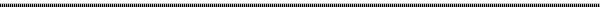 Στη Ρόδο, την …………………  οι υπογεγραμμένοι:1. ΑΝΤΩΝΙΟΣ ΚΑΜΠΟΥΡΑΚΗΣ, Δήμαρχος Ρόδου νόμιμος εκπρόσωπος του Δήμου  που θα αποκαλείται παρακάτω ‘ΔΗΜΟΣ’ (ή ο Αντιδήμαρχος ΤΗΛΕΜΑΧΟΣ ΚΑΜΠΟΥΡΗΣ με την απόφαση 4452/2019 του Δημάρχου για την εκχώρηση των αρμοδιοτήτων) και2. Η εταιρεία ……………………… με δ.τ. ………………..  με έδρα τη ……………, Τ.Κ. …………. με τηλέφωνο …………………… . και ΑΦΜ: …………………….,  που θα αποκαλείται παρακάτω ‘ΑΝΑΔΟΧΟΣ’, συμφωνούμε τα παρακάτω:Ο Δήμος Ρόδου προκειμένου να του παρασχεθούν υπηρεσίες …………………….., προχώρησε στη διενέργεια δημόσιου συνοπτικού διαγωνισμού για την ανάδειξη μειοδότη για τις υπηρεσίες κουνουποκτονίας, απεντόμωσης και μυοκτονίας σε διάφορες περιοχές του Δήμου ενδεικτικού προϋπολογισμού 70.432,00 ευρώ με ΦΠΑ, ο οποίος καταρτίστηκε και εγκρίθηκε η μελέτη του με την απόφαση ……………  της Οικονομικής Επιτροπής, προκηρύχθηκε με την ………………… Απόφαση του Δημάρχου και στάλθηκε για δημοσίευση σε μια τοπική εφημερίδα, αναρτήθηκε στον πίνακα ανακοινώσεων και στην ιστοσελίδα του Δήμου στις ………………… με την περίληψη του διαγωνισμού ………………. Είχε προηγηθεί έγκριση και διάθεση της πίστωσης του κωδικού με απόφαση ανάληψης υποχρέωσης. Τέλος, αναρτήθηκε ολόκληρη η διαδικασία στο ΚΗΜΔΗΣ όπως προβλέπεται από το νόμο. Το Τμήμα Προμηθειών αφού έλαβε υπόψη του:την πρόταση-πρακτικό της επιτροπής αξιολόγησης-γνωμοδότησης,την απόφαση ………. της ΟΕ που κατακυρώνει την ανωτέρω υπηρεσία.Την απόφαση Δημάρχου 4452/2019 περί μεταβίβασης αρμοδιοτήτων.θα προβεί σε σύμβαση με τον ανωτέρω προμηθευτή. Έτσι λοιπόν:ΑΡΘΡΟ 1Ως συνολική αξία συμφωνείται το ποσό των ………….€ άνευ ΦΠΑ 24% ή   ……………….. € με φπα 24%. Ο Δήμος δεν είναι υποχρεωμένος να εξαντλήσει το ανωτέρω ποσό. Αυτό θα εξαρτηθεί από τις ανάγκες των Υπηρεσιών του. Η σύμβαση θα έχει διάρκεια ένα έτος από την υπογραφή της με πρόβλεψη 6μηνης παράτασης και μέχρι τότε οι τιμές θα παραμείνουν σταθερές. ΑΡΘΡΟ 2Οι υπηρεσίες θα προσφέρονται καθ’ όλη τη διάρκεια της σύμβασης και ανάλογα με τις ανάγκες της Υπηρεσίας. Ο πάροχος δεν έχει δικαίωμα να προβάλλει αδυναμία έγκαιρης παράδοσης οποιασδήποτε υπηρεσίας, επικαλούμενος τυχόν δυσχέρεια γιατί η προσφορά του υποδηλώνει πως είναι σε θέση να εκτελέσει τη σύμβαση μέσα στα χρονικά όρια της σύμβασης. ΑΡΘΡΟ 3Ο πάροχος δεσμεύεται όπως η υπηρεσία που θα προσφέρει στο Δήμο θα ακολουθήσει πιστά και χωρίς καμία παρέκκλιση τις τεχνικές προδιαγραφές που τέθηκαν στο διαγωνισμό. Σε διαφορετική περίπτωση θα ισχύσουν οι ποινικές ρήτρες που προβλέπονται από τον Ν.4412/2016. Ισχύουν όλοι οι όροι που τέθηκαν στο διαγωνισμό μέχρι και το πέρας της σύμβασης ανεξαρτήτως αν αναφέρονται ή όχι στην παρούσα σύμβαση και δεσμεύουν το μειοδότη. Υπεύθυνη υπηρεσία προς υλοποίηση της σύμβασης, ορίζεται η Δ/νση Περιβάλλοντος και Πρασίνου, η οποία και θα υπογράφει τα τιμολόγια ως προς την ορθότητά τους.ΑΡΘΡΟ 4Ο ανάδοχος εγγυάται το σταθερό και αμετάβλητο τις συμφωνημένης τιμής μέχρι και τη λήξη της σύμβασης. ΑΡΘΡΟ 5Αν ο ανάδοχος καθυστερήσει από υπαιτιότητά του την παράδοση των υπηρεσιών στο Δήμο, πέρα από το συμφωνούμενο από το άρθρο 2 χρόνο, τότε ο πάροχος είναι υποχρεωμένος, εξ αιτίας τις καθυστέρησης της και μόνο, να καταβάλλει στο Δήμο σαν ποινική ρήτρα 2 τοις χιλίοις για κάθε ημέρα καθυστέρησης.ΑΡΘΡΟ 6Η δαπάνη της παροχής προβλέπεται και καλύπτεται από την πίστωση που περιλαμβάνεται στον προϋπολογισμό του έτους 2020 και στον κωδικό 00-6142.0036 και έχει εκδοθεί έκθεση ανάληψης υποχρέωσης από την Οικονομική Επιτροπή για το ποσό του κωδικού.ΑΡΘΡΟ 7Ο ανάδοχος υπόκεινται σε τις νόμιμες κρατήσεις, πλην του ΦΠΑ που θα βαρύνει το Δήμο.ΑΡΘΡΟ 8Για την καλή εκτέλεση της συμβάσεως ο ανάδοχος παρέδωσε σήμερα στο Δήμο εγγυητική επιστολή για ………….. ευρώ με λήξη 31/12/2020 που θα επιστραφεί στον προμηθευτή μετά τη λήξη του χρόνου εγγυήσεως, για το σύνολο ή μέρος του ποσού στο οποίο αναφέρεται, αν εξαιτίας παραβάσεων των όρων της συμβάσεως ήθελαν να καταπέσουν σε βάρος ποινικές ρήτρες. ΑΡΘΡΟ 9Τυχόν διαφορές μεταξύ Δήμου και αναδόχου, επιλύονται σύμφωνα με τα οριζόμενα στο Ν.4412/2016. ΑΡΘΡΟ 10Η παρούσα σύμβαση διέπεται από τις διατάξεις :του νέου Ν.3463/2006(Περί Κυρώσεως Δημοτικού και Κοινοτικού Κώδικα, άρθρο 209.Του Ν.4412/2016                                          ΑΡΘΡΟ 11Τέλος, αναφέρεται ότι η πληρωμή της αξίας των υπηρεσιών της παρούσης δύναται να γίνει και με εξόφληση 100% της συμβατικής αξίας και κατά περίπτωση, εάν παραδίδεται τμηματικά και σε κάθε περίπτωση μετά την παρέλευση δύο(2) μηνών από την οριστική παραλαβή των υπηρεσιών (έκδοση πρωτοκόλλου παραλαβής και λογιστική τακτοποίησή του). Θα εκδίδεται τιμολόγιο για κάθε ποσότητα υπηρεσίας. Ο τρόπος εξόφλησης αφορά την οικονομική υπηρεσία του δήμου και αυτή θα υποδείξει και θα λύσει τυχόν ζητήματα που ενδεχομένως προκύψουν για την συμβατική πληρωμή της υπηρεσίας. Όλα τα δικαιολογητικά πληρωμής ελέγχονται από την αρμόδια Οικονομική Υπηρεσία του Δήμου Ρόδου. Όλοι οι όροι της παρούσας θεωρούνται ουσιώδεις και η τροποποίηση ή συμπλήρωση οποιουδήποτε όρου αποδεικνύεται μόνο εγγράφως, αποκλειόμενου παντός άλλου αποδεικτικού μέσου. Το κείμενο της παρούσης συμβάσεως αναγνώσθηκε και βεβαιώθηκε από τους δύο συμβαλλόμενους που υπέγραψαν τέσσερα(4) όμοια πρωτότυπα αυτής.ΟΙ ΣΥΜΒΑΛΛΟΜΕΝΟΙ   Ο ΠΡΟΜΗΘΕΥΤΗΣ                      Ο ΑΝΤΙΔΗΜΑΡΧΟΣ ΟΙΚΟΝΟΜΙΚΩΝ………………………                                 ΤΗΛΕΜΑΧΟΣ ΚΑΜΠΟΥΡΗΣΠΑΡΑΡΤΗΜΑ «Ε» ΕΝΤΥΠΟ  ΟΙΚΟΝΟΜΙΚΗΣ  ΠΡΟΣΦΟΡΑΣΔηλώνω υπεύθυνα ότι η προσφορά μου αφορά στην ομάδα …….. (δηλώνεται η ομάδα ή οι ομάδες για τις οποίες κατατίθεται η προσφορά) για όλα τα είδη και τις ποσότητες και ισχύει μέχρι τη λήξη της σύμβασης.Ο ΠΡΟΣΦΕΡΩΝΠΑΡΑΡΤΗΜΑ «ΣΤ»ΕΝΤΥΠΟ ΤΕΥΔΤΥΠΟΠΟΙΗΜΕΝΟ ΕΝΤΥΠΟ ΥΠΕΥΘΥΝΗΣ ΔΗΛΩΣΗΣ (TEΥΔ)[άρθρου 79 παρ. 4 ν. 4412/2016 (Α 147)] για διαδικασίες σύναψης δημόσιας σύμβασης κάτω των ορίων των οδηγιών.Μέρος Ι: Πληροφορίες σχετικά με την αναθέτουσα αρχή/αναθέτοντα φορέα  και τη διαδικασία ανάθεσηςΠαροχή πληροφοριών δημοσίευσης σε εθνικό επίπεδο, με τις οποίες είναι δυνατή η αδιαμφισβήτητη ταυτοποίηση της διαδικασίας σύναψης δημόσιας σύμβασης:ΟΛΕΣ ΟΙ ΥΠΟΛΟΙΠΕΣ ΠΛΗΡΟΦΟΡΙΕΣ ΣΕ ΚΑΘΕ ΕΝΟΤΗΤΑ ΤΟΥ ΤΕΥΔ ΘΑ ΠΡΕΠΕΙ ΝΑ ΣΥΜΠΛΗΡΩΘΟΥΝ ΑΠΟ ΤΟΝ ΟΙΚΟΝΟΜΙΚΟ ΦΟΡΕΑΜέρος II: Πληροφορίες σχετικά με τον οικονομικό φορέαΑ: Πληροφορίες σχετικά με τον οικονομικό φορέαΒ: Πληροφορίες σχετικά με τους νόμιμους εκπροσώπους του οικονομικού φορέαΚατά περίπτωση, αναφέρετε το όνομα και τη διεύθυνση του προσώπου ή των προσώπων που είναι αρμόδια/εξουσιοδοτημένα να εκπροσωπούν τον οικονομικό φορέα για τους σκοπούς της παρούσας διαδικασίας ανάθεσης δημόσιας σύμβασης:Γ: Πληροφορίες σχετικά με τη στήριξη στις ικανότητες άλλων ΦΟΡΕΩΝ Εάν ναι, επισυνάψτε χωριστό έντυπο ΤΕΥΔ με τις πληροφορίες που απαιτούνται σύμφωνα με τις ενότητες Α και Β του παρόντος μέρους και σύμφωνα με το μέρος ΙΙΙ, για κάθε ένα από τους σχετικούς φορείς, δεόντως συμπληρωμένο και υπογεγραμμένο από τους νομίμους εκπροσώπους αυτών. Επισημαίνεται ότι θα πρέπει να περιλαμβάνονται επίσης το τεχνικό προσωπικό ή οι τεχνικές υπηρεσίες, είτε ανήκουν απευθείας στην επιχείρηση του οικονομικού φορέα είτε όχι, ιδίως οι υπεύθυνοι για τον έλεγχο της ποιότητας και, όταν πρόκειται για δημόσιες συμβάσεις έργων, το τεχνικό προσωπικό ή οι τεχνικές υπηρεσίες που θα έχει στη διάθεσή του ο οικονομικός φορέας για την εκτέλεση της σύμβασης. Εφόσον είναι σχετικές για την ειδική ικανότητα ή ικανότητες στις οποίες στηρίζεται ο οικονομικός φορέας, παρακαλείσθε να συμπεριλάβετε τις πληροφορίες που απαιτούνται σύμφωνα με τα μέρη IV και V για κάθε ένα από τους οικονομικούς φορείς.Δ: Πληροφορίες σχετικά με υπεργολάβους στην ικανότητα των οποίων δεν στηρίζεται ο οικονομικός φορέας (Η παρούσα ενότητα συμπληρώνεται μόνον εφόσον οι σχετικές πληροφορίες απαιτούνται ρητώς από την αναθέτουσα αρχή ή τον αναθέτοντα φορέα) Εάν η αναθέτουσα αρχή ή ο αναθέτων φορέας ζητούν ρητώς αυτές τις πληροφορίες (κατ' εφαρμογή του άρθρου 131 παρ. 5 ή εφόσον ο προσφέρων / υποψήφιος οικονομικός φορέας  προτίθεται να αναθέσει σε τρίτους υπό μορφή υπεργολαβίας τμήμα της σύμβασης που υπερβαίνει το ποσοστό του 30% της συνολικής αξίας της σύμβασης σύμφωνα με το άρθρο 131 παρ. 6 και 7, επιπλέον των πληροφοριών που προβλέπονται στην παρούσα ενότητα, παρακαλείσθε να παράσχετε τις πληροφορίες που απαιτούνται σύμφωνα με τις ενότητες Α και Β του παρόντος μέρους και σύμφωνα με το μέρος ΙΙΙ για κάθε υπεργολάβο (ή κατηγορία υπεργολάβων). Μέρος III: Λόγοι αποκλεισμούΑ: Λόγοι αποκλεισμού που σχετίζονται με ποινικές καταδίκεςΣτο άρθρο 73 παρ. 1 ορίζονται οι ακόλουθοι λόγοι αποκλεισμού:συμμετοχή σε εγκληματική οργάνωση·δωροδοκία,·απάτη·τρομοκρατικά εγκλήματα ή εγκλήματα συνδεόμενα με τρομοκρατικές δραστηριότητες·νομιμοποίηση εσόδων από παράνομες δραστηριότητες ή χρηματοδότηση της τρομοκρατίας·παιδική εργασία και άλλες μορφές εμπορίας ανθρώπων.Β: Λόγοι που σχετίζονται με την καταβολή φόρων ή εισφορών κοινωνικής ασφάλισης Γ: Λόγοι που σχετίζονται με αφερεγγυότητα, σύγκρουση συμφερόντων ή επαγγελματικό παράπτωμα και επιβολής προστίμων Μέρος IV: Κριτήρια επιλογήςΌσον αφορά τα κριτήρια επιλογής (ενότητα  ή ενότητες Α έως Δ του παρόντος μέρους), ο οικονομικός φορέας δηλώνει ότι: α: Γενική ένδειξη για όλα τα κριτήρια επιλογήςΟ οικονομικός φορέας πρέπει να συμπληρώσει αυτό το πεδίο μόνο στην περίπτωση που η αναθέτουσα αρχή ή ο αναθέτων φορέας έχει δηλώσει στη σχετική διακήρυξη ή στην πρόσκληση ή στα έγγραφα της σύμβασης που αναφέρονται στην διακήρυξη, ότι ο οικονομικός φορέας μπορεί να συμπληρώσει μόνο την Ενότητα a του Μέρους ΙV χωρίς να υποχρεούται να συμπληρώσει οποιαδήποτε άλλη ενότητα του Μέρους ΙV:Α: ΚαταλληλότηταΟ οικονομικός φορέας πρέπει να  παράσχει πληροφορίες μόνον όταν τα σχετικά κριτήρια επιλογής έχουν προσδιοριστεί από την αναθέτουσα αρχή ή τον αναθέτοντα φορέα στη σχετική διακήρυξη ή στην πρόσκληση ή στα έγγραφα της σύμβασης που αναφέρονται στην διακήρυξη. Μέρος VI: Τελικές δηλώσειςΟ κάτωθι υπογεγραμμένος, δηλώνω επισήμως ότι τα στοιχεία που έχω αναφέρει σύμφωνα με τα μέρη Ι – IV ανωτέρω είναι ακριβή και ορθά και ότι έχω πλήρη επίγνωση των συνεπειών σε περίπτωση σοβαρών ψευδών δηλώσεων.Ο κάτωθι υπογεγραμμένος, δηλώνω επισήμως ότι είμαισε θέση, κατόπιν αιτήματος και χωρίς καθυστέρηση, να προσκομίσω τα πιστοποιητικά και τις λοιπές μορφές αποδεικτικών εγγράφων που αναφέρονται, εκτός εάν :α) η αναθέτουσα αρχή ή ο αναθέτων φορέας έχει τη δυνατότητα να λάβει τα σχετικά δικαιολογητικά απευθείας με πρόσβαση σε εθνική βάση δεδομένων σε οποιοδήποτε κράτος μέλος αυτή διατίθεται δωρεάν.β) η αναθέτουσα αρχή ή ο αναθέτων φορέας έχουν ήδη στην κατοχή τους τα σχετικά έγγραφα.Ο κάτωθι υπογεγραμμένος δίδω επισήμως τη συγκατάθεσή μου στ... [προσδιορισμός της αναθέτουσας αρχής ή του αναθέτοντα φορέα, όπως καθορίζεται στο μέρος Ι, ενότητα Α], προκειμένου να αποκτήσει πρόσβαση σε δικαιολογητικά των πληροφοριών τις οποίες έχω υποβάλλει στ... [να προσδιοριστεί το αντίστοιχο μέρος/ενότητα/σημείο] του παρόντος Τυποποιημένου Εντύπου Υπεύθυνης Δήλώσης για τους σκοπούς τ... [προσδιορισμός της διαδικασίας προμήθειας: (συνοπτική περιγραφή, παραπομπή στη δημοσίευση στον εθνικό τύπο, έντυπο και ηλεκτρονικό, αριθμός αναφοράς)].Ημερομηνία, τόπος και, όπου ζητείται ή είναι απαραίτητο, υπογραφή(-ές): [……]   ΟΜΑΔΑ Α’ΟΜΑΔΑ Α’CPVΠεριγραφήΚ.ΑΠΡΟΥΠΟΛΟΓΙΣΜΟΥΠΟΣΟΝΦ.Π.Α  90922000-6Αμοιβή για την κουνουποκτονία του νησιού της Ρόδου έτους 202035-6142.000548.900,0011.736,0090921000-9Αμοιβή για την απεντόμωση και μυοκτονία σε διάφορες περιοχές του Δήμου00-6142.0024 7.900,001.896,001ΓΕΝΙΚΟΙ  ΟΡΟΙ  ΔΙΑΚΗΡΥΞΗΣΠΑΡΑΡΤΗΜΑ «Α’»2ΕΙΔΙΚΟΙ   ΟΡΟΙ  ΔΙΑΚΗΡΥΞΗΣΠΑΡΑΡΤΗΜΑ «Β’»3ΥΠΟΔΕΙΓΜΑ  ΕΓΓΥΗΤΙΚΗΣ ΕΠΙΣΤΟΛΗΣΠΑΡΑΡΤΗΜΑ «Γ’»6.ΕΝΤΥΠΟ  ΤΕΥΔΠΑΡΑΡΤΗΜΑ «Δ»ΑΝΑΘΕΤΟΥΣΑ ΑΡΧΗΔΗΜΟΣ ΡΟΔΟΥΕΙΔΟΣ  ΔΙΑΓΩΝΙΣΜΟΥΣυνοπτικός ΚΡΙΤΗΡΙΟ ΚΑΤΑΚΥΡΩΣΗΣΗ πλέον συμφέρουσα από οικονομικής άποψης προσφορά βάσει τιμήςΗΜΕΡΟΜΗΝΙΑ ΔΙΕΝΕΡΓΕΙΑΣΤρίτη, 26/05/2020ΤΟΠΟΣ ΔΙΕΝΕΡΓΕΙΑΣΓραφείο Τμήματος προμηθειώνΚαποδιστρίου 3-5Υπηρεσία φύλαξης ΔΕ Λινδίων cpv 90922000-6, 90921000-9ΠΡΟΫΠΟΛΟΓΙΣΘΕΙΣΑ ΔΑΠΑΝΗ70.432,00 ευρώ συμπεριλαμβανομένου του ΦΠΑ 24% ΔΙΑΡΚΕΙΑ ΙΣΧΥΟΣ ΠΡΟΣΦΟΡΩΝΈως τη λήξη της σύμβασης ΠΟΣΟΤΗΤΑ / ΜΟΝΑΔΑ ΜΕΤΡΗΣΗΣΣύμφωνα με τη μελέτηΤΕΧΝΙΚΗ ΠΡΟΔΙΑΓΡΑΦΗΣύμφωνα με τη μελέτηΤΟΠΟΣ ΠΑΡΑΔΟΣΗΣΣύμφωνα με τη μελέτηΧΡΟΝΟΣ ΠΑΡΑΔΟΣΗΣΈνα έτος από την υπογραφή της σύμβασης με πρόβλεψη 6μηνης παράτασης ΚΡΑΤΗΣΕΙΣ ΕΠΙ ΤΗΣ ΤΙΜΗΣ0,07% υπέρ Ενιαίας Ανεξάρτητης Αρχής Δημοσίων Συμβάσεων (επιβαρύνεται με χαρτόσημο 3% & επ’ αυτού 20% εισφορά υπέρ Ο.Γ.Α.)0,06% υπέρ της Α.Ε.Π.Π ( Αρχής Εξέτασης Προδικαστικών Προσφυγών )  η οποία υπολογίζεται επί της αξίας, εκτός Φ.Π.Α., της αρχικής, καθώς και κάθε συμπληρωματικής σύμβασης (επιβαρύνεται με χαρτόσημο 3% και επί του χαρτοσήμου Ο.Γ.Α 20%)ΦΟΡΟΣ ΕΙΣΟΔΗΜΑΤΟΣΚατά την πληρωμή παρακρατείται ο προβλεπόμενος φόρος εισοδήματος επί της καθαρής συμβατικής αξίας.α.Η λέξη ΠΡΟΣΦΟΡΑΒ.Η επωνυμία της αναθέτουσας αρχής.γ.Ο τίτλος της σύμβασης.δΗ καταληκτική ημερομηνία (ημερομηνία λήξης                                      προθεσμίας υποβολής προσφορών).ε.Τα στοιχεία του οικονομικού φορέα.ΚοινότηταΕστίες (περιγραφή)ΈκτασηΡόδοςΣτο ρέμα Ροδινιού, περιοχή εργατικών κατοικιών στην Κάτω ΗλιούποληΣτο ρέμα Ροδινιού, περιοχή μεταξύ Γυμνασίου Κεραμικού και της εκκλησίας Αγ. Δημητρίου έως και την οδό ΑτταβύρουΣτο ρέμα Ροδινιού, περιοχή Καρακόνερο, οδός Καμύνδου - ΚαλλιπάτειραςΣτο ρέμα Ροδινιού, από την οδό Ατταβύρου έως και τα παρτέρια ΤαξιάρχηΣτην περιοχή Σγουρού, στην οδό Εμμ. Τριανταφυλλίδη (πίσω από τον Σκλαβενίτη)Φρεάτια ομβρίων υδάτων1.000 m21.000 m2500 m2500 m2500 m2200 τεμ.ΚοινότηταΕστίες (περιγραφή)ΈκτασηΑρχάγγελοςΚεντρικός δρόμος από Αστυνομικό Τμήμα Αρχαγγέλου έως Άγιο ΓεράσιμοΚεντρικός δρόμος από Άγιο Γεράσιμο έως Άγιο ΑντώνιοΠοταμός ΜαγκαφάςΣύνολο Αρχαγγέλου10.000 m2ΜαλώναΚεντρικοί δρόμοι και φρεάτια2.000 m2 & 20 τεμ.ΜάσσαριΚεντρικοί δρόμοι και φρεάτια2.000 m2 & 20 τεμ.ΚοινότηταΕστίες (περιγραφή)ΈκτασηΣιάνναΓύρω από τον βιολογικό σταθμόΡυάκι μετά τον βιολογικό σταθμό και λιμνάζοντα νεράΕγκαταλειμμένες οικίες εντός οικισμούΚάτω πλατεία με την γούρνα και τις Δημοτικές βρύσεςΥπόνομοι ομβρίων του οικισμού4.000 m24.000 m2300 m2200 m235 τεμ.ΚρητηνίαΤο δίκτυο ομβρίων όλου του οικισμούΚάτω από την κεντρική πλατείαΠίσω από το κτίριο του πρώην Αγροτικού ΣυνεταιρισμούΤο ρυάκι στην περιοχή «Ζήττα», κάτω από το νεκροταφείο του χωριού και σε όλο το μήκος του μέχρι την παραλίαΗ κοίτη του ρυακιού στην τοποθεσία «Ρένη» στην Κάμειρο Σκάλα.50 m21.000 m2200 m22.000 m23.000 m2Άγ. ΙσίδωροςΤο δίκτυο ομβρίων υδάτων όλου του οικισμού.Περιοχή «Δάσωνας».35 τεμ.4.000 m2ΜονόλιθοςΣτις δύο κεντρικές βρύσες της Κοινότητας (μικρές δεξαμενές.Χώρος εναπόθεσης λυμάτων αποχετευτικού δικτύου.Λάκκος εναπόθεσης λυμάτων ελαιοτριβείου.Όλα τα φρεάτια που βρίσκονται εντός οικισμού.10 m2920 m21.500 m230 τεμ.ΈμπωναΒιολογικός ΣταθμόςΧώρος συγκέντρωσης αποβλήτων ελαιουργείουΡέμα στην περιοχή «Κούτσουρα»3.000 m24.000 m21.000 m2Ρυάκι στην περιοχή «Μακέλι»Φρεάτιο στο Κέντρο ΥγείαςΥπόνομοι1.000 m2200 m280 m2Οικισμός ΜανδρικούΥπόνομοιΚοίτη ποταμού25 τεμ.2.000 m2ΚοινότηταΕστίες (περιγραφή)ΈκτασηΑφάντουΕντός οικισμού Αφάντου όπου υπάρχουν φρεάτια ομβρίων υδάτων Στις εκβολές των δικτύων ομβρίων στον ποταμό Πελέμονη καθώς και οι περιοχές γύρω από αυτές.Στις ιρλανδικές διαβάσεις Αφάντου (εκβολή ποταμού Πελέμονη), Κολυμπίων (εκβολή ποταμού Λουτάνη) και στην εκβολή του ποταμού Πλατύ.Στα ανοικτά φρεάτια και δεξαμενές άρδευσης που βρίσκονται στην περιοχή Κολυμπίων120 τεμ.ΣυνολικάΑφάντου8.000 m2ΑρχίποληΕντός  οικισμού  Αρχιπόλεως	όπου υπάρχουν φρεάτια ομβρίων υδάτων Εκτός  οικισμού  Αρχιπόλεως όπου υπάρχουν φρεάτια ομβρίων υδάτων Στις περιοχές «Κουτσογιάννενα», «Κρομμυδάκι» και «Αλώνια»50 τεμ.30 τεμ.4.000 m2ΚοινότηταΕστίες (περιγραφή)ΈκτασηΙαλυσόςΣχάρες απομάκρυνσης ομβρίων οδού Τριαντών (πλακοσκεπής) και φρεάτια ομβρίων σε παρακείμενες οδούς.Φρεάτια ομβρίων εντός οικισμούΠεριοχή «Λιβάδα» - εκβολές Επίτροπου ποταμούΕκβολές Τριαντενού ποταμού30 τεμ. σχ. & 30 τεμ. φρ.250 τεμ.100 m2100 m2ΚοινότηταΕστίες (περιγραφή)ΈκτασηΚοσκινούΦυτώριοΠεριοχή ΞυλουργώνΦρεάτια ομβρίων1.500 m26.500 m250 τεμ.ΨίνθοςΠεριοχή ΦασούλιΠοταμοί εισόδου οικισμούΦρεάτια ομβρίων1.200 m2800 m220 τεμ.ΚαλυθιέςΠεριοχή Κολύμπους (Ρέμα Ρένη)Φρεάτια ομβρίων700 m2100 τεμ.ΚοινότηταΕστίες (περιγραφή)ΈκτασηΣορωνήΒιολογικός Σορωνής (2 δεξαμενές)Σχάρες ομβρίων στον Σκατουλιάρη ποταμό (εντός οικισμού)ΛαμπούΕλαιοτριβείοΚουλουβρέχτης – παραλίαΡένηΣτάδιο Αγ. Σουλά (σχάρες περιμετρικά του γηπέδου)200 m2100 τεμ.500 m2Βιολογικός Σορωνής (2 δεξαμενές)Σχάρες ομβρίων στον Σκατουλιάρη ποταμό (εντός οικισμού)ΛαμπούΕλαιοτριβείοΚουλουβρέχτης – παραλίαΡένηΣτάδιο Αγ. Σουλά (σχάρες περιμετρικά του γηπέδου)1.000 m2300 m2500 m2100 τεμ.Διμυλιά- ΕλεούσαΠερίπου είκοσι (20) εστίες ανάπτυξης και αναπαραγω-γής κουνουπιών, σε διάφορα σημεία όπως σχάρες όμβριων, ρέματα εντός οικισμού, κατάληξη αποχε-τευτικού δικτύου.600 m2ΦάνεςΠερίπου δεκαπέντε (15) εστίες ανάπτυξης καιαναπαραγωγής κουνουπιών, σε διάφορα σημεία όπως σχάρες όμβριων, ρέματα εντός οικισμού.450 m2ΚαλαβάρδαΠερίπου δεκαπέντε (15) εστίες ανάπτυξης και αναπαραγωγής κουνουπιών450 m2Σάλακος15 εστίες450 m2ΠλατάνιαΣχάρες ομβρίων εντός οικισμούΑποχετευτικό σύστημα στην περιοχή Γηπέδου250 m250 m2ΑπόλλωναΚρύα βρύση εντός οικισμού (1 γούρνα και πλύστρες)Τσεσμέ εντός οικισμού (1 γούρνα)Βρυσάκλα εντός οικισμού (1 γούρνα)Δύο ελαιοτριβεία εντός οικισμούΣχάρες ομβρίων υδάτων εντός οικισμούΠοτάμι Μακούφι εντός οικισμού200 m2Κρύα βρύση εντός οικισμού (1 γούρνα και πλύστρες)Τσεσμέ εντός οικισμού (1 γούρνα)Βρυσάκλα εντός οικισμού (1 γούρνα)Δύο ελαιοτριβεία εντός οικισμούΣχάρες ομβρίων υδάτων εντός οικισμούΠοτάμι Μακούφι εντός οικισμού30 m250 m21.500 m2300 m2500 m2ΚοινότηταΕστίες (περιγραφή)ΈκτασηΠυλώναΑπό την περιοχή «Κεραμί» μέχρι την περιοχή «Άρυακα» περίπου 100 μέτρα χιλιομετρική απόστασηΑπό την περιοχή «Ποταμία» μέχρι το γήπεδο 5Χ5, σε όλα τα γεφύρια και στάσιμα νερά περίπου 400 μέτρα απόσταση.Κατά μήκος του εσωτερικού κεντρικού δρόμου (από την περιοχή «Κεραμί» μέχρι την έξοδο προς Λάρδο) σε ανοιχτά φρεάτια και γεφυράκια.100 m21.000 m210 τεμ.ΛίνδοςΚεντρική μονάδα Βιολογικού Καθαρισμού, θέση Βουτσί ΛίνδουΑντλιοστάσιο - φρεάτια ακαθάρτων λυμάτων μεγάλης παραλίας ΛίνδουΦρεάτια εντός του οικισμού της Λίνδου.80 m230 m250 τεμ.ΛάρδοςΣτο χείμαρρο «Μεριδιάτη» από το χωράφι του Κρητικού Κλεόβουλου μέχρι τις εκβολές περίπου 3000 μέτρα απόσταση.Στο χείμαρρο «Φονιά» από το σημείο που ενώνεται με το ρυάκι της Παναγιάς μέχρι την ένωση του με το «Μεριδιάτη» περίπου 900 μέτρα απόσταση.Στο χείμαρρο «Κηπιρίωνα» στην περιοχή «Σταφύλια», από τη γέφυρα του κεντρικού δρόμου μέχρι τις εκβολές περίπου 1300 μέτρα απόσταση.Στο ρυάκι στην περιοχή «Λινδιακού», στη γέφυρα κοντά στο σπίτι Αθανασά Τσαμπίκου περίπου 100 μέτρα απόσταση.Στα φρεάτια των ομβρίων (10 σημεία) εντός του οικισμού καθώς και στις εξόδους τους (5 σημεία) εντός των χειμάρρων.Μετά το εξωκλήσι του Τιμίου Σταυρού προς την περιοχή «Κέσχιντο», στο γεφυράκι περίπου 100 μέτρα απόσταση.30.000 m210.800 m21.950 m2200 m220 τεμ.200 m2ΚάλαθοςΠέρα βρύσηΚρύο νερόΜεσιακόςΘολάριΔιώρυγα γηπέδου Φρεάτια οικισμού (περίπου δέκα)20 m250 m2300 m250 m2450 m220 m2ΛάερμαΠεριοχή «Μόσχος» όπου ανεξέλεγκτα καταλήγει το δίκτυο αποχέτευσης του οικισμούΠεριοχή «Μούτσης» όπου χείμαρροι του οικισμού καταλήγουν σε ρυάκι μήκους περίπου ενός χλμ.Περιοχή «Γέμπολος» όπου γίνεται συγκέντρωση λιμναζόντων υδάτωνΠεριοχή «Πέρα Βρύση» όπου υπάρχουν λιμνάζοντα νερά κοντά σε κατοικίες200 m2300 m260 m2100 m2ΚοινότηταΕστίες (περιγραφή)ΈκτασηΑσκληπειόςΔεξαμενήΚηπούλιαΓήπεδοΦρεάτιαΣυνολικά 800 m2ΑπολακκιάΦράγμαΝερούφοςΦρεάτια πλατείαςΣυνολικά 1.200 m2ΑρνίθαΒρωμόλακκοςΕκκλησία Αγ. ΓεωργίουΚάτω ΒρύσηΣυνολικά 800 m2ΒάτιΚοινότηταΠρος γήπεδοΕκκλησίαΣυνολικά 800 m2ΓεννάδιΒιολογικόςΕργοστάσιο ΥΨΗΚΕΡΑΜΠισίνα στον χώρο του ΔημαρχείουΣυνολικά 1.200 m2ΛαχανιάΠλάτανοςΚεντρική βρύσηΚάτω βρύσηΠεριοχή ΜύρτουΦρεάτιαΣυνολικά 800 m2ΚατταβιάΠαλιό αεροδρόμιοΠοταμόςΓήπεδοΣυνολικά 1.500 m2ΜεσσαναγρόςΓήπεδοΒόθροςΠεριοχή μετά του Ξύπα (Αρχαι-ολόγου)Συνολικά 800 m2ΠροφύλιαΠλατείαΠρος πτηνοτροφική μονάδα Πα-πασάββαΣυνολικά 900 m2ΊστριοςΦλισκίναΚάτω ΒρύσηΚειπέραΣυνολικά 1.000 m2ΚοινότηταΕστίες (περιγραφή)ΈκτασηΚρεμαστήΚρεμαστινός ποταμόςΡέμα στην περιοχή Δάφνη με έξοδο προς τη θάλασσαΡέμα στην περιοχή Παυλίδη με έξοδο προς τη θάλασσαΡέμα που ξεκινά από το 1ο Δημοτικό Σχολείο Κρεμαστής με έξοδο προς τη θάλασσαΣκεπασμένο ρέμα (εγκιβωτισμένο) που περνά κάτω από το Δημοτικό Κατάστημα σκεπασμένο 300 μ. περίπου με έξοδο προς τη θάλασσαΡέμα στην περιοχή Ελεημονήτρια με έξοδο στον Κρεμαστινό ποταμόΡέμα στην περιοχή Παπάτσαρη με έξοδο στον Κρεμαστινό ποταμόΡέμα στην περιοχή Άριακας με έξοδο στον Κρεμαστινό ποταμόΡέμα στην περιοχή Νομικού προς παλαιό αεροδρόμιο ΜαριτσώνΡέμα στην περιοχή Άγιος Γεώργιος με έξοδο στον Κρεμαστινό ποταμόΡέμα που βρίσκεται κοντά στην οικία Σταμάτη Κουκιά με έξοδο στον Κρεμαστινό ποταμόΌλα τα φρεάτια και οι σχάρες ομβρίων του οικισμού4.000 m22.000 m2200 m22.000 m2300 m2400 m2200 m2200 m2200 m2600 m2300 m2150 τεμ.ΠαστίδαΠοτάμι (330 μ.) χωρίς ονομασία από την αφετηρία της οδού Αγίου Όρους έως τους πρόποδες του λόφου ΦιλερήμουΤον «Apostoli» ποταμό (1500 μ. ) με αφετηρία τον Περιφερειακό δρόμο Παστίδας – Κρεμαστής μέχρι και τα όρια του εντός οικισμούΤον «Scatugliaris» ποταμό (1500 μ.) με αφετηρία την συμβολή του με την οδό Αγίου Όρους που εφάπτεται στον Περιφερειακό δρόμο Παστίδας – Κρεμαστής έως το σημείο που αρχίζει το σκεπαστό τμήμα του ποταμού στη συμβολή των οδών Αγίου Ιωάννη και Καλαβρύτων καθώς και μετά το σκεπαστό κομμάτι στην πλατεία «Αστέρα» μέχρι και τα όρια του εντός οικισμού. Τον «S. Nicola» ποταμό (500μ) με αφετηρία στην πλατεία «Αστέρα» μέχρι και τα όριά του εντός οικισμού.1.000 m23.500 m25.000 m21.500 m2ΜαριτσάΠεριοχή βιολογικού καθαρισμού ΜαριτσώνΠοτάμι ΚανέλαΠεριοχή ΚυράςΣχάρες κεντρικής πλατείας και σχάρες καθόδου δρόμου500 m2 500 m2 1.000 m230 τεμ.ΔαματριάΠεριβάλλοντας χώρος βιολογικούΧώρος αντλιοστασίου Πανορμίτης, πλησίον του ρέματοςΑντλιοστάσιο λυμάτων περιοχής Αμπερνός, πλησίον Δαματρενού ποταμούΠεριοχή ΚαραβάςΔαματρενός ποταμόςΦρεάτια αποχέτευσης ομβρίων υδάτων100 m250 m2 50 m2 200 m2 300 m2 50 m2ΠαραδείσιΗ εσωτερική τάφρος του Αερολιμένα «ΔΙΑΓΟΡΑΣ»Ο ποταμός ΠαραδεισίουΤο παραπλήσιο ρυάκι «Αταούνοι»Ο χώρος γύρω από τα τρία αντλιοστάσια του αποχετευτικού δικτύου στον περιφερειακό δρόμο Νικολάου ΠλαστήραΌλα τα φρεάτια όμβριων υδάτων που υπάρχουν εντός του οικισμού1.000 m225.000 m2950 m2100 m270 m2ΘολόςΠεριοχή Χαβούζας κοντά στην οικία του Κούρου ΣταμάτηΠεριοχή Διπόταμος (ρέμα)Κοντά στο συνεργείο μοτοποδηλάτων του Αυγερινού Μιχαήλ (ρέμα)Περιοχή κάτω από τον χώρο στάθμευσης του Εστιατορίου ΔΡΟΣΙΑΠεριοχή βγαίνοντας από το χωριό προς Πεταλούδες θέση ΚΕΠΠΟΥΛΕΣΓύρω από τις περιοχές των γεωτρήσεωνΚοντά στον βιολογικό του Ξενοδοχείου DORETA200 m2 200 m2 100 m2 100 m2100 m2 100 m2 100 m2 Α/ΑΠΕΡΙΓΡΑΦΗΜΟΝ. ΜΕΤΡΗΣΗΣΠΟΣΟΤΗΤΑΤΙΜΗ (ΑΝΕΥ ΦΠΑ)ΑΞΙΑΟΜΑΔΑ Α.Κουνουποκτονία του νησιού της ΡόδουΚατ’ αποκοπή υπηρεσία148.90048.900,00ΟΜΑΔΑ Β.1Απεντόμωση και μυοκτονία στους παιδικούς σταθμούς και σε άλλα κτίρια του ΔήμουΕπίσκεψη100606.000,002Εκτεταμένη απεντόμωση και μυοκτονία στο ΧΥΤΑ ΡΟΔΟΥ και σε άλλους εξωτερικούς χώρους του Δήμου μεγάλων εκτάσεων (πάνω από 50 στρέμματα)Επίσκεψη44751.900,00ΣΥΝΟΛΟ ΑΝΕΥ ΦΠΑΣΥΝΟΛΟ ΑΝΕΥ ΦΠΑΣΥΝΟΛΟ ΑΝΕΥ ΦΠΑΣΥΝΟΛΟ ΑΝΕΥ ΦΠΑΣΥΝΟΛΟ ΑΝΕΥ ΦΠΑ56.800,00ΦΠΑ 24%ΦΠΑ 24%ΦΠΑ 24%ΦΠΑ 24%ΦΠΑ 24%13.632,00ΣΥΝΟΛΙΚΗ ΑΞΙΑ ΜΕ ΦΠΑΣΥΝΟΛΙΚΗ ΑΞΙΑ ΜΕ ΦΠΑΣΥΝΟΛΙΚΗ ΑΞΙΑ ΜΕ ΦΠΑΣΥΝΟΛΙΚΗ ΑΞΙΑ ΜΕ ΦΠΑΣΥΝΟΛΙΚΗ ΑΞΙΑ ΜΕ ΦΠΑ70.432,00Α/ΑΠΕΡΙΓΡΑΦΗΜΟΝ. ΜΕΤΡΗΣΗΣΠΟΣΟΤΗΤΑΤΙΜΗ (ΑΝΕΥ ΦΠΑ)ΑΞΙΑΟΜΑΔΑ Α.Κουνουποκτονία του νησιού της ΡόδουΚατ’ αποκοπή υπηρεσία1ΟΜΑΔΑ Β.1Απεντόμωση και μυοκτονία στους παιδικούς σταθμούς και σε άλλα κτίρια του ΔήμουΕπίσκεψη1002Εκτεταμένη απεντόμωση και μυοκτονία στο ΧΥΤΑ ΡΟΔΟΥ και σε άλλους εξωτερικούς χώρους του Δήμου μεγάλων εκτάσεων (πάνω από 50 στρέμματα)Επίσκεψη4ΣΥΝΟΛΟ ΑΝΕΥ ΦΠΑΣΥΝΟΛΟ ΑΝΕΥ ΦΠΑΣΥΝΟΛΟ ΑΝΕΥ ΦΠΑΣΥΝΟΛΟ ΑΝΕΥ ΦΠΑΣΥΝΟΛΟ ΑΝΕΥ ΦΠΑΦΠΑ 24%ΦΠΑ 24%ΦΠΑ 24%ΦΠΑ 24%ΦΠΑ 24%ΣΥΝΟΛΙΚΗ ΑΞΙΑ ΜΕ ΦΠΑΣΥΝΟΛΙΚΗ ΑΞΙΑ ΜΕ ΦΠΑΣΥΝΟΛΙΚΗ ΑΞΙΑ ΜΕ ΦΠΑΣΥΝΟΛΙΚΗ ΑΞΙΑ ΜΕ ΦΠΑΣΥΝΟΛΙΚΗ ΑΞΙΑ ΜΕ ΦΠΑΑ/ΑΠΕΡΙΓΡΑΦΗΜΟΝ. ΜΕΤΡΗΣΗΣΠΟΣΟΤ.ΤΙΜΗ (ΑΝΕΥ ΦΠΑ)ΑΞΙΑΟΜΑΔΑ Α.Κουνουποκτονία του νησιού της ΡόδουΚατ’ αποκοπή υπηρεσία1ΟΜΑΔΑ Β.1Απεντόμωση και μυοκτονία στους παιδικούς σταθμούς και σε άλλα κτίρια του ΔήμουΕπίσκεψη1002Εκτεταμένη απεντόμωση και μυοκτονία στο ΧΥΤΑ ΡΟΔΟΥ και σε άλλους εξωτερικούς χώρους του Δήμου μεγάλων εκτάσεων (πάνω από 50 στρέμματα)Επίσκεψη4ΣΥΝΟΛΟ ΑΝΕΥ ΦΠΑΣΥΝΟΛΟ ΑΝΕΥ ΦΠΑΣΥΝΟΛΟ ΑΝΕΥ ΦΠΑΣΥΝΟΛΟ ΑΝΕΥ ΦΠΑΣΥΝΟΛΟ ΑΝΕΥ ΦΠΑΦΠΑ 24%ΦΠΑ 24%ΦΠΑ 24%ΦΠΑ 24%ΦΠΑ 24%ΣΥΝΟΛΙΚΗ ΑΞΙΑ ΜΕ ΦΠΑΣΥΝΟΛΙΚΗ ΑΞΙΑ ΜΕ ΦΠΑΣΥΝΟΛΙΚΗ ΑΞΙΑ ΜΕ ΦΠΑΣΥΝΟΛΙΚΗ ΑΞΙΑ ΜΕ ΦΠΑΣΥΝΟΛΙΚΗ ΑΞΙΑ ΜΕ ΦΠΑΑ: Ονομασία, διεύθυνση και στοιχεία επικοινωνίας της αναθέτουσας αρχής (αα)/ αναθέτοντα φορέα (αφ)- Ονομασία: [ΔΗΜΟΣ ΡΟΔΟΥ]- Κωδικός  Αναθέτουσας Αρχής / Αναθέτοντα Φορέα ΚΗΜΔΗΣ : [6265]- Ταχυδρομική διεύθυνση / Πόλη / Ταχ. Κωδικός: [ΠΛΑΤΕΙΑ ΕΛΕΥΘΕΡΙΑΣ, 85100]- Αρμόδιος για πληροφορίες: [ΝΙΚΟΛΑΟΣ ΑΦΑΝΤΕΝΟΣ ]- Τηλέφωνο: [22410-77728]- Ηλ. ταχυδρομείο: [nafantenos@gmail.com]- Διεύθυνση στο Διαδίκτυο (διεύθυνση δικτυακού τόπου) (εάν υπάρχει): [www.rhodes.gr]Β: Πληροφορίες σχετικά με τη διαδικασία σύναψης σύμβασης- Τίτλος ή σύντομη περιγραφή της δημόσιας σύμβασης (συμπεριλαμβανομένου του σχετικού CPV): [90922000-6, 90921000-9]- Κωδικός στο ΚΗΜΔΗΣ: [……]- Η σύμβαση αναφέρεται σε έργα, προμήθειες, ή υπηρεσίες : [ΥΠΗΡΕΣΙΑ]- Εφόσον υφίστανται, ένδειξη ύπαρξης σχετικών τμημάτων : [ΝΑΙ]- Αριθμός αναφοράς που αποδίδεται στον φάκελο από την αναθέτουσα αρχή (εάν υπάρχει): [……]Στοιχεία αναγνώρισης:Απάντηση:Πλήρης Επωνυμία:[   ]Αριθμός φορολογικού μητρώου (ΑΦΜ):Εάν δεν υπάρχει ΑΦΜ στη χώρα εγκατάστασης του οικονομικού φορέα, αναφέρετε άλλον εθνικό αριθμό ταυτοποίησης, εφόσον απαιτείται και υπάρχει [   ]Ταχυδρομική διεύθυνση:[……]Αρμόδιος ή αρμόδιοι :Τηλέφωνο:Ηλ. ταχυδρομείο:Διεύθυνση στο Διαδίκτυο (διεύθυνση δικτυακού τόπου) (εάν υπάρχει):[……][……][……][……]Γενικές πληροφορίες:Απάντηση:Ο οικονομικός φορέας είναι πολύ μικρή, μικρή ή μεσαία επιχείρηση;Κατά περίπτωση, ο οικονομικός φορέας είναι εγγεγραμμένος σε επίσημο κατάλογο/Μητρώο εγκεκριμένων οικονομικών φορέων ή διαθέτει ισοδύναμο πιστοποιητικό (π.χ. βάσει εθνικού συστήματος (προ)επιλογής);[] Ναι [] Όχι [] Άνευ αντικειμένουΕάν ναι:Απαντήστε στα υπόλοιπα τμήματα της παρούσας ενότητας, στην ενότητα Β και, όπου απαιτείται, στην ενότητα Γ του παρόντος μέρους, συμπληρώστε το μέρος V κατά περίπτωση, και σε κάθε περίπτωση συμπληρώστε και υπογράψτε το μέρος VI. α) Αναφέρετε την ονομασία του καταλόγου ή του πιστοποιητικού και τον σχετικό αριθμό εγγραφής ή πιστοποίησης, κατά περίπτωση:β) Εάν το πιστοποιητικό εγγραφής ή η πιστοποίηση διατίθεται ηλεκτρονικά, αναφέρετε:γ) Αναφέρετε τα δικαιολογητικά στα οποία βασίζεται η εγγραφή ή η πιστοποίηση και, κατά περίπτωση, την κατάταξη στον επίσημο κατάλογο:δ) Η εγγραφή ή η πιστοποίηση καλύπτει όλα τα απαιτούμενα κριτήρια επιλογής;Εάν όχι:Επιπροσθέτως, συμπληρώστε τις πληροφορίες που λείπουν στο μέρος IV, ενότητες Α, Β, Γ, ή Δ κατά περίπτωση ΜΟΝΟ εφόσον αυτό απαιτείται στη σχετική διακήρυξη ή στα έγγραφα της σύμβασης:ε) Ο οικονομικός φορέας θα είναι σε θέση να προσκομίσει βεβαίωση πληρωμής εισφορών κοινωνικής ασφάλισης και φόρων ή να παράσχει πληροφορίες που θα δίνουν τη δυνατότητα στην αναθέτουσα αρχή ή στον αναθέτοντα φορέα να τη λάβει απευθείας μέσω πρόσβασης σε εθνική βάση δεδομένων σε οποιοδήποτε κράτος μέλος αυτή διατίθεται δωρεάν;Εάν η σχετική τεκμηρίωση διατίθεται ηλεκτρονικά, αναφέρετε: α) [……]β) (διαδικτυακή διεύθυνση, αρχή ή φορέας έκδοσης, επακριβή στοιχεία αναφοράς των εγγράφων):[……][……][……][……]γ) [……]δ) [] Ναι [] Όχιε) [] Ναι [] Όχι(διαδικτυακή διεύθυνση, αρχή ή φορέας έκδοσης, επακριβή στοιχεία αναφοράς των εγγράφων):[……][……][……][……]Τρόπος συμμετοχής:Απάντηση:Ο οικονομικός φορέας συμμετέχει στη διαδικασία σύναψης δημόσιας σύμβασης από κοινού με άλλους;[] Ναι [] ΌχιΕάν ναι, μεριμνήστε για την υποβολή χωριστού εντύπου ΤΕΥΔ από τους άλλους εμπλεκόμενους οικονομικούς φορείς.Εάν ναι, μεριμνήστε για την υποβολή χωριστού εντύπου ΤΕΥΔ από τους άλλους εμπλεκόμενους οικονομικούς φορείς.Εάν ναι:α) Αναφέρετε τον ρόλο του οικονομικού φορέα στην ένωση ή κοινοπραξία   (επικεφαλής, υπεύθυνος για συγκεκριμένα καθήκοντα …):β) Προσδιορίστε τους άλλους οικονομικούς φορείς που συμμετέχουν από κοινού στη διαδικασία σύναψης δημόσιας σύμβασης:γ) Κατά περίπτωση, επωνυμία της συμμετέχουσας ένωσης ή κοινοπραξίας.α) [……]β) [……]γ) [……]ΤμήματαΑπάντηση:Κατά περίπτωση, αναφορά του τμήματος  ή των τμημάτων για τα οποία ο οικονομικός φορέας επιθυμεί να υποβάλει προσφορά.[   ]Εκπροσώπηση, εάν υπάρχει:Απάντηση:Ονοματεπώνυμοσυνοδευόμενο από την ημερομηνία και τον τόπο γέννησης εφόσον απαιτείται:[……][……]Θέση/Ενεργών υπό την ιδιότητα[……]Ταχυδρομική διεύθυνση:[……]Τηλέφωνο:[……]Ηλ. ταχυδρομείο:[……]Εάν χρειάζεται, δώστε λεπτομερή στοιχεία σχετικά με την εκπροσώπηση (τις μορφές της, την έκταση, τον σκοπό …):[……]Στήριξη:Απάντηση:Ο οικονομικός φορέας στηρίζεται στις ικανότητες άλλων οικονομικών φορέων προκειμένου να ανταποκριθεί στα κριτήρια επιλογής που καθορίζονται στο μέρος IV και στα (τυχόν) κριτήρια και κανόνες που καθορίζονται στο μέρος V κατωτέρω; []Ναι []ΌχιΥπεργολαβική ανάθεση :Απάντηση:Ο οικονομικός φορέας προτίθεται να αναθέσει οποιοδήποτε μέρος της σύμβασης σε τρίτους υπό μορφή υπεργολαβίας;[]Ναι []ΌχιΕάν ναι παραθέστε κατάλογο των προτεινόμενων υπεργολάβων και το ποσοστό της σύμβασης που θα αναλάβουν: […]Λόγοι που σχετίζονται με ποινικές καταδίκες:Απάντηση:Υπάρχει τελεσίδικη καταδικαστική απόφαση εις βάρος του οικονομικού φορέα ή οποιουδήποτε προσώπου το οποίο είναι μέλος του διοικητικού, διευθυντικού ή εποπτικού του οργάνου ή έχει εξουσία εκπροσώπησης, λήψης αποφάσεων ή ελέγχου σε αυτό για έναν από τους λόγους που παρατίθενται ανωτέρω (σημεία 1-6), ή καταδικαστική απόφαση η οποία έχει εκδοθεί πριν από πέντε έτη κατά το μέγιστο ή στην οποία έχει οριστεί απευθείας περίοδος αποκλεισμού που εξακολουθεί να ισχύει; [] Ναι [] ΌχιΕάν η σχετική τεκμηρίωση διατίθεται ηλεκτρονικά, αναφέρετε: (διαδικτυακή διεύθυνση, αρχή ή φορέας έκδοσης, επακριβή στοιχεία αναφοράς των εγγράφων):[……][……][……][……]Εάν ναι, αναφέρετε:α) Ημερομηνία της καταδικαστικής απόφασης προσδιορίζοντας ποιο από τα σημεία 1 έως 6 αφορά και τον λόγο ή τους λόγους της καταδίκης,β) Προσδιορίστε ποιος έχει καταδικαστεί [ ]·γ) Εάν ορίζεται απευθείας στην καταδικαστική απόφαση:α) Ημερομηνία:[   ], σημείο-(-α): [   ], λόγος(-οι):[   ]β) [……]γ) Διάρκεια της περιόδου αποκλεισμού [……] και σχετικό(-ά) σημείο(-α) [   ]Εάν η σχετική τεκμηρίωση διατίθεται ηλεκτρονικά, αναφέρετε: (διαδικτυακή διεύθυνση, αρχή ή φορέας έκδοσης, επακριβή στοιχεία αναφοράς των εγγράφων):[……][……][……][……]Σε περίπτωση καταδικαστικής απόφασης, ο οικονομικός φορέας έχει λάβει μέτρα που να αποδεικνύουν την αξιοπιστία του παρά την ύπαρξη σχετικού λόγου αποκλεισμού («αυτοκάθαρση»);[] Ναι [] Όχι Εάν ναι, περιγράψτε τα μέτρα που λήφθηκαν:[……]Πληρωμή φόρων ή εισφορών κοινωνικής ασφάλισης:Απάντηση:1) Ο οικονομικός φορέας έχει εκπληρώσει όλες τις υποχρεώσεις του όσον αφορά την πληρωμή φόρων ή εισφορών κοινωνικής ασφάλισης, στην Ελλάδα και στη χώρα στην οποία είναι τυχόν εγκατεστημένος ;[] Ναι [] Όχι [] Ναι [] Όχι Εάν όχι αναφέρετε: α) Χώρα ή κράτος μέλος για το οποίο πρόκειται:β) Ποιο είναι το σχετικό ποσό;γ)Πως διαπιστώθηκε η αθέτηση των υποχρεώσεων;1) Μέσω δικαστικής ή διοικητικής απόφασης;- Η εν λόγω απόφαση είναι τελεσίδικη και δεσμευτική;- Αναφέρατε την ημερομηνία καταδίκης ή έκδοσης απόφασης- Σε περίπτωση καταδικαστικής απόφασης, εφόσον ορίζεται απευθείας σε αυτήν, τη διάρκεια της περιόδου αποκλεισμού:2) Με άλλα μέσα; Διευκρινήστε:δ) Ο οικονομικός φορέας έχει εκπληρώσει τις υποχρεώσεις του είτε καταβάλλοντας τους φόρους ή τις εισφορές κοινωνικής ασφάλισης που οφείλει συμπεριλαμβανόμενων  κατά περίπτωση, των δεδουλευμένων τόκων ή των προστίμων, είτε υπαγόμενος σε δεσμευτικό διακανονισμό για την καταβολή τους ;Εάν η σχετική τεκμηρίωση όσον αφορά την καταβολή των φόρων ή εισφορών κοινωνικής ασφάλισης διατίθεται ηλεκτρονικά, αναφέρετε:(διαδικτυακή διεύθυνση, αρχή ή φορέας έκδοσης, επακριβή στοιχεία αναφοράς των εγγράφων): [……][……][……](διαδικτυακή διεύθυνση, αρχή ή φορέας έκδοσης, επακριβή στοιχεία αναφοράς των εγγράφων): [……][……][……]Πληροφορίες σχετικά με πιθανή αφερεγγυότητα, σύγκρουση συμφερόντων ή επαγγελματικό παράπτωμαΑπάντηση:Ο οικονομικός φορέας έχει, εν γνώσει του, αθετήσει τις υποχρεώσεις του στους τομείς του περιβαλλοντικού, κοινωνικού και εργατικού δικαίου;[] Ναι [] ΌχιΟ οικονομικός φορέας έχει, εν γνώσει του, αθετήσει τις υποχρεώσεις του στους τομείς του περιβαλλοντικού, κοινωνικού και εργατικού δικαίου;Εάν ναι, ο οικονομικός φορέας έχει λάβει μέτρα που να αποδεικνύουν την αξιοπιστία του παρά την ύπαρξη αυτού του λόγου αποκλεισμού («αυτοκάθαρση»);[] Ναι [] ΌχιΕάν το έχει πράξει, περιγράψτε τα μέτρα που λήφθηκαν: […….............]Βρίσκεται ο οικονομικός φορέας σε οποιαδήποτε από τις ακόλουθες καταστάσεις :α) πτώχευση, ή β) διαδικασία εξυγίανσης, ήγ) ειδική εκκαθάριση, ήδ) αναγκαστική διαχείριση από εκκαθαριστή ή από το δικαστήριο, ήε) έχει υπαχθεί σε διαδικασία πτωχευτικού συμβιβασμού, ή στ) αναστολή επιχειρηματικών δραστηριοτήτων, ή ζ) σε οποιαδήποτε ανάλογη κατάσταση προκύπτουσα από παρόμοια διαδικασία προβλεπόμενη σε εθνικές διατάξεις νόμουΕάν ναι:- Παραθέστε λεπτομερή στοιχεία:- Διευκρινίστε τους λόγους για τους οποίους ωστόσο ο οικονομικός φορέας, θα δύναται να εκτελέσει τη σύμβαση, λαμβανόμενης υπόψη της εφαρμοστέας εθνικής νομοθεσίας και των μέτρων σχετικά με τη συνέχε συνέχιση της επιχειρηματικής του λειτουργίας υπό αυτές αυτές τις περιστάσεις Εάν η σχετική τεκμηρίωση διατίθεται ηλεκτρονικά, αναφέρετε:[] Ναι [] Όχι-[.......................]-[.......................](διαδικτυακή διεύθυνση, αρχή ή φορέας έκδοσης, επακριβή στοιχεία αναφοράς των εγγράφων): [……][……][……]Έχει διαπράξει ο οικονομικός φορέας σοβαρό επαγγελματικό παράπτωμα;Εάν ναι, να αναφερθούν λεπτομερείς πληροφορίες:[] Ναι [] Όχι[.......................]Έχει διαπράξει ο οικονομικός φορέας σοβαρό επαγγελματικό παράπτωμα;Εάν ναι, να αναφερθούν λεπτομερείς πληροφορίες:Εάν ναι, έχει λάβει ο οικονομικός φορέας μέτρα αυτοκάθαρσης; [] Ναι [] ΌχιΕάν το έχει πράξει, περιγράψτε τα μέτρα που λήφθηκαν: [..........……]Έχει συνάψει ο οικονομικός φορέας συμφωνίες με άλλους οικονομικούς φορείς με σκοπό τη στρέβλωση του ανταγωνισμού;Εάν ναι, να αναφερθούν λεπτομερείς πληροφορίες:[] Ναι [] Όχι[…...........]Έχει συνάψει ο οικονομικός φορέας συμφωνίες με άλλους οικονομικούς φορείς με σκοπό τη στρέβλωση του ανταγωνισμού;Εάν ναι, να αναφερθούν λεπτομερείς πληροφορίες:Εάν ναι, έχει λάβει ο οικονομικός φορέας μέτρα αυτοκάθαρσης; [] Ναι [] ΌχιΕάν το έχει πράξει, περιγράψτε τα μέτρα που λήφθηκαν:[……]Γνωρίζει ο οικονομικός φορέας την ύπαρξη τυχόν σύγκρουσης συμφερόντων, λόγω της συμμετοχής του στη διαδικασία ανάθεσης της σύμβασης;Εάν ναι, να αναφερθούν λεπτομερείς πληροφορίες:[] Ναι [] Όχι[.........…]Έχει παράσχει ο οικονομικός φορέας ή επιχείρηση συνδεδεμένη με αυτόν συμβουλές στην αναθέτουσα αρχή ή στον αναθέτοντα φορέα ή έχει με άλλο τρόπο αναμειχθεί στην προετοιμασία της διαδικασίας σύναψης της σύμβασης;Εάν ναι, να αναφερθούν λεπτομερείς πληροφορίες:[] Ναι [] Όχι[...................…]Έχει επιδείξει ο οικονομικός φορέας σοβαρή ή επαναλαμβανόμενη πλημμέλεια κατά την εκτέλεση ουσιώδους απαίτησης στο πλαίσιο προηγούμενης δημόσιας σύμβασης, προηγούμενης σύμβασης με αναθέτοντα φορέα ή προηγούμενης σύμβασης παραχώρησης που είχε ως αποτέλεσμα την πρόωρη καταγγελία της προηγούμενης σύμβασης , αποζημιώσεις ή άλλες παρόμοιες κυρώσεις; Εάν ναι, να αναφερθούν λεπτομερείς πληροφορίες:[] Ναι [] Όχι[….................]Έχει επιδείξει ο οικονομικός φορέας σοβαρή ή επαναλαμβανόμενη πλημμέλεια κατά την εκτέλεση ουσιώδους απαίτησης στο πλαίσιο προηγούμενης δημόσιας σύμβασης, προηγούμενης σύμβασης με αναθέτοντα φορέα ή προηγούμενης σύμβασης παραχώρησης που είχε ως αποτέλεσμα την πρόωρη καταγγελία της προηγούμενης σύμβασης , αποζημιώσεις ή άλλες παρόμοιες κυρώσεις; Εάν ναι, να αναφερθούν λεπτομερείς πληροφορίες:Εάν ναι, έχει λάβει ο οικονομικός φορέας μέτρα αυτοκάθαρσης; [] Ναι [] ΌχιΕάν το έχει πράξει, περιγράψτε τα μέτρα που λήφθηκαν:[……]Μπορεί ο οικονομικός φορέας να επιβεβαιώσει ότι:α) δεν έχει κριθεί ένοχος σοβαρών ψευδών δηλώσεων κατά την παροχή των πληροφοριών που απαιτούνται για την εξακρίβωση της απουσίας των λόγων αποκλεισμού ή την πλήρωση των κριτηρίων επιλογής,β) δεν έχει αποκρύψει τις πληροφορίες αυτές,γ) ήταν σε θέση να υποβάλλει χωρίς καθυστέρηση τα δικαιολογητικά που απαιτούνται από την αναθέτουσα αρχή/αναθέτοντα φορέα δ) δεν έχει επιχειρήσει να επηρεάσει με αθέμιτο τρόπο τη διαδικασία λήψης αποφάσεων της αναθέτουσας αρχής ή του αναθέτοντα φορέα, να αποκτήσει εμπιστευτικές πληροφορίες που ενδέχεται να του αποφέρουν αθέμιτο πλεονέκτημα στη διαδικασία ανάθεσης ή να παράσχει εξ αμελείας παραπλανητικές πληροφορίες που ενδέχεται να επηρεάσουν ουσιωδώς τις αποφάσεις που αφορούν τον αποκλεισμό, την επιλογή ή την ανάθεση; [] Ναι [] ΌχιΈχουν επιβληθεί σε βάρος του  οικονομικού φορέα, μέσα σε χρονικό διάστημα δύο (2) ετών πριν από την ημερομηνία λήξης της προθεσμίας υποβολής προσφοράς ή αίτησης συμμετοχής: αα) τρεις (3) πράξεις επιβολής προστίμου από τα αρμόδια ελεγκτικά όργανα του Σώματος Επιθεώρησης Εργασίας για παραβάσεις της εργατικής νομοθεσίας που χαρακτηρίζονται, σύμφωνα με την υπουργική απόφαση 2063/Δ1632/2011 (Β΄ 266), όπως εκάστοτε ισχύει, ως «υψηλής» ή «πολύ υψηλής» σοβαρότητας, οι οποίες προκύπτουν αθροιστικά από τρεις (3) διενεργηθέντες ελέγχους, ή ββ) δύο (2) πράξεις επιβολής προστίμου από τα αρμόδια ελεγκτικά όργανα του Σώματος Επιθεώρησης Εργασίας για παραβάσεις της εργατικής νομοθεσίας που αφορούν την αδήλωτη εργασία, οι οποίες προκύπτουν αθροιστικά από δύο (2) διενεργηθέντες ελέγχους. Οι υπό αα΄ και ββ΄ κυρώσεις πρέπει να έχουν αποκτήσει τελεσίδικη και δεσμευτική ισχύ[] Ναι [] ΌχιΕκπλήρωση όλων των απαιτούμενων κριτηρίων επιλογήςΑπάντησηΠληροί όλα τα απαιτούμενα κριτήρια επιλογής;[] Ναι [] ΌχιΚαταλληλότηταΑπάντηση1) Ο οικονομικός φορέας είναι εγγεγραμμένος στα σχετικά επαγγελματικά ή εμπορικά μητρώα που τηρούνται στην Ελλάδα ή στο κράτος μέλος εγκατάστασής; του:Εάν η σχετική τεκμηρίωση διατίθεται ηλεκτρονικά, αναφέρετε:[…](διαδικτυακή διεύθυνση, αρχή ή φορέας έκδοσης, επακριβή στοιχεία αναφοράς των εγγράφων): [……][……][……]2) Για συμβάσεις υπηρεσιών:Χρειάζεται ειδική έγκριση ή να είναι ο οικονομικός φορέας μέλος συγκεκριμένου οργανισμού για να έχει τη δυνατότητα να παράσχει τις σχετικές υπηρεσίες στη χώρα εγκατάστασής τουΕάν η σχετική τεκμηρίωση διατίθεται ηλεκτρονικά, αναφέρετε:[] Ναι [] ΌχιΕάν ναι, διευκρινίστε για ποια πρόκειται και δηλώστε αν τη διαθέτει ο οικονομικός φορέας: [ …] [] Ναι [] Όχι(διαδικτυακή διεύθυνση, αρχή ή φορέας έκδοσης, επακριβή στοιχεία αναφοράς των εγγράφων): [……][……][……]